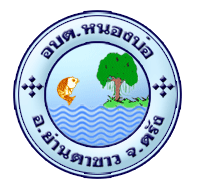 แผนปฏิบัติการป้องกันการทุจริต 1 ปีประจำปีงบประมาณ 2563ขององค์การบริหารส่วนตำบลหนองบ่อ อำเภอย่านตาขาว จังหวัดตรังคำนำ		การทุจริตเป็นปัญหาใหญ่ของสังคมไทยมาเป็นเวลานานและฉุดรั้งความเจริญก้าวหน้าในการพัฒนาศักยภาพและขีดความสามารถในการแข่งขันของประเทศ ซึ่งในปัจจุบันได้ทวีความรุนแรงขึ้นอย่างต่อเนื่อง ทำให้เกิดความเสียหายในวงกว้าง โดยส่งผลกระทบต่อระบบเศรษฐกิจ ระบบสังคม ระบบการเมือง การปกครองและการบริหารราชการเป็นอย่างมาก การแก้ปัญหาการทุจริตจึงเป็นสิ่งสำคัญที่หน่วยงานในภาครัฐ ซึ่งเป็นหน่วยงานหลักในการขับเคลื่อนประเทศไทยให้มีความเจริญก้าวหน้า สามารถแข่งขันกับต่างประเทศได้อย่างทัดเทียม ที่จะต้องประสานความร่วมมือทั้งภาคเอกชนและภาคประชาสังคม เพื่อร่วมกันพัฒนาปรับปรุงระบบ การบริหารจัดการ และการพัฒนาคนควบคู่ไปพร้อม ๆ กัน โดยการปลูกฝังความซื่อสัตย์ สุจริต รับผิดชอบ มีวินัย ตลอดจนค่านิยมอื่น ๆ ที่ถูกต้อง รวมทั้งเข้าใจวิถีดำเนินชีวิตที่สมควรและมีคุณค่า		เพื่อให้การดำเนินการดังกล่าว บรรลุผลได้อย่างเป็นรูปธรรม องค์การบริหารส่วนตำบลหนองบ่อ จึงได้จัดทำแผนปฏิบัติการป้องกันการทุจริต ขององค์การบริหารส่วนตำบลหนองบ่อ ระยะเวลา 1 ปี ประจำปี พ.ศ. 2563 ขึ้น เพื่อขับเคลื่อนยุทธศาสตร์ชาติว่าด้วยการป้องกันและปราบปรามการทุจริตภาครัฐ ให้เกิดผลในทางปฏิบัติและเพื่อขับเคลื่อนยุทธศาสตร์และกลยุทธ์ขององค์การบริหารส่วนตำบลหนองบ่อ ให้บรรลุเป้าหมายและผลสัมฤทธิ์ตามที่กำหนดไว้องค์การบริหารส่วนตำบลหนองบ่อสารบัญ									หน้าส่วนที่ 1  บทนำ	องค์ประกอบ  ประกอบด้วย		 	การวิเคราะห์ความเสี่ยงในการเกิดการทุจริตในองค์กร			   1			หลักการและเหตุผล (สภาพปัญหาการทุจริตขององค์กรปกครองส่วนท้องถิ่น)      2			วัตถุประสงค์ของการจัดทำแผน						   3			เป้าหมาย					                                  4			ประโยชน์ของการจัดทำแผน						   4ส่วนที่ 2  แผนปฏิบัติการป้องกันการทุจริต                                  				   องค์ประกอบ  ประกอบด้วย			โครงการ/กิจกรรม/มาตรการ และจำนวนงบประมาณที่ดำเนินการ 1 ปี			ประจำปีงบประมาณ 2563 แยกตาม 4 มิติ				  5ส่วนที่ 3  รายละเอียดโครงการ/กิจกรรม/มาตรการ ตามแผนปฏิบัติการฯ			 18ส่วนที่ 1 บทนำ1. การวิเคราะห์ความเสี่ยงในการเกิดการทุจริตในองค์กรปกครองส่วนท้องถิ่น	การวิเคราะห์ความเสี่ยงกในการเกิดการทุจริตในองค์กรปกครองส่วนท้องถิ่น มีวัตถุประสงค์เพื่อต้องการบ่งชี้ความเสี่ยงของการทุจริตที่มีอยู่ในองค์กรโดยการประเมินโอกาสของการทุจริตที่อาจเกิดขึ้น ตลอดจนบุคคลหรือหน่วยงานที่อาจเกี่ยวข้องกับการกระทำทุจริต เพื่อพิจารณาว่าการควบคุมและการป้องกันการทุจริตที่มีอยู่ในปัจจุบันมีประสิทธิภาพและประสิทธิผลหรือไม่	การทุจริตในระดับท้องถิ่น  พบว่า ปัจจัยที่มีผลต่อการขยายตัวของการทุจริตในระดับท้องถิ่น ได้แก่ การกระจายอำนาจสู่องค์กรปกครองส่วนท้องถิ่น แม้ว่าโดยหลักการแล้วการกระจายอำนาจมีวัตถุประสงค์สำคัญเพื่อให้บริการต่าง ๆ ของรัฐ สามารถตอบสนองต่อความต้องการของชุมชนมากขึ้น มีประสิทธิภาพมากขึ้น แต่ในทางปฏิบัติทำให้แนวโน้มของการทุจริตในท้องถิ่นเพิ่มมากขึ้นเช่นเดียวกัน	ลักษณะการทุจริตในส่วนขององค์กรปกครองส่วนท้องถิ่น  จำแนกเป็น 7 ประเภท ดังนี้	1) การทุจริตด้านงบประมาณ การทำบัญชี การจัดซื้อจัดจ้าง และการเงินการคลัง ส่วนใหญ่เกิดจากการละเลยขององค์กรปกครองส่วนท้องถิ่น	2) สภาพหรือปัญหาที่เกิดจากตัวบุคคล	3) สภาพการทุจริตอันเกิดจากช่องว่างของกฎระเบียบและกฎหมาย	4) สภาพหรือลักษณะปัญหาของการทุจริตที่เกิดจากการขาดความรู้ความเข้าใจและขาดคุณธรรมจริยธรรม	5) สภาพหรือลักษณะปัญหาที่เกิดจากการขาดประชาสัมพันธ์ให้ประชาชนทราบ	6) สภาพหรือลักษณะปัญหาของการทุจริตที่เกิดจากการตรวจสอบขาดความหลากหลายในการตรวจสอบจากภาคส่วนต่าง ๆ	7) สภาพหรือลักษณะปัญหาของการทุจริตที่เกิดจากอำนาจ บารมี และอิทธิพลท้องถิ่น	สาเหตุและปัจจัยที่นำไปสู่การทุจริตขององค์กรปกครองส่วนท้องถิ่นสามารถสรุปเป็นประเด็นได้ ดังนี้	1) โอกาส  แม้ว่าในปัจจุบันมีหน่วยงานและกฎหมายที่เกี่ยวข้องกับการป้องกันและปราบปรามการทุจริตแต่พบว่ายังคงมีช่องว่างที่ทำให้เกิดโอกาสของการทุจริต ซึ่งโอกาสดังกล่าวเกิดขึ้นจากการบังคับใช้กฎหมายที่ไม่เข้มแข็ง กฎหมาย กฎระเบียบไม่รัดกุม และอำนาจหน้าที่โดยเฉพาะข้าราชการระดับสูงก็เป็นอีกโอกาสหนึ่งที่ทำให้เกิดการทุจริต	2) สิ่งจูงใจ  เป็นที่ยอมรับว่าสภาวะทางเศรษฐกิจที่มุ่งเน้นเรื่องของวัตถุนิยม สังคมทุนนิยม ทำให้คนในปัจจุบันมุ่งเน้นที่การสร้างความร่ำรวย ด้วยเหตุนี้จึงเป็นแรงจูงใจให้เจ้าหน้าที่มีแนวโน้มที่จะทำพฤติกรรมการทุจริตมากยิ่งขึ้น	3) การขาดกลไกในการตรวจสอบความโปร่งใส  การทุจริตในปัจจุบันมีรูปแบบที่ซับซ้อนขึ้น โดยเฉพาะการทุจริตในเชิงนโยบายที่ทำให้การทุจริตกลายเป็นความชอบธรรมในสายตาของประชาชน ขาดกลไกการตรวจสอบความโปร่งใสที่มีประสิทธิภาพ ดังนั้น จึงเป็นการยากที่จะเข้าไปตรวจสอบการทุจริตของบุคคลเหล่านี้	4) การผูกขาด  ในบางกรณีการดำเนินงานของภาครัฐ ได้แก่ การจัดซื้อ – จัดจ้าง เป็นเรื่องของการผูกขาด ดังนั้น จึงมีความเกี่ยวข้องเป็นห่วงโซ่ผลประโยชน์ทางธุรกิจ ในบางครั้งพบบริษัทมีการให้สินบนแก่เจ้าหน้าที่เพื่อให้ตนเองได้รับสิทธิในการดำเนินงานโครงการของภาครัฐ รูปแบบของการผูกขาด ได้แก่ การผูกขาดในโครงการก่อสร้างและโครงสร้างพื้นฐานภาครัฐ-2-	5) การได้รับค่าตอบแทนที่ไม่เหมาะสม  รายได้ไม่เพียงพอต่อรายจ่าย ความยากจนถือเป็นปัจจัยหนึ่งที่ทำให้ข้าราชการมีพฤติกรรมการทุจริต เพราะความต้องการที่จะมีสภาพความเป็นอยู่ที่ดีขึ้น ทำให้เจ้าหน้าที่ต้องแสวงหาช่องทางเพื่อเพิ่ม “รายได้พิเศษ” ให้กับตนเองและครอบครัว	6) การขาดจริยธรรม คุณธรรม  ในสมัยโบราณ ความซื่อสัตย์สุจริตเป็นคุณธรรมที่ได้รับการเน้นเป็นพิเศษ ถือว่าเป็นเครื่องวัดความดีของคน แต่ในปัจจุบัน พบว่า  คนมีความละอายต่อบาปและเกรงกลัวบาปน้อยลง และมีความเห็นแก่ตัวมากยิ่งขึ้น มองแต่ประโยชน์ส่วนตนเป็นที่ตั้งมากกว่าที่จะยึดผลประโยชน์ส่วนรวม	7) มีค่านิยมที่ผิด  ปัจจุบันค่านิยมของสังคมได้เปลี่ยนจากยกย่องคนดี คนที่มีความซื่อสัตย์สุจริตเป็นยกย่องคนที่มีเงิน คนที่เป็นเศรษฐี มหาเศรษฐี คนที่มีตำแหน่งหน้าที่การงานสูง ด้วยเหตุนี้ ผู้ที่มีค่านิยมที่ผิดเห็นว่าการทุจริตเป็นวิถีชีวิตเป็นเรื่องปกติธรรมดา เห็นคนซื่อเป็นคนเซ่อ เห็นคนโกงเป็นคนฉลาด ย่อมจะทำการทุจริตฉ้อราษฎร์บังหลวง โดยไม่มีความละอายต่อบุญและบาป และไม่เกรงกลัวต่อกฎหมายของบ้านเมือง     ***หมายเหตุ การวิเคราะห์ความเสี่ยงนี้ ถอดบทเรียนมาจากเวทีการเสวนาต่าง ๆ ของ สำนักป้องกันการทุจริตฯ***2.  หลักการและเหตุผล	ปัจจุบันปัญหาการทุจริตคอร์รัปชันในประเทศไทยถือเป็นปัญหาเรื้อรังที่นับวันยิ่งจะทวีความรุนแรงและสลับซับซ้อนมากยิ่งขึ้นและส่งผลกระทบในวงกว้าง โดยเฉพาะอย่างยิ่งต่อความมั่นคงของชาติ เป็นปัญหาลำดับต้น ๆ ที่ขัดขวางการพัฒนาประเทศทั้งในด้านเศรษฐกิจ สังคมและการเมือง เนื่องจากเกิดขึ้นทุกภาคส่วนในสังคมไทย ไม่ว่าจะเป็นภาคการเมือง ภาคราชการ โดยเฉพาะองค์กรปกครองส่วนท้องถิ่นมักถูกมองจากภายนอกสังคมว่าเป็นองค์กรที่เอื้อต่อการทุจริตคอร์รัปชันและมักจะปรากฏข่าวการทุจริตตามสื่อและรายงานของทางราชการอยู่เสมอ ซึ่งได้ส่งผลสะเทือนต่อกระแสการกระจายอำนาจและความศรัทธาต่อระบบการปกครองส่วนท้องถิ่นอย่างยิ่ง ส่งผลให้ภาพลักษณ์ของประเทศไทยเรื่องการทุจริตคอร์รัปชันมีผลในเชิงลบ สอดคล้องกับการจัดอันดับดัชนีชี้วัดภาพลักษณ์คอร์รัปชัน(Corruption Perception Index – CPI) ซึ่งเป็นเครื่องมือที่ใช้ประเมินการทุจริตคอร์รัปชันทั่วโลกที่จัดโดยองค์กรเพื่อความโปร่งใสนานาชาติ (Transparency International -–IT) พบว่า ผลคะแนนของประเทศไทยระหว่างปี 2555 – 2558 อยู่ที่ 35-38 คะแนน จากคะแนนเต็ม 100 โดยในปี 2558 อยู่อันดับที่ 76 จาก 168 ประเทศทั่วโลก และเป็นอันดับที่ 3 ในประเทศอาเซียนรองจากประเทศสิงคโปร์และประเทศมาเลเซีย และล่าสุดพบว่าผลคะแนนของประเทศไทยปี 2559 ลดลง 3 คะแนน จากปี 2558 ได้ลำดับที่ 101 จาก 168 ประเทศ ซึ่งสามารถสะท้อนให้เห็นว่าประเทศไทย เป็นประเทศที่มีปัญหาการคอร์รัปชันอยู่ในระดับสูง	แม้ว่าในช่วงระยะที่ผ่านมา ประเทศไทยได้แสดงให้เห็นถึงความพยายามในการปราบปรามการป้องกันการทุจริต ไม่ว่าจะเป็น การเป็นประเทศภาคีภายใต้อนุสัญญาสหประชาชาติว่าด้วยการต่อต้านการทุจริต (United Nations Convention Against Corruption – UNCAC) พ.ศ. 2546 การจัดตั้งองค์กรตามรัฐธรรมนูญ โดยเฉพาะอย่างยิ่งคณะกรรมการป้องกันปราบปรามการทุจริตแห่งชาติได้จัดทำยุทธศาสตร์ว่าด้วยการป้องกันและปราบปรามการทุจริตมาแล้ว 3 ฉบับ แต่ปัญหาการทุจริตในประเทศไทยไม่ได้มีแนวโน้มที่ลดน้อยลง สาเหตุที่ทำให้การทุจริตเป็นปัญหาที่สำคัญของสังคมไทยประกอบด้วยปัจจัยทางด้านพื้นฐานโครงสร้างสังคม ซึ่งเป็นสังคมที่ตั้งอยู่บนพื้นฐานความสัมพันธ์แนวดิ่ง (Vertical Relation) หรืออีกนัยหนึ่งคือ พื้นฐานของสังคมอุปถัมภ์ที่ทำให้สังคมไทยยึดติดกับการช่วยเหลือเกื้อกูลกัน โดยเฉพาะในหมู่ญาติพี่น้องและพวกพ้อง ยึดติดกับกระแสบริโภคนิยม วัตถุนิยม ติดความสบาย ยกย่องคนที่มีเงินและมีอำนาจ คนไทยบางส่วนมองว่าการทุจริตคอร์รัปชันเป็นเรื่องปกติที่ยอมรับได้ ซึ่งนับได้ว่าเป็นปัญหาที่ฝังรากลึกในสังคมไทยมาตั้งแต่อดีต-3-หรือกล่าวได้ว่าเป็นส่วนหนึ่งของค่านิยมและวัฒนธรรมไทยไปแล้ว ผนวกกับปัจจัยทางด้านการทำงานที่ไม่ได้บูรณาการความร่วมมือของทุกภาคส่วนไว้ด้วยกัน จึงส่งผลให้การทำงานของกลไกหรือความพยามยามที่ได้กล่าวมาข้างต้นไม่สามารถทำได้อย่างเต็มศักยภาพ ขาดความเข้มแข็ง	ปัจจุบันยุทธศาสตร์ชาติว่าด้วยการป้องกันและปราบปรามการทุจริตที่ใช้อยู่เป็นฉบับที่ 3 เริ่มจากปี พ.ศ. 2560 จนถึงปี พ.ศ. 2564 ซึ่งมุ่งสู่การเป็นประเทศที่มีมาตรฐานทางคุณธรรมจริยธรรม เป็นสังคมมิติใหม่ที่ประชาชนไม่เพิกเฉยต่อการทุจริตทุกรูปแบบ โดยได้รับความร่วมมือจากฝ่ายการเมือง หน่วยงานของรัฐ ตลอดจนประชาชน ในการพิทักษ์รักษาผลประโยชน์ของชาติและประชาชนเพื่อให้ประเทศไทยมีศักดิ์ศรีและเกียรติภูมิในด้านความโปร่งใสทัดเทียมนานาอารยประเทศ โดยกำหนดวิสัยทัศน์ “ประเทศไทยใสสะอาด ไทยทั้งชาติต้านทุจริต” มีเป้าหมายหลักเพื่อให้ประเทศไทยได้รับการประเมินดัชนีการรับรู้การทุจริต (Corruption Perceptions Index : CPI) ไม่น้อยกว่าร้อยละ 50 ในปี พ.ศ. 2564 ซึ่งการที่ระดับคะแนนสูงขึ้นได้นั้น การบริหารงานภาครัฐต้องมีระดับธรรมาภิบาลที่สูงขึ้น เจ้าหน้าที่ของรัฐและประชาชนต้องมีพฤติกรรมแตกต่างจากที่เป็นอยู่ปัจจุบัน ไม่ใช้ตำแหน่งหน้าที่ในทางทุจริตประพฤติมิชอบ โดยได้กำหนดยุทธศาสตร์การดำเนินงานหลักออกเป็น 6 ยุทธศาสตร์ ดังนี้	ยุทธศาสตร์ที่ 1 สร้างสังคมที่ไม่ทนต่อการทุจริต	ยุทธศาสตร์ที่ 2 ยกระดับเจตจำนงทางการเมืองในการต่อต้านการทุจริต	ยุทธศาสตร์ที่ 3 สกัดกั้นการทุจริตเชิงนโยบาย	ยุทธศาสตร์ที่ 4 พัฒนาระบบป้องกันการทุจริตเชิงรุก	ยุทธศาสตร์ที่ 5 ปฏิรูปกลไกและกระบวนการปราบปรามการทุจริต	ยุทธศาสตร์ที่ 6 ยกระดับคะแนนดัชนีการรับรู้การทุจริต (Corruption Perception Index : CPI)	ดังนั้น เพื่อให้การดำเนินการขับเคลื่อนด้านการป้องกันและปราบปรามการทุจริตบังเกิดผลเป็นรูปธรรมในทางปฏิบัติ เป็นไปตามเจตนารมณ์ของยุทธศาสตร์ว่าด้วยการป้องกันและปราบปรามการทุจริตระยะที่ 3 (พ.ศ. 2560 – 2564) องค์การบริหารส่วนตำบลหนองบ่อ จึงได้ตระหนักและให้ความสำคัญกับการบริหารจัดการที่มีความโปร่งใส สร้างค่านิยม วัฒนธรรมสุจริตให้เกิดในสังคมอย่างยั่งยืน จึงได้ดำเนินการจัดทำแผนปฏิบัติการป้องกันการทุจริต เพื่อกำหนดแนวทางการขับเคลื่อนด้านการป้องกันและปราบปรามการทุจริตผ่านโครงการ/กิจกรรม/มาตรการต่าง ๆ ที่เป็นรูปธรรมอย่างชัดเจน อันจะนำไปสู่การปฏิบัติอย่างมีประสิทธิภาพ บรรลุวัตถุประสงค์และเป้าหมายของการป้องกันและปราบปรามการทุจริตอย่างแท้จริง3.  วัตถุประสงค์ของการจัดทำแผน	1) เพื่อยกระดับเจตจำนงทางการเมืองในการต่อต้านการทุจริตของผู้บริหารองค์กรปกครองส่วนท้องถิ่น	2) เพื่อยกระดับจิตสำนึกรับผิดชอบในผลประโยชน์ของสาธารณะของข้าราชการฝ่ายการเมือง ข้าราชการฝ่ายบริหาร บุคลากรขององค์กรปกครองส่วนท้องถิ่นรวมถึงประชาชนในท้องถิ่น	3) เพื่อให้การบริหารราชการขององค์กรปกครองส่วนท้องถิ่นเป็นไปตามหลักบริหารกิจการบ้านเมืองที่ดี (Good Governance)	4) เพื่อส่งเสริมบทบาทการมีส่วนร่วม (people’s participation) และตรวจสอบ (People’s audit) ของภาคประชาชนในการบริหารกิจการขององค์กรปกครองส่วนท้องถิ่น	5) เพื่อพัฒนาระบบ กลไก มาตรการ รวมถึงเครือข่ายในการตรวจสอบการปฏิบัติราชการ ขององค์กรปกครองส่วนท้องถิ่น-4-4.  เป้าหมาย	1) ข้าราชการฝ่ายการเมือง ข้าราชการฝ่ายบริหาร บุคลากรขององค์กรปกครองส่วนท้องถิ่น รวมถึงประชาชนในท้องถิ่น มีจิตสำนึกและความตระหนักในการปฏิบัติหน้าที่ราชการให้บังเกิดประโยชน์สุขแก่ประชาชนท้องถิ่น ปราศจากการก่อให้เกิดข้อสงสัยในการประพฤติปฏิบัติตามมาตรการจริยธรรม การขัดกันแห่งผลประโยชน์และแสวงหาประโยชน์โดยมิชอบ	2) เครื่องมือ/มาตรการการปฏิบัติงานที่สามารถป้องกันปัญหาเกี่ยวกับการทุจริตและประพฤติมิชอบของข้าราชการ	3) โครงการ/กิจกรรม/มาตรการ ที่สนับสนุนให้สาธารณะและภาคประชาชนเข้ามามีส่วนร่วมและตรวจสอบการปฏิบัติหรือบริหารราชการขององค์กรปกครองส่วนท้องถิ่น	4) กลไก มาตรการ รวมถึงเครือข่ายในการตรวจสอบการปฏิบัติราชการขององค์กรปกครองส่วนท้องถิ่นที่มีความเข้มแข็งในการตรวจสอบ ควบคุมและถ่วงดุลการใช้อำนาจอย่างเหมาะสม	5) องค์กรปกครองส่วนท้องถิ่นมีแผนงานที่มีประสิทธิภาพ ลดโอกาสในการกระทำการทุจริตและประพฤติมิชอบจนเป็นที่ยอมรับจากทุกภาคส่วน5.  ประโยชน์ของการจัดทำแผน	1) ข้าราชการฝ่ายการเมือง ข้าราชการฝ่ายบริหาร บุคลากรขององค์กรปกครองส่วนท้องถิ่นรวมถึงประชาชนในท้องถิ่น มีจิตสำนึกรักท้องถิ่นของตนเอง อันจะนำมาซึ่งการสร้างค่านิยม และอุดมการณ์ในการต่อต้านการทุจริต (Anti – Corruption) จากการปลูกฝังหลักคุณธรรม จริยธรรม หลักธรรมาภิบาล รวมถึงหลักเศรษฐกิจพอเพียงที่สามารถนำมาประยุกต์ใช้ในการทำงานและชีวิตประจำวัน	2) องค์กรปกครองส่วนท้องถิ่นสามารถบริหารราชการเป็นไปตามหลักบริหารกิจการบ้านเมืองที่ดี (Good Govermance) มีความโปร่งใส เป็นธรรมและตรวจสอบได้	3) ภาคประชาชนมีส่วนร่วมตั้งแต่ร่วมคิด ร่วมทำ ร่วมตัดสินใจรวมถึงร่วมตรวจสอบในฐานะพลเมืองที่มีจิตสำนึกรักท้องถิ่น อันจะนำมาซึ่งการสร้างเครือข่ายภาคประชาชนที่มีความเข้มแข็งในการเฝ้าระวังการทุจริต	4) สามารถพัฒนาระบบ กลไก มาตรการ รวมถึงเครือข่ายในการตรวจสอบการปฏิบัติราชการขององค์กรปกครองส่วนท้องถิ่น ทั้งจากภายในและภายนอกองค์กรที่มีความเข้มแข็งในการเฝ้าระวังการทุจริต	5) องค์กรปกครองส่วนท้องถิ่นมีแนวทางการบริหารราชการที่มีประสิทธิภาพ ลดโอกาสในการกระทำการทุจริตและประพฤติมิชอบ จนเป็นที่ยอมรับจากทุกภาคส่วนให้เป็นองค์กรปกครองส่วนท้องถิ่นต้นแบบ ด้านการป้องกันการทุจริต อันจะส่งผลให้ประชาชนในท้องถิ่นเกิดความภาคภูมิใจและให้ความร่วมมือกันเป็นเครือข่ายในการเฝ้าระวังการทุจริตที่เข้มแข็งอย่างยั่งยืน-5-ส่วนที่ 2 แผนปฏิบัติการป้องกันการทุจริตแผนปฏิบัติการป้องกันการทุจริต ประจำปีงบประมาณ พ.ศ. 2563องค์การบริหารส่วนตำบลหนองบ่อ อำเภอย่านตาขาว จังหวัดตรัง-6--7--8--9--10--11--12--13--14--15--16--17--18-ส่วนที่ 3 รายละเอียดโครงการ/กิจกรรม/มาตรการมิติที่ 1 การสร้างสังคมที่ไม่ทนต่อการทุจริต	1.1 การสร้างจิตสำนึกและความตระหนักแก่บุคลากรทั้งข้าราชการการเมืองฝ่ายบริหาร ข้าราชการการเมืองฝ่ายสภาท้องถิ่น และฝ่ายประจำขององค์กรปกครองส่วนท้องถิ่น	 1.1.1 สร้างจิตสำนึกและความตระหนักในการปฏิบัติราชการตามอำนาจหน้าที่ให้บังเกิดประโยชน์สุขแก่ประชาชนในท้องถิ่น1. ชื่อโครงการ : โครงการฝึกอบรมสัมมนาบุคลากร2. หลักการและเหตุผล	บุคลากรหรือทรัพยากรบุคคลในองค์กรเป็นรากฐานสำคัญยิ่งในการพัฒนาและขับเคลื่อนองค์กรไปสู่ความสำเร็จทั้งด้านคุณภาพประสิทธิภาพและประสิทธิผลองค์กรนั้นๆย่อมประสบความสำเร็จมีความเจริญก้าวหน้าต่อไปทั้งนี้ขึ้นอยู่กับบุคลากรที่มีคุณภาพสูงมีความรู้ความสามารถมีทักษะต่างๆในการปฏิบัติงานมีประสบการณ์มีความรู้และเข้าใจงานเป็นอย่างดีเมื่อได้รับบทบาทให้กระทำหน้าที่ใดๆแล้วย่อมสามารถแสดงบทบาทนั้นๆได้อย่างถูกต้องและเหมาะสมเสมอในทางตรงกันข้ามหากบุคลากรในองค์กรด้อยความสามารถไร้อุดมการณ์ไม่มีทักษะหรือประสบการณ์ที่จำเป็นในการทำงานย่อมทำให้องค์กรนั้นๆด้อยพัฒนาหรือเจริญก้าวหน้าได้อย่างล่าช้านอกจากบุคลากรที่มีความรู้ ความสามารถมีทักษะและประสบการณ์การทำงานสูงแล้วย่อมมีคุณธรรมจริยธรรมในการป้องกันการทุจริตมีจรรยาบรรณค่านิยมบุคลิกภาพหรือคุณลักษณะอันพึงประสงค์เป็นตัวชี้นำทางในการปฏิบัติงานตามตำแหน่งหน้าที่และบทบาทแห่งตนเองบุคลากรที่ปฏิบัติหน้าที่โดยยึดมั่นในหลักคุณธรรมจริยธรรมมีจิตสำนึกที่ดีมีความซื่อสัตย์สุจริตมีความรับผิดชอบตั้งใจทำงานด้วยความทุ่มเทเสียสละมีความเมตตากรุณาเอื้อเฟื้อเผื่อแผ่ต่องานต่อหน่วยงานต่อเพื่อนร่วมงานและผู้มาขอรับบริการหรือรักษาผลประโยชน์ของประชาชนและประเทศชาติแล้วย่อมนำพาองค์กรหรือหน่วยงานมุ่งไปสู่ความเจริญก้าวหน้ามากยิ่งขึ้นมีความโปร่งใสมีการป้องกันการทุจริตและสามารถตรวจสอบได้ตามหลักการแห่งธรรมาภิบาลองค์การบริหารส่วนตำบลหนองบ่อจึงได้จัดโครงการฝึกอบรมสัมมนาบุคลากรเพื่อเป็นการส่งเสริมและสนับสนุนให้บุคลากรภายในประกอบด้วยคณะผู้บริหารสมาชิกสภาฯข้าราชการและพนักงานจ้างปฏิบัติตามระเบียบกฎหมายและข้อบังคับมีเจตคติที่ดีมีจรรยาบรรณวิชาชีพต่อตนเองต่อการทำงานต่อเพื่อนร่วมงานต่อผู้มาขอรับบริการต่อผู้บังคับบัญชาและต่อประเทศชาติบ้านเมืองต่อไป3. วัตถุประสงค์	1.เพื่อให้บุคลากรมีความรู้ความเข้าใจในระเบียบกฎหมาย นำไปใช้ในการปฏิบัติงานได้อย่างถูกต้อง2.เพื่อปรับเปลี่ยนทัศนคติค่านิยมและเจตคติของบุคลากรต่อองค์กรต่อการทำงานต่อเพื่อนร่วมงานต่อผู้มาขอรับบริการและต่อผู้บังคับบัญชาให้ดียิ่งขึ้น	3. เพื่อเพิ่มประสิทธิภาพในการปฏิบัติงาน และพัฒนาศักยภาพของบุคลากร4. เป้าหมาย/ผลผลิต	คณะผู้บริหาร สมาชิกสภาฯ พนักงานส่วนตำบล และพนักงานจ้าง5. พื้นที่ดำเนินการ	สถานที่ที่หน่วยงานอื่นเป็นผู้จัดการอบรม และอบต.เห็นว่าเหมาะสม6. วิธีดำเนินการ	อบต.หนองบ่อ จัดส่งบุคลากรของหน่วยงานเข้ารับการอบรม โดยหน่วยงานอื่นเป็นผู้จัด และเห็นว่าเป็นหลักสูตรที่เหมาะสม7. ระยะเวลาดำเนินการ	ปีงบประมาณ 25638. งบประมาณดำเนินการ	350,000 บาท9. ผู้รับผิดชอบ	สำนักงานปลัด , กองคลัง และกองช่าง10. ตัวชี้วัด/ผลลัพธ์1.บุคลากรมีความรู้ความเข้าใจในระเบียบกฎหมาย นำไปใช้ในการปฏิบัติงานได้อย่างถูกต้อง2.บุคลากรสามารถปรับเปลี่ยนทัศนคติค่านิยมและเจตคติ ต่อองค์กรต่อการทำงานต่อเพื่อนร่วมงาน ต่อผู้มาขอรับบริการและต่อผู้บังคับบัญชาให้ดียิ่งขึ้น	3.บุคลากรมีประสิทธิภาพในการปฏิบัติงานมากขึ้น-19-มิติที่ 1 การสร้างสังคมที่ไม่ทนต่อการทุจริต	1.1 การสร้างจิตสำนึกและความตระหนักแก่บุคลากรทั้งข้าราชการการเมืองฝ่ายบริหาร ข้าราชการการเมืองฝ่ายสภาท้องถิ่น และฝ่ายประจำขององค์กรปกครองส่วนท้องถิ่น	 1.1.2 สร้างจิตสำนึกและความตระหนักในการประพฤติตามประมวลจริยธรรม1. ชื่อโครงการ :  มาตรการ “ส่งเสริมการปฏิบัติงานตามประมวลจริยธรรมของ อบต.หนองบ่อ”2. หลักการและเหตุผล	ตามที่ อบต.หนองบ่อ ได้ประกาศใช้ประมวลจริยธรรมของ อบต.หนองบ่อพ.ศ. 2552 โดยกำหนดกลไกและระบบในการบังคับใช้อย่างมีประสิทธิภาพโดยจะต้องยึดมั่นในค่านิยมหลักของมาตรฐานจริยธรรม 10 ประการ ได้แก่ ยึดมั่นในระบอบประชาธิปไตยอันมีพระมหากษัตริย์ทรงเป็นประมุข , ยึดมั่นในคุณธรรมและจริยธรรม, มีจิตสำนึกที่ดี ซื่อสัตย์ และรับผิดชอบ, ยึดถือประโยชน์ของประเทศชาติเหนือกว่าประโยชน์ส่วนตน และไม่มีประโยชน์ทับซ้อน, ยืนหยัดทำในสิ่งที่ถูกต้อง เป็นธรรม และถูกกฎหมาย, ให้บริการแก่ประชาชนด้วยความรวดเร็ว มีอัธยาศัย และไม่เลือกปฏิบัติ, ให้ข้อมูลข่าวสารแก่ประชาชนอย่างครบถ้วน ถูกต้อง และไม่บิดเบือนข้อเท็จจริง, มุ่งผลสัมฤทธิ์ของงาน รักษามาตรฐาน มีคุณภาพ โปร่งใส และตรวจสอบได้, ยึดมั่นในหลักจรรยาวิชาชีพขององค์กร และการสร้างจิตสำนึกให้ประชาชนในท้องถิ่นประพฤติตนเป็นพลเมืองที่ดีร่วมกันพัฒนาชุมชนให้น่าอยู่คู่คุณธรรมและดูแลสภาพสิ่งแวดล้อมให้สอดคล้องรัฐธรรมนูญฉบับปัจจุบัน ทั้งนี้การฝ่าฝืนหรือไม่ปฏิบัติตามมาตรฐานทางจริยธรรมดังกล่าวมีการกำหนดขั้นตอนการลงโทษแห่งการกระทำดังนั้นเพื่อให้เกิดความโปร่งใสในการปฏิบัติงานและเป็นที่เชื่อถือไว้วางใจของประชาชนองค์การบริหารส่วนตำบลหนองบ่อ จัดทำมาตรการ“ส่งเสริมการปฏิบัติงานตามประมวลจริยธรรมของอบต.หนองบ่อ”ขึ้นเพื่อให้บุคลากรทั้งฝ่ายการเมืองและฝ่ายประจำทุกระดับนำไปใช้ในการปฏิบัติหน้าที่ด้วยความซื่อสัตย์สุจริตมีคุณธรรมจริยธรรมไม่กระทำการอันเป็นการขัดกันแห่งผลประโยชน์หรือการมีผลประโยชน์ทับซ้อน3. วัตถุประสงค์	1.เพื่อเป็นเครื่องมือกำกับความประพฤติของข้าราชการที่สร้างความโปร่งใสมีมาตรฐานในการปฏิบัติงานที่ชัดเจนและเป็นสากล2. เพื่อยึดถือเป็นหลักการและแนวทางการปฏิบัติงานอย่างสม่ำเสมอทั้งในระดับองค์กรและระดับบุคคลและเป็นเครื่องมือการตรวจสอบการทำงานด้านต่างๆ เพื่อให้การดำเนินงานเป็นไปตามหลักคุณธรรมจริยธรรมมีประสิทธิภาพและประสิทธิผล3. เพื่อทำให้เกิดรูปแบบองค์กรอันเป็นที่ยอมรับเพิ่มความน่าเชื่อถือเกิดความมั่นใจแก่ผู้รับบริการและประชาชนทั่วไปตลอดจนผู้มีส่วนได้เสีย4.เพื่อให้เกิดพันธะผูกพันระหว่างองค์กรและข้าราชการในทุกระดับโดยให้ฝ่ายบริหารใช้อำนาจในขอบเขตสร้างระบบความรับผิดชอบของข้าราชการต่อตนเองต่อองค์กรต่อผู้บังคับบัญชาต่อประชาชนและต่อสังคมตามลำดับ5.เพื่อป้องกันการแสวงหาประโยชน์โดยมิชอบและความขัดแย้งทางผลประโยชน์ที่อาจเกิดขึ้นรวมทั้งเสริมสร้างความโปร่งใสในการปฏิบัติงาน4. เป้าหมาย/ผลผลิต	คณะผู้บริหาร สมาชิกสภาฯ พนักงานส่วนตำบล และพนักงานจ้าง5. พื้นที่ดำเนินการ	องค์การบริหารส่วนตำบลหนองบ่อ6. วิธีดำเนินการ	1. เผยแพร่ประมวลจริยธรรมของอบต.หนองบ่อ เพื่อใช้เป็นค่านิยมสำหรับองค์กรข้าราชการทุกคนพึงยึดถือเป็นแนวทางปฏิบัติควบคู่ไปกับระเบียบและกฎข้อบังคับอื่นๆอย่างทั่วถึงและมีประสิทธิภาพ2. เผยแพร่ประชาสัมพันธ์เกี่ยวกับประมวลจริยธรรมของอบต.หนองบ่อเปิดเผยเป็นการทั่วไปแก่สาธารณชนให้มีส่วนร่วมรับรู้และร่วมติดตามตรวจสอบตามประกาศคณะกรรมการข้อมูลข่าวสารของราชการเรื่องกำหนดให้ข้อมูลข่าวสารตามเกณฑ์มาตรฐานความโปร่งใสและตัวชี้วัดความโปร่งใสของหน่วยงานของรัฐเป็นข้อมูลข่าวสารที่ต้องจัดไว้ให้ประชาชนตรวจดูได้ตามมาตรา 9 วรรคหนึ่ง (8)7. ระยะเวลาดำเนินการ	ปีงบประมาณ 25638. งบประมาณดำเนินการ	ไม่ใช้งบประมาณ9. ผู้รับผิดชอบ	สำนักงานปลัด องค์การบริหารส่วนตำบลหนองบ่อ10. ตัวชี้วัด/ผลลัพธ์	คณะผู้บริหาร สมาชิกสภาฯ ข้าราชการ/พนักงาน พนักงานจ้างปฏิบัติตามประมวลจริยธรรมขององค์การบริหารส่วนตำบลหนองบ่อ-20-มิติที่ 1 การสร้างสังคมที่ไม่ทนต่อการทุจริต	1.1 การสร้างจิตสำนึกและความตระหนักแก่บุคลากรทั้งข้าราชการการเมืองฝ่ายบริหาร ข้าราชการการเมืองฝ่ายสภาท้องถิ่น และฝ่ายประจำขององค์กรปกครองส่วนท้องถิ่น	 1.1.3 สร้างจิตสำนึกและความตระหนักที่จะไม่กระทำการอันเป็นการขัดกันแห่งผลประโยชน์หรือการมีผลประโยชน์ทับซ้อน1. ชื่อโครงการ :  มาตรการ “จัดทำคู่มือการป้องกันผลประโยชน์ทับซ้อน”2. หลักการและเหตุผลรัฐบาลภายใต้การนำของพลเอกประยุทธ์จันทร์โอชาได้ให้ความสำคัญกับการผลักดันให้การป้องกันและปราบปรามการทุจริตเป็นวาระแห่งชาติและรัฐบาลได้แถลงนโยบาย 11 ด้านอันรวมถึงประเด็นเรื่องการส่งเสริมการบริหารราชการแผ่นดินที่มีธรรมาภิบาลและการป้องกันและปราบปรามการทุจริตและประพฤติมิชอบในภาครัฐโดยจัดระบบอัตรากำลังและปรับปรุงค่าตอบแทนบุคลากรภาครัฐให้เหมาะสมและเป็นธรรมยึดหลักการบริหารกิจการบ้านเมืองที่ดีเพื่อสร้างความเชื่อมั่นวางใจในระบบราชการเสริมสร้างระบบคุณธรรมรวมทั้งปรับปรุงและจัดให้มีกฎหมายที่ครอบคลุมการป้องกันและปราบปรามการทุจริตและการมีผลประโยชน์ทับซ้อนในภาครัฐทุกระดับปัจจุบันหน่วยงานต่างๆเช่นสำนักงานก.พ. จึงได้เผยแพร่องค์ความรู้ที่เกี่ยวข้องกับการป้องกันและปราบปรามการทุจริตโดยเฉพาะเรื่องผลประโยชน์ทับซ้อน (Conflict of Interest) สำนักงานคณะกรรมการป้องกันและปราบปรามการทุจริตแห่งชาติร่วมกับสำนักงานคณะกรรมการป้องกันและปราบปรามการทุจริตในภาครัฐและองค์กรตามรัฐธรรมนูญได้จัดทำยุทธศาสตร์ชาติว่าด้วยการป้องกันและปราบปรามการทุจริตระยะที่ 3 (พ.ศ. 2560-2564) และพัฒนาเครื่องมือการประเมินคุณธรรมและความโปร่งใสการดำเนินงานของหน่วยงานภาครัฐ (Integrity and Transparency Assessment : ITA)ปีงบประมาณพ.ศ. 2560 ครอบคลุมประเด็นการประเมิน 5 ด้านอันรวมถึงการต่อต้านการทุจริตในองค์กรซึ่งสนับสนุนให้หน่วยงานภาครัฐดำเนินการเรื่องเกี่ยวกับผลประโยชน์ทับซ้อนผ่านกิจกรรมต่างๆอันรวมถึงการให้ความรู้ตามคู่มือหรือประมวลจริยธรรมเกี่ยวกับการป้องกันผลประโยชน์ทับซ้อนแก่เจ้าหน้าที่ในหน่วยงานด้วยเพื่อตอบสนองนโยบายรัฐบาลและยุทธศาสตร์ชาติว่าด้วยการป้องกันและปราบปรามการทุจริตข้างต้นและเพื่อนำเครื่องมือการประเมินคุณธรรมและความโปร่งใสในการดำเนินงานของหน่วยงานภาครัฐการปฏิบัติให้เป็นกลไกสำคัญที่จะป้องกันการทุจริตโดยเฉพาะการกระทำที่เอื้อต่อการมีผลประโยชน์ทับซ้อนของเจ้าหน้าที่ในภาครัฐอบต. หนองบ่อ จึงได้ตระหนักและเห็นถึงความสำคัญของการจัดหาคู่มือการป้องกันผลประโยชน์ทับซ้อนขึ้นเพื่อเป็นประโยชน์ในการเสริมสร้างความรู้ความเข้าใจแก่บุคลากรให้เกิดความตระหนักถึงปัญหาในเรื่องดังกล่าวรวมทั้งเป็นข้อมูลให้ประชาชนและผู้สนใจได้ศึกษาเพื่อเป็นพื้นฐานการปฏิบัติตนในการร่วมกันรณรงค์สร้างสังคมไทยให้เป็นสังคมที่ใสสะอาดลดระดับการทุจริตประพฤติมิชอบในสังคมไทยให้เทียบเท่าระดับมาตรฐานสากลได้ต่อไป3. วัตถุประสงค์1.เพื่อผลิตคู่มือการป้องกันผลประโยชน์ทับซ้อนของ อบต.หนองบ่อ ให้บุคลากรผู้ปฏิบัติงานนำไปเป็นองค์ความรู้ในการทำงานให้เป็นไปด้วยความถูกต้อง2. เพื่อเป็นประโยชน์ในการเสริมสร้างความรู้ความเข้าใจแก่บุคลากรให้เกิดความตระหนักถึงปัญหาการทุจริตคอร์รัปชัน	4. เป้าหมาย/ผลผลิตบุคลากรมีคู่มือการปฏิบัติงานเพื่อป้องกันผลประโยชน์ทับซ้อนของอบต.หนองบ่อ5. พื้นที่ดำเนินการ	องค์การบริหารส่วนตำบลหนองบ่อ6. วิธีดำเนินการ	1. ศึกษาและรวบรวมข้อมูล2. จัดทำ (ร่าง) คู่มือการป้องกันผลประโยชน์ทับซ้อน3. ตรวจสอบความถูกต้อง4. จัดทำคู่มือการป้องกันผลประโยชน์ทับซ้อน5. แจกจ่ายให้บุคลากร7. ระยะเวลาดำเนินการ	ปีงบประมาณ 25638. งบประมาณดำเนินการ	ไม่ใช้งบประมาณ9. ผู้รับผิดชอบ	สำนักงานปลัด องค์การบริหารส่วนตำบลหนองบ่อ10. ตัวชี้วัด/ผลลัพธ์	มีการจัดทำคู่มือปฏิบัติงานเพื่อป้องกันผลประโยชน์ทับซ้อน-21-มิติที่ 1 การสร้างสังคมที่ไม่ทนต่อการทุจริต	1.2 การสร้างจิตสำนึกและความตระหนักแก่ประชาชนทุกภาคส่วนในท้องถิ่น	 1.2.1 สร้างจิตสำนึกและความตระหนักในการต่อต้านการทุจริต1. ชื่อโครงการ :  มาตรการ “รณรงค์ เผยแพร่การสร้างค่านิยมการต่อต้านการทุจริต”2. หลักการและเหตุผลการส่งเสริมคุณธรรมและจริยธรรมให้เกิดขึ้นในสังคมถือเป็นการสร้างรากฐานอันสำคัญในการพัฒนาสังคมสู่ความอยู่เย็นเป็นสุขโดยเฉพาะเน้นการสร้างค่านิยมที่ดี ส่งเสริมและสนับสนุนให้คนดำรงชีวิตตามแนวปรัชญาเศรษฐกิจพอเพียงการมีคุณธรรมจริยธรรมวิริยะอุตสาหะกล้าหาญซื่อสัตย์สุจริตและเสียสละเพื่อส่วนรวมถือว่าเป็นหลักสำคัญของการทำความดีมุ่งส่งเสริม เสริมสร้าง จิตสำนึกและค่านิยม รวมทั้งการรณรงค์ เผยแพร่ ประชาสัมพันธ์สร้างกระแสต้านการทุจริตให้ทุกภาคส่วนมีวินัย เคารพกฎหมาย กฎ และระเบียบ ที่จะเป็นกลไกในการแก้ไขปัญหา การพัฒนา ตลอดจนเป็นการวางรากฐานในการป้องกันและปราบปรามการทุจริตภาครัฐได้อย่างมีประสิทธิภาพ  รณรงค์ เผยแพร่ ประชาสัมพันธ์ ให้สังคมมีค่านิยม ยกย่อง เชิดชู และเห็นคุณค่าของการประพฤติปฏิบัติตนตามหลักคุณธรรมและจริยธรรม	ดังนั้นเพื่อส่งเสริมให้ประชาชนทุกภาคส่วนมีค่านิยมที่ดี องค์การบริหารส่วนตำบลหนองบ่อจึงเห็นควรรณรงค์ เผยแพร่การสร้างค่านิยมที่ดีในการต่อต้านการทุจริต ให้ประชาชนได้เห็นคุณค่าของการประพฤติปฏิบัติตนตามหลักคุณธรรมและจริยธรรม3. วัตถุประสงค์1.เพื่อสร้างเสริมปลูกจิตสำนึกให้ทุกภาคส่วนของสังคมมีค่านิยมสุจริต เสริมสร้างคุณธรรม จริยธรรม ตลอดจนความมีระเบียบวินัย	2. เพื่อสร้างความร่วมมือในการสร้างวัฒนธรรมสุจริตและต่อต้านการทุจริตอย่างกว้างขวางให้แก่ประชาชนทุกวัยและทุกภาคส่วน3.เพื่อเสริมสร้างกระบวนการเรียนรู้เพื่อให้ภาคประชาชนมีความตื่นตัวต่อสภาพปัญหาการทุจริตและประพฤติมิชอบ4. เป้าหมาย/ผลผลิตประชาชนทุกวัยและทุกภาคส่วน5. พื้นที่ดำเนินการ	องค์การบริหารส่วนตำบลหนองบ่อ6. วิธีดำเนินการ	1. ส่งเสริมสนับสนุนให้มีระบบอินเทอร์เน็ตเพื่อทำการเผยแพร่ประชาสัมพันธ์ในการป้องกันและปราบปรามการทุจริต๒. ใช้ศาสนาเป็นเครื่องมือในการปลูกฝังจิตสำนึกและค่านิยมที่ดีในการต่อต้านการทุจริตให้แก่เด็ก/เยาวชน ตลอดจนน้อมนำปรัชญาเศรษฐกิจพอเพียงมาใช้เป็นหลักในการดำเนินชีวิตของประชาชน3.สร้างและพัฒนาช่องทางในการรับแจ้งข้อมูลหรือเบาะแสให้ความสะดวกหลากหลาย4.ส่งเสริมสิทธิในการรับรู้และการเข้าถึงข้อมูลข่าวสาร7. ระยะเวลาดำเนินการ	ปีงบประมาณ 25638. งบประมาณดำเนินการ	ไม่ใช้งบประมาณ9. ผู้รับผิดชอบ	สำนักงานปลัด องค์การบริหารส่วนตำบลหนองบ่อ10. ตัวชี้วัด/ผลลัพธ์1.ประชาชนทุกภาคส่วนของสังคมมีค่านิยมสุจริต มีคุณธรรม จริยธรรม ตลอดจนความมีระเบียบวินัย	2. ภาคประชาชนมีความตื่นตัวต่อสภาพปัญหาการทุจริตและประพฤติมิชอบมีส่วนร่วมในการสอดส่องดูแล-22-มิติที่ 1 การสร้างสังคมที่ไม่ทนต่อการทุจริต	1.2 การสร้างจิตสำนึกและความตระหนักแก่ประชาชนทุกภาคส่วนในท้องถิ่น	 1.2.2 สร้างจิตสำนึกและความตระหนักในการรักษาประโยชน์สาธารณะ1. ชื่อโครงการ : กิจกรรม “ปลูกต้นไม้เพื่อเพิ่มพื้นที่สีเขียว ลดภาวะโลกร้อน ในเขตพื้นที่ตำบลหนองบ่อ”2. หลักการและเหตุผลเนื่องด้วยปัจจุบันโลกกำลังเผชิญกับสภาวะการเปลี่ยนแปลงของสภาพภูมิอากาศ (Climate Change) ที่ทำให้อุณหภูมิโลกสูงขึ้นหรือที่เรียกว่าสภาวะโลกร้อนซึ่งส่งผลให้เกิดปรากฏการณ์ทางธรรมชาติที่มีผลกระทบกับวิถีชีวิตของมนุษย์อาทิเกิดความแห้งแล้งมีไฟไหม้ป่าฝนตกไม่ตรงฤดูกาลอากาศหนาวและหิมะตกในประเทศที่ไม่เคยมีหิมะตกเป็นต้นส่วนหนึ่งเป็นผลมาจากการตัดไม้ทำลายป่าของมนุษย์ดังนั้นประเทศต่างๆทั่วโลกจึงได้ร่วมมือกันป้องกันและแก้ไขภาวะโลกร้อนซึ่งเป็นปัญหาที่สำคัญส่งผลกระทบต่อคุณภาพชีวิตของประชาชนทั้งในระดับภูมิภาคและระดับประเทศการเพิ่มพื้นที่สีเขียวจึงเป็นหนทางหนึ่งในการแก้ไขปัญหาภาวะโลกร้อนโดยตรงเนื่องจากต้นไม้เป็นแหล่งดูดซับก๊าซคาร์บอนไดออกไซด์แหล่งกรองมลพิษและผลิตก๊าซออกซิเจนอีกทั้งเป็นการสร้างความสมดุลการใช้พื้นที่ให้เกิดความเหมาะสมลดอุณหภูมิของพื้นผิวในพื้นที่นั้นๆลงได้อย่างน้อย 2 องศาเซลเซียสเพื่อเป็นการแก้ไขปัญหาภาวะโลกร้อนองค์การบริหารส่วนตำบลหนองบบ่อ จึงได้จัดทำกิจกรรม “ปลูกต้นไม้เพื่อเพิ่มพื้นที่สีเขียวลดภาวะโลกร้อนในพื้นที่ตำบลหนองบ่อ” เพื่อให้ประชาชนได้มีส่วนร่วมในการแก้ไขปัญหาภาวะโลกร้อนสร้างเมืองน่าอยู่สวยงาม (Beautified City) ดังนั้นองค์การบริหารส่วนตำบลหนองบ่อจึงได้จัดทำกิจกรรมนี้ขึ้นมาเพื่อเพิ่มพื้นที่สีเขียวในพื้นที่ตำบลหนองบ่อ เพื่อให้เกิดความร่มรื่นแก่ชุมชนพร้อมทั้งเป็นการเพิ่มคุณภาพชีวิตของประชาชนในชุมชน3. วัตถุประสงค์1. เพื่อให้ประชาชนตระหนักในคุณค่าของสิ่งแวดล้อมและรักษาทรัพยากรธรรมชาติอันเป็นสาธารณะร่วมกัน2. เพื่อส่งเสริมสนับสนุนให้ชุมชนเข้ามามีส่วนร่วมในการแก้ไขปัญหาภาวะโลกร้อนโดยเพิ่มพื้นที่สีเขียวในตำบลหนองบ่อ3. เพื่อให้ประชาชนนำหลักปรัชญาเศรษฐกิจพอเพียงมาใช้ในชีวิตประจำวันเกิดความสมดุลและลดภาวะโลกร้อน4. ส่งเสริมสนับสนุนให้ชุมชนเป็นเมืองน่าอยู่สวยงาม (Beautified City) สร้างความร่มรื่นและคลายร้อนแก่ประชาชน4. เป้าหมาย/ผลผลิตคณะผู้บริหาร สมาชิกสภาฯ ประชาชน พนักงานส่วนตำบล และพนักงานจ้าง ร่วมกันปลูกต้นไม้จำนวนตามความเหมาะสมแต่ละพื้นที่5. พื้นที่ดำเนินการ	พื้นที่ตำบลองค์การบริหารส่วนตำบลหนองบ่อ6. วิธีดำเนินการ	1. จัดหากล้าไม้ พันธุ์ไม้ เพื่อใช้ในกิจกรรม	2. ประสานงานหน่วยงานที่เกี่ยวข้อง  	3. ดำเนินการแจ้งผู้เกี่ยวข้องร่วมกันปลูกต้นไม้	4. ดูแลรักษาและติดตามผล7. ระยะเวลาดำเนินการ	ปีงบประมาณ 25638. งบประมาณดำเนินการ	ไม่ใช้งบประมาณ9. ผู้รับผิดชอบ	สำนักงานปลัด องค์การบริหารส่วนตำบลหนองบ่อ10. ตัวชี้วัด/ผลลัพธ์1. ทำให้ผู้เข้าร่วมกิจกรรมมีความเข้าใจถึงความสำคัญของทรัพยากรธรรมชาติและสิ่งแวดล้อม2. ทำให้เพิ่มพื้นที่ป่าไม้และสิ่งแวดล้อมที่ดีและช่วยลดภาวะโลกร้อน3.ทำให้ประชาชนมีจิตสำนึกในการดูแลรักษาทรัพยากรธรรมชาติและสิ่งแวดล้อม4.ทำให้เยาวชนและกลุ่มพลังมวลชนใช้เป็นแนวทางในการสร้างความสามัคคีและสร้างความร่มรื่นในชุมชน-23-มิติที่ 1 การสร้างสังคมที่ไม่ทนต่อการทุจริต	1.2 การสร้างจิตสำนึกและความตระหนักแก่ประชาชนทุกภาคส่วนในท้องถิ่น	 1.2.3 สร้างจิตสำนึกและตระหนักในการปฏิบัติตนตามหลักเศรษฐกิจพอเพียง1. ชื่อโครงการ : โครงการฝึกอบรมส่งเสริมอาชีพให้ราษฎร2. หลักการและเหตุผลปัจจุบันรัฐบาลและสังคมไทย ได้ตระหนักในเรื่องสิทธิของคนพิการ และมีการดำเนินการอย่างเป็นรูปธรรมมากขึ้น ดังจะเห็นได้จากการปรับปรุงกฎหมายที่เกี่ยวข้องกับคนพิการหลายฉบับ โดยเฉพาะพระราชบัญญัติส่งเสริมและพัฒนาคุณภาพชีวิตคนพิการ พ.ศ. 2550 และแก้ไขเพิ่มเติม ฉบับที่ 2 พ.ศ. 2556 ซึ่งเป็นกฎหมายที่กำหนดสิทธิให้แก่คนพิการทุกประเภท รวมถึงผู้ดูแลคนพิการ องค์การบริหารส่วนตำบลหนองบ่อ จึงได้กำหนดจัดทำโครงการส่งเสริมอาชีพให้ราษฎร กิจกรรมการสอนทำพรมเช็ดเท้าให้คนพิการขึ้น เพื่อเป็นการส่งเสริมอาชีพและสร้างรายได้ให้กับคนพิการตามพระราชบัญญัติสภาตำบลและองค์การบริหารส่วนตำบล พ.ศ. 2537 แก้ไขเพิ่มเติมถึง (ฉบับที่ 6) พ.ศ. 2552 ข้อ 68 (7) บำรุงและส่งเสริมการประกอบอาชีพของราษฎร พระราชบัญญัติกำหนดและขั้นตอนการกระจายอำนาจให้แก่องค์กรปกครองส่วนท้องถิ่น พ.ศ. 2542 และแก้ไขเพิ่มเติมถึง (ฉบับที่ 2) พ.ศ. 2549 มาตรา 16(6) การส่งเสริม การฝึก และการประกอบอาชีพ และแผนพัฒนาท้องถิ่น (พ.ศ. 2561-2565) องค์การบริหารส่วนตำบลหนองบ่อ หน้าที่ 97 ลำดับที่ 1 แผนงานเสริมความเข้มแข็งของชุมชน3. วัตถุประสงค์1. เพื่อเป็นการส่งเสริมอาชีพและสร้างรายได้ให้กับคนพิการ2. เพื่อเป็นการขับเคลื่อนการรวมกลุ่มและการมีส่วนร่วมของคนพิการ3. เพื่อเป็นการสร้างความภาคภูมิใจในตนเองให้กับคนพิการ4. เป้าหมาย/ผลผลิต	คนพิการในพื้นที่ตำบลหนองบ่อที่สามารถเข้าร่วมโครงการได้ จำนวน 25 คน5. สถานที่ดำเนินการ	ห้องประชุมองค์การบริหารส่วนตำบลหนองบ่อ อำเภอย่านตาขาว จังหวัดตรัง6. วิธีดำเนินการ	1. จัดทำโครงการ2.เสนอขออนุมัติโครงการ3.ดำเนินการตามวัตถุประสงค์โครงการ4.รายงานผลโครงการ7. ระยะเวลาดำเนินการ	เดือนกุมภาพันธ์ 2563 (2 วัน ๆ ละ 3 ชั่วโมง)8. งบประมาณดำเนินการ	15,000 บาท9. ผู้รับผิดชอบ	สำนักงานปลัดองค์การบริหารส่วนตำบลหนองบ่อ10. ตัวชี้วัด/ผลลัพธ์1. คนพิการมีอาชีพและรายได้2. คนพิการมีการรวมกลุ่มและมีส่วนร่วมในสังคมมากยิ่งขึ้น3. คนพิการมีความภาคภูมิใจในตนเองและกล้าที่จะแสดงออกถึงความสามารถที่ตนมีต่อสังคม-24-มิติที่ 1 การสร้างสังคมที่ไม่ทนต่อการทุจริต	1.3 การสร้างจิตสำนึกและความตระหนักแก่เด็กและเยาวชน	 1.3.1 สร้างจิตสำนึกและตระหนักในความซื่อสัตย์สุจริต1. ชื่อโครงการ : กิจกรรมส่งเสริมสภาเด็กและเยาวชนต่อต้านการทุจริต2. หลักการและเหตุผลการทุจริตเป็นปัญหาสำคัญที่มีผลกระทบอย่างร้ายแรงต่อประเทศ ดังนั้น การปลูกจิตสำนึกของคนในชาติให้มีจิตสำนึกในการต่อต้านการทุจริต โดยมุ่งที่เด็กและเยาวชนที่จะต้องสร้างชาติในอนาคต โดยส่งเสริมให้เยาวชนมีความตระหนักในปัญหาการทุจริต และเกิดจิตสำนึกในการต่อต้านการทุจริต องค์กรปกครองส่วนท้องถิ่นจึงจัดให้มีกิจกรรมส่งเสริมสภาเด็กเยาวชนต่อต้านการทุจริต เพื่อสร้างจิตสำนึกและความตระหนักในการต่อต้านการทุจริตให้เกิดขึ้นในสภาเด็กเยาวชนของชุมชนและเกิดการขยายผลไปสู่กลุ่มเด็กและเยาวชนในชุมชนต่อไป3. วัตถุประสงค์1. เพื่อให้สร้างจิตสำนึกและความตระหนักในการต่อต้านการทุจริตให้กับเด็กและเยาวชน	2.เพื่อส่งเสริมให้เด็กและเยาวชนมีความซื่อสัตย์ สุจริต และเสียสละเพื่อส่วนรวม4. เป้าหมาย/ผลผลิต	สภาเด็กและเยาวชน 5. พื้นที่ดำเนินการ	องค์การบริหารส่วนตำบลหนองบ่อ6. วิธีดำเนินการ1.จัดทำคำสั่งแต่งตั้งคณะทำงานส่งเสริมสภาเด็กในการต่อต้านการทุจริต เพื่อกำหนดรูปแบบกิจกรรม แนวทางในการดำเนินการ	2.จัดประชุมคณะทำงานฯ	3.ดำเนินการตามกิจกรรม และรูปแบบที่กำหนด	4. สรุปติดตามและประเมินผล	7. ระยะเวลาดำเนินการ	ปีงบประมาณ 25638. งบประมาณดำเนินการ	ไม่ใช้งบประมาณ9. ผู้รับผิดชอบ	สำนักงานปลัดองค์การบริหารส่วนตำบลหนองบ่อ  10. ตัวชี้วัด/ผลลัพธ์1.สภาเด็กและเยาวชนเข้าร่วมโครงการไม่น้อยกว่า ร้อยละ 80	2.สภาเด็กและเยาวชนเกิดจิตสำนึกในความซื่อสัตย์ สุจริต และมีความตระหนักในการต่อต้านการทุจริตและเสียสละเพื่อส่วนรวม เกิดการขยายผลไปสู่กลุ่มเด็กและเยาวชนในชุมชนต่อไป-25-มิติที่ 1 การสร้างสังคมที่ไม่ทนต่อการทุจริต	1.3 การสร้างจิตสำนึกและความตระหนักแก่เด็กและเยาวชน	 1.3.2 สร้างจิตสำนึกและความตระหนักในการต่อต้านการทุจริต1. ชื่อโครงการ : มาตรการ “สร้างภูมิคุ้มกันทางสังคมให้เด็กและเยาวชนโตไปไม่โกง”2. หลักการและเหตุผลในปัจจุบันการทุจริตคอร์รัปชันเป็นปัญหาที่ทำลายสังคมอย่างรุนแรงและฝังรากลึกเป็นปัญหาที่สะท้อนวิกฤตการณ์ด้านคุณธรรมจริยธรรมของคนในสังคมซึ่งการที่จะแก้ไขปัญหาได้อย่างยั่งยืนนั้นคนในสังคมต้องมีค่านิยมในการรักความดีและรู้สึกไม่ยอมรับพฤติกรรมทุจริตคอร์รัปชันและการโกงทุกรูปแบบโดยเฉพาะในกลุ่มเด็กและเยาวชนตามพระราชบัญญัติสภาตำบลและองค์การบริหารส่วนตำบลพุทธศักราช 2537 และแก้ไขเพิ่มเติมถึง (ฉบับที่ 6 ) พ.ศ. 2552 มาตรา 66 องค์การบริหารส่วนตำบลมีอำนาจหน้าที่ในการพัฒนาตำบลทั้งในด้านเศรษฐกิจสังคมและวัฒนธรรมและมาตรา 67 ภายใต้บังคับแห่งกฎหมายองค์การบริหารส่วนตำบลมีหน้าที่ต้องทำในเขตองค์การบริหารส่วนตำบล (5) ส่งเสริมการศึกษาศาสนาวัฒนธรรมและ (6) ส่งเสริมการพัฒนาสตรีเด็กเยาวชนผู้สูงอายุและผู้พิการพระราชบัญญัติกำหนดแผนและขั้นตอนกระจายอำนาจให้แก่องค์กรปกครองส่วนท้องถิ่นพ.ศ. 2542 มาตรา 16 ให้เทศบาลเมืองพัทยาและองค์การบริหารส่วนตำบลมีอำนาจและหน้าที่ในการจัดระบบการบริการสาธารณะเพื่อประโยชน์ของประชาชนในท้องถิ่นของตนเองดังนี้ (9)จัดการศึกษา (10) การสังคมสงเคราะห์และการพัฒนาคุณภาพชีวิตเด็กสตรีคนชราและผู้ด้อยโอกาสและพระราชบัญญัติการศึกษาแห่งชาติพุทธศักราช 2542 และแก้ไขเพิ่มเติมถึง (ฉบับที่ 3) พ.ศ. 2553 มาตรา 6 ที่ต้องการพัฒนาคนไทยให้เป็นคนที่สมบูรณ์ทั้งด้านร่างกายจิตใจอารมณ์สังคมและสติปัญญาความรู้มีคุณธรรมและจริยธรรมในการดำรงชีวิตสามารถอยู่ร่วมกับผู้อื่นได้อย่างมีความสุขและมาตรา 25 กำหนดให้รัฐต้องส่งเสริมการดำเนินงานและจัดตั้งแหล่งเรียนรู้ตลอดชีวิตทุกรูปแบบนั้นองค์การบริหารส่วนตำบลหนองบ่อพิจารณาเห็นความสำคัญของปัญหาดังกล่าวจึงได้จัดกิจกรรมสร้างภูมิคุ้มกันทางสังคมให้เด็กและเยาวชนตำบลหนองบ่อโตไปไม่โกงขึ้นเพื่อเป็นการสร้างภูมิคุ้มกันและค่านิยมที่ถูกต้องซึ่งจะเป็นรากฐานที่สำคัญที่ทำให้เด็กและเยาวชนเติบโตขึ้นเป็นพลเมืองที่มีคุณภาพและเป็นการป้องกันแก้ไขปัญหาทุจริตคอร์รัปชันที่ได้ผลที่สุดโดยการปลูกฝังจิตสำนึกให้เด็กและเยาวชนรักความถูกต้องมีความซื่อสัตย์สุจริตการยึดมั่นในความสัตย์จริงรู้จักแยกแยะถูกผิดปฏิบัติต่อตนเองและผู้อื่นโดยชอบไม่คดโกงมีจิตสาธารณะมีจิตสำนึกเพื่อส่วนรวมตระหนักรู้และคำนึงถึงสังคมส่วนรวมมีความรับผิดชอบต่อตัวเองในการกระทำใดๆและพร้อมที่จะเสียสละประโยชน์ส่วนตนเพื่อรักษาประโยชน์ส่วนรวม3. วัตถุประสงค์1.เพื่อส่งเสริมและปลูกฝังให้เด็กและเยาวชนเป็นคนดีมีคุณธรรมจริยธรรมมีความซื่อสัตย์สุจริต2. เพื่อสร้างภูมิคุ้มกันทางสังคมให้เด็กและเยาวชนไม่ยอมรับพฤติกรรมทุจริตคอร์รัปชันและการโกงทุกรูปแบบ3. เพื่อส่งเสริมให้เด็กและเยาวชนมีจิตสาธารณะและพร้อมที่จะเสียสละประโยชน์ส่วนตนเพื่อรักษาประโยชน์ส่วนรวม4. เป้าหมาย/ผลผลิต	เด็ก และเยาวชนตำบลหนองบ่อ5. พื้นที่ดำเนินการ	องค์การบริหารส่วนตำบลหนองบ่อ6. วิธีดำเนินการ1.  ดำเนินการตามกิจกรรม2.  สรุปผลการดำเนินการตามกิจกรรม7. ระยะเวลาดำเนินการ	ปีงบประมาณ 25638. งบประมาณดำเนินการ	ไม่ใช้งบประมาณ9. ผู้รับผิดชอบ	สำนักงานปลัดองค์การบริหารส่วนตำบลหนองบ่อ  10. ตัวชี้วัด/ผลลัพธ์1.เด็กและเยาวชนได้รับการปลูกฝังให้เป็นคนดีมีคุณธรรมจริยธรรมมีความซื่อสัตย์สุจริต2.เด็กและเยาวชนมีภูมิคุ้มกันทางสังคมไม่ยอมรับพฤติกรรมทุจริตคอร์รัปชันและการโกงทุกรูปแบบ3.เด็กและเยาวชนมีจิตสาธารณะและพร้อมที่จะเสียสละประโยชน์ส่วนตนเพื่อรักษาประโยชน์ส่วนรวม-26-มิติที่ 1 การสร้างสังคมที่ไม่ทนต่อการทุจริต	1.3 การสร้างจิตสำนึกและความตระหนักแก่เด็กและเยาวชน	 1.3.3 สร้างจิตสำนึกและความตระหนักให้มีจิตสาธารณะ1. ชื่อโครงการ : กิจกรรมส่งเสริมเยาวชนอาสาพัฒนาท้องถิ่น2. หลักการและเหตุผลเนื่องจากปัจจุบันนี้ความเจริญทางด้านวัตถุได้เพิ่มขึ้นอย่างรวดเร็ว ทำให้สังคมเกิดค่านิยมที่ให้ความสำคัญกับอำนาจเงินทองมากกว่าที่จะให้ความสำคัญกับจิตใจและละเลยการปฏิบัติหน้าที่ที่เป็นจิตสาธารณะส่งผลให้สังคมเกิดความเสื่อมโทรม  ทำให้ทาง อบต. มีแนวคิดที่จะพัฒนาและยกระดับจิตใจของบุคคลให้มีความเจริญและเป็นจิตสาธารณะเพิ่มมากขึ้น  ด้วยปัจจัยต่างๆเหล่านี้ที่เกิดขึ้นจึงได้จัดกิจกรรมอาสาเพื่อพัฒนาท้องถิ่น โดยจุดเริ่มต้นของกิจกรรมครั้งนี้  คือ  การทำความสะอาดพื้นที่ต่างๆภายในบริเวณหมู่บ้านให้สะอาด  เช่น  ช่วยกันทำความสะอาดภายในหมู่บ้าน ซึ่งจะทำให้หมู่บ้านน่าอยู่มากขึ้น3. วัตถุประสงค์๑.  เพื่อให้ผู้ที่เข้าร่วมกิจกรรมใช้เวลาว่างให้เกิดประโยชน์               ๒.  เพื่อแสดงออกถึงพฤติกรรมของผู้เข้าร่วมกิจกรรมในการช่วยเหลือสังคม               ๓.  เพื่อสร้างความสามัคคีให้เกิดขึ้นในหมู่คณะ               ๔.  เพื่อให้ผู้เข้าร่วมกิจกรรมได้เสริมสร้างความรู้ คุณธรรม จริยธรรมและปฏิบัติตนตามหลักพระพุทธศาสนาได้อย่างเหมาะสม               ๕.  เพื่อปลูกฝังและสร้างจิตสำนึกที่ดีขัดเกลาทางจิตใจให้เห็นคุณค่าของการช่วยเหลือผู้อื่น 4. เป้าหมาย/ผลผลิต	ผู้เข้าร่วมกิจกรรมอาสาพัฒนาท้องถิ่น5. พื้นที่ดำเนินการ	พื้นที่ตำบลองค์การบริหารส่วนตำบลหนองบ่อ6. วิธีดำเนินการ1. ประชาสัมพันธ์กับกลุ่มเป้าหมาย วางแผนงาน  กำหนดขอบเขตการทำงาน          	2. ติดต่อประสานงานกับกำนัน ผู้ใหญ่บ้าน สมาชิกสภาฯ เพื่อเข้าดำเนินกิจกรรมในพื้นที่3. ดำเนินการตามแผนงานที่ได้กำหนดไว้  7. ระยะเวลาดำเนินการ	ปีงบประมาณ 25638. งบประมาณดำเนินการ	ไม่ใช้งบประมาณ9. ผู้รับผิดชอบ	สำนักงานปลัดองค์การบริหารส่วนตำบลหนองบ่อ  10. ตัวชี้วัด/ผลลัพธ์1. เด็กและเยาวชนมีจิตสาธารณะและรู้จักการเสียสละประโยชน์ส่วนตนเพื่อรักษาประโยชน์ส่วนรวม2.เด็กและเยาวชนได้รับการปลูกฝังให้เป็นคนดีมีคุณธรรมจริยธรรมมีความซื่อสัตย์สุจริต3.  ผู้เข้าร่วมกิจกรรมรู้จักการสร้างความสามัคคีให้เกิดขึ้นในหมู่คณะ-27-มิติที่ 2การบริหารราชการเพื่อป้องกันการทุจริต	2.1แสดงเจตจำนงทางการเมืองในการต่อต้านการทุจริตของผู้บริหาร1. ชื่อโครงการ : กิจกรรมประกาศเจตจำนงต่อต้านการทุจริตของผู้บริหาร อบต.หนองบ่อ2. หลักการและเหตุผลคณะกรรมการป.ป.ช. ได้จัดทำยุทธศาสตร์ชาติว่าด้วยการป้องกันและปราบปรามการทุจริตมาแล้ว 3 ฉบับปัจจุบันที่ใช้อยู่เป็นฉบับที่ 3 เริ่มจากปีพ.ศ. 2560 จนถึงปีพ.ศ. 2564 ซึ่งมุ่งสู่การเป็นประเทศที่มีมาตรฐานทางคุณธรรมจริยธรรมเป็นสังคมมิติใหม่ที่ประชาชนไม่เพิกเฉยต่อการทุจริตทุกรูปแบบโดยได้รับความร่วมมือจากฝ่ายการเมืองหน่วยงานของรัฐตลอดจนประชาชนในการพิทักษ์รักษาผลประโยชน์ของชาติและประชาชนเพื่อให้ประเทศไทยมีศักดิ์ศรีและเกียรติภูมิในด้านความโปร่งใสทัดเทียมนานาอารยประเทศโดยกำหนดวิสัยทัศน์ “ประเทศไทยใสสะอาดไทยทั้งชาติต้านทุจริต” มีเป้าหมายหลักเพื่อให้ประเทศไทยได้รับการประเมินดัชนีการรับรู้การทุจริต (Corruption Perceptions Index : CPI)ไม่น้อยกว่าร้อยละ50 ในปีพ.ศ. 2564 ซึ่งการที่ระดับคะแนนจะสูงขึ้นได้นั้นการบริหารงานภาครัฐต้องมีระดับธรรมาภิบาลที่สูงขึ้นเจ้าหน้าที่ของรัฐและประชาชนต้องมีพฤติกรรมแตกต่างจากที่เป็นอยู่ในปัจจุบันไม่ใช้ตำแหน่งหน้าที่ในทางทุจริตประพฤติมิชอบโดยได้กำหนดยุทธศาสตร์การดำเนินงานออกเป็น 6 ยุทธศาสตร์ดังนี้ยุทธศาสตร์ที่ 1 สร้างสังคมที่ไม่ทนต่อการทุจริตยุทธศาสตร์ที่ 2 ยกระดับเจตจำนงทางการเมืองในการต่อต้านการทุจริตยุทธศาสตร์ที่ 3 สกัดกั้นการทุจริตเชิงนโยบายยุทธศาสตร์ที่ 4 พัฒนาระบบป้องกันการทุจริตเชิงรุกยุทธศาสตร์ที่ 5 ปฏิรูปกลไกและกระบวนการปราบปรามการทุจริตยุทธศาสตร์ที่ 6 ยกระดับคะแนนดัชนีการรับรู้การทุจริต (Corruption Perception Index : CPI)องค์กรปกครองส่วนท้องถิ่นเป็นหน่วยงานของรัฐภายใต้โครงสร้างการจัดระเบียบบริหารราชการตามหลักการกระจายอำนาจการปกครองที่มุ่งเน้นการกระจายอำนาจจากส่วนกลางลงสู่ท้องถิ่นและเป็นกลไกหนึ่งในการส่งเสริมการปกครองในระบอบประชาธิปไตยเป็นหน่วยงานหลักในการจัดทำบริการสาธารณะและกิจกรรมสาธารณะเพื่อประโยชน์ของประชาชนในท้องถิ่นการพัฒนาองค์กรปกครองส่วนท้องถิ่นให้เกิดความยั่งยืนรัฐจะต้องให้ความเป็นอิสระแก่องค์กรปกครองส่วนท้องถิ่นโดยยึดหลักแห่งการปกครองตนเองตามเจตนารมณ์ของประชาชนในท้องถิ่นและส่งเสริมให้องค์กรปกครองส่วนท้องถิ่นเป็นหน่วยงานหลักในการจัดทำบริการสาธารณะรวมทั้งมีส่วนร่วมในการตัดสินใจแก้ไขปัญหาในระดับพื้นที่ส่วนการกำกับดูแลองค์กรปกครองส่วนท้องถิ่นจะทำได้เท่าที่จำเป็นตามกรอบกฎหมายกำหนดและต้องเป็นไปเพื่อการคุ้มครองประโยชน์ของประชาชนในท้องถิ่นทั้งนี้ต้องยอมรับว่าปัญหาการทุจริตในองค์กรปกครองส่วนท้องถิ่นเป็นเรื่องที่มีคำครหาที่ได้สร้างความขมขื่นใจให้แก่คนทำงานในองค์กรปกครองส่วนท้องถิ่นมาเป็นเวลาช้านานซึ่งหากพิจารณาจำนวนขององค์กรปกครองส่วนท้องถิ่นประกอบกับมีปัจจัยนานัปการที่คอยยั่วยวนใจบั่นทอนความมีคุณธรรมจริยธรรมซื่อสัตย์สุจริตของคนทำงานราชการส่วนท้องถิ่นให้เหือดหายไปและหากจะว่ากันไปแล้วเรื่องในทำนองเดียวกันนี้ก็สามารถเกิดขึ้นกับคนทำงานในหน่วยงานราชการอื่นได้เช่นเดียวกันเพียงแต่คนทำงานในองค์กรปกครองส่วนท้องถิ่นมีจำนวนมากและมากกว่าคนทำงานในหน่วยราชการอื่นๆจึงมีโอกาสหรือความเป็นไปได้สูงที่คนทำงานในท้องถิ่นอาจต้องถูกครหาในเรื่องการใช้อำนาจหน้าที่โดยมิชอบมากกว่าแม้ว่าโอกาสหรือช่องทางที่คนทำงานในท้องถิ่นจะใช้อำนาจให้ออกนอกลู่นอกทางจะมีได้ไม่มากเท่ากับที่คนทำงานในหน่วยงานราชการอื่นและมูลค่าของความเสียหายของรัฐที่คนทำงานในองค์กรปกครองส่วนท้องถิ่นได้ก่อให้เกิดขึ้นก็อาจเป็นแค่เศษผงธุลีของความเสียหายที่เกิดจากการทุจริตของคนนอกองค์กรปกครองส่วนท้องถิ่นดังนั้นจึงมีความจำเป็นที่ผู้บริหารองค์กรปกครองส่วนท้องถิ่นต้องแสดงเจตจำนงทางการเมืองในการต่อต้านการทุจริตอย่างเห็นชัดเป็นรูปธรรมด้วยการจัดทำแผนปฏิบัติการป้องกันการทุจริตส่งเสริมให้องค์กรปกครองส่วนท้องถิ่นบริหารงานด้วยความโปร่งใสมีความเข้มแข็งในการบริหารราชการตามหลักการบริหารกิจการบ้านเมืองที่ดีหรือหลักธรรมาภิบาลบังเกิดประโยชน์สุขแก่ประชาชนและยกระดับมาตรฐานในการป้องกันการทุจริตขององค์กรตนเองต่อไปให้รอบคลุมพื้นที่ทั่วประเทศต่อไป3. วัตถุประสงค์เพื่อแสดงเจตจำนงทางการเมืองในการต่อต้านการทุจริตของผู้บริหารองค์กรปกครองส่วนท้องถิ่นด้วยการจัดทำแผนป้องกันการทุจริตในองค์กรที่บริหาร4. เป้าหมาย/ผลผลิต	1. ประกาศเจตจำนงการต่อต้านการทุจริตของผู้บริหารอย่างน้อย 1 ฉบับ2. มีการประกาศเจตจำนงการต่อต้านการทุจริตของผู้บริหารต่อสาธารณชนอย่างน้อย 1 ครั้ง3. แผนปฏิบัติการป้องกันการทุจริตขององค์กรปกครองส่วนท้องถิ่น 5. พื้นที่ดำเนินการ	องค์การบริหารส่วนตำบลหนองบ่อ-28-6. วิธีดำเนินการ          1. ประกาศเจตจำนงทางการเมืองในการต่อต้านการทุจริตของผู้บริหารองค์กรปกครองส่วนท้องถิ่น          2.จัดตั้งคณะทำงานการจัดทำแผนปฏิบัติการป้องกันการทุจริต          3.ประชุมคณะทำงานจัดทำแผนปฏิบัติการป้องกันการทุจริต          4.จัดทำแผนปฏิบัติการป้องกันการทุจริต          5.ประกาศใช้แผนปฏิบัติการป้องกันการทุจริต          6.ดำเนินการตามแผนปฏิบัติการป้องกันการทุจริต7.รายงานผลการดำเนินงาน7. ระยะเวลาดำเนินการ	ปีงบประมาณ 25638. งบประมาณดำเนินการ	ไม่ใช้งบประมาณ9. ผู้รับผิดชอบ	สำนักงานปลัดองค์การบริหารส่วนตำบลหนองบ่อ  10. ตัวชี้วัด/ผลลัพธ์ผลผลิต		1. มีประกาศเจตจำนงการต่อต้านการทุจริตของผู้บริหารอย่างน้อย 1 ฉบับ2. มีการประกาศเจตจำนงการต่อต้านการทุจริตของผู้บริหารต่อสาธารณะชนอย่างน้อย 1 ครั้ง3.มีแผนปฏิบัติการป้องกันการทุจริตขององค์กรปกครองส่วนท้องถิ่น จำนวน 1 ฉบับผลลัพธ์1.การบริหารราชการขององค์กรปกครองส่วนท้องถิ่นมีความโปร่งใสสามารถป้องกันการทุจริตของบุคลากรองค์กรปกครองส่วนท้องถิ่นได้2. ลดข้อร้องเรียนการดำเนินงานขององค์กรปกครองส่วนท้องถิ่น-29-มิติที่ 2การบริหารราชการเพื่อป้องกันการทุจริต	2.2มาตรการสร้างความโปร่งใสในการปฏิบัติราชการ	      2.2.1 สร้างความโปร่งใสในการบริหารงานบุคคลให้เป็นไปตามหลักคุณธรรม ทั้งในเรื่องการบรรจุ แต่งตั้ง โยกย้าย โอน เลื่อนตำแหน่ง/เงินเดือน และการมอบหมายงาน1. ชื่อโครงการ : มาตรการ “ออกคำสั่งมอบหมายงานของนายก อบต. ปลัด อบต. และหัวหน้าส่วนราชการ”2. หลักการและเหตุผลองค์การบริหารส่วนตำบลเป็นหน่วยงานบริหารราชการองค์กรปกครองส่วนท้องถิ่นรูปแบบหนึ่งที่มีอำนาจหน้าที่ในการจัดทำบริการสาธารณะให้แก่ประชาชนในท้องถิ่นตามอำนาจหน้าที่ขององค์การบริหารส่วนตำบลทั้งที่เป็นหน้าที่ตามพระราชบัญญัติองค์การบริหารส่วนตำบล พ.ศ. 2537หน้าที่ตามพระราชบัญญัติกำหนดแผนและขั้นตอนการกระจายอำนาจให้แก่องค์กรปกครองส่วนท้องถิ่นพ.ศ. 2542และหน้าที่ตามกฎหมายอื่นที่กำหนดให้องค์การบริหารส่วนตำบล มีหน้าที่ต้องทำอีกมากมายในการให้บริการสาธารณะแก่ประชาชนผู้มารับบริการติดต่อกับหน่วยงานต่างๆขององค์การบริหารส่วนตำบลนั้นมักจะประสบปัญหาด้านการอำนวยความสะดวกในการติดต่อราชการเนื่องจากภารกิจมีมากมายไปรวมอยู่กับฝ่ายผู้บริหารไม่มีการกระจายอำนาจหรือมอบหมายอำนาจหน้าที่ในการสั่งการอนุมัติอนุญาตไปยังหัวหน้าหน่วยงานระดับสำนักกองและฝ่ายต่างๆซึ่งเป็นอุปสรรคอย่างยิ่งต่อการให้บริการทำให้การบริการเกิดความล่าช้าประชาชนไม่ได้รับความสะดวกอันอาจเป็นสาเหตุหนึ่งของการกระทำการทุจริตประพฤติมิชอบในการปฏิบัติราชการของเจ้าหน้าที่ส่งผลให้ระบบการให้บริการภาครัฐเสื่อมประสิทธิภาพเพื่อให้เป็นไปตามพระราชบัญญัติองค์การบริหารส่วนตำบลพ.ศ. 2537 มาตรา60กำหนดให้นายกองค์การบริหารส่วนตำบลควบคุมและรับผิดชอบในการบริหารราชการขององค์การบริหารส่วนตำบลตามกฎหมาย และเป็นผู้บังคับบัญชาของพนักงานส่วนตำบลและลูกจ้างขององค์การบริหารส่วนตำบลมีอำนาจหน้าที่ในการสั่งหรือการปฏิบัติราชการของรองนายกองค์การบริหารส่วนตำบล ให้เป็นไปตามที่นายกองค์การบริหารส่วนตำบลมอบหมาย ในกรณีที่นายกองค์การบริหารส่วนตำบลไม่อาจปฏิบัติหน้าที่ได้ ให้รองนายกองค์การบริหารส่วนตำบลตามลำดับที่นายกองค์การบริหารส่วนตำบลแต่งตั้งไว้เป็นผู้รักษาราชการแทน ถ้าไม่มีรองนายกองค์การบริหารส่วนตำบลหรือมีแต่ไม่อาจปฏิบัติหน้าที่ได้ ให้องค์การบริหารส่วนตำบลเป็นผู้รักษาราชการแทน ดังนั้นเพื่อให้การบริหารราชการเป็นไปตามหลักการบริหารกิจการบ้านเมืองที่ดีตอบสนองความต้องการของประชาชนลดขั้นตอนการให้บริการและไม่สร้างเงื่อนไขขั้นตอนที่มีความยุ่งยากจึงจำเป็นต้องมีมาตรการการมอบหมายอำนาจหน้าที่ของอบต.ขึ้น3. วัตถุประสงค์1. เพื่อเป็นการลดขั้นตอนการให้บริการประชาชนให้ได้รับความสะดวกรวดเร็วเป็นธรรมตอบสนองความต้องการของประชาชน2.เพื่อให้ประชาชนมีความพึงพอใจในการบริการจากหน่วยงาน3.เพื่อเป็นการกระจายอำนาจการตัดสินใจในการสั่งอนุญาตอนุมัติของผู้บริหารทุกระดับ4.เพื่อป้องกันการผูกขาดอำนาจหน้าที่ในการใช้ดุลพินิจอันอาจเป็นเหตุแห่งการทุจริตและประพฤติมิชอบในตำแหน่งหน้าที่ราชการ4. เป้าหมาย/ผลผลิต	จัดทำคำสั่งมอบหมายงานของนายกอบต.ปลัดอบต. และหัวหน้าส่วนราชการ5. พื้นที่ดำเนินการ	องค์การบริหารส่วนตำบลหนองบ่อ6. วิธีดำเนินการ         	 1. ออกคำสั่งมอบหมายงานในการสั่งอนุญาตอนุมัติตามกฎหมายระเบียบฯข้อบังคับและหนังสือสั่งการ          	2. จัดทำหนังสือแจ้งเวียนให้ทุกส่วนราชการและผู้รับมอบอำนาจให้ปฏิบัติราชการแทนรับทราบและถือปฏิบัติ3.จัดทำประกาศประชาสัมพันธ์ให้ประชาชนทราบ4.ให้ผู้รับมอบหมายงานตามคำสั่งรายงานผลการปฏิบัติงานตามคำสั่งที่ได้รับมอบหมายในทุกเดือน7. ระยะเวลาดำเนินการ	ปีงบประมาณ 25638. งบประมาณดำเนินการ	ไม่ใช้งบประมาณ9. ผู้รับผิดชอบ	สำนักงานปลัดองค์การบริหารส่วนตำบลหนองบ่อ  10. ตัวชี้วัด/ผลลัพธ์1. มีคำสั่งมอบหมายงานให้ผู้ที่เกี่ยวข้องปฏิบัติราชการแทนจำนวนไม่น้อยกว่า3ฉบับ	2. ประชาชนมีความพึงพอใจในบริการที่ได้รับอยู่ในระดับดี3.ประชาชนได้รับความสะดวกและลดการผูกขาดอำนาจหน้าที่อันเป็นช่องทางแห่งการทุจริต-30-มิติที่ 2การบริหารราชการเพื่อป้องกันการทุจริต	2.2มาตรการสร้างความโปร่งใสในการปฏิบัติราชการ	      2.2.2 สร้างความโปร่งใสในการบริหารการเงินงบประมาณ การจัดหาพัสดุ การใช้ประโยชน์ในทรัพย์สินของทางราชการ โดยยึดถือและปฏิบัติให้เป็นไปตามกฎหมาย ระเบียบ กฎเกณฑ์ที่เกี่ยวข้องอย่างเคร่งครัด1. ชื่อโครงการ : กิจกรรม “การเผยแพร่ข้อมูลข่าวสารด้านการจัดซื้อ –จัดจ้างของอบต.หนองบ่อ”2. หลักการและเหตุผลองค์การบริหารส่วนตำบลมีอำนาจหน้าที่ในการจัดทาบริการสาธารณะด้วยตนเองทั้งในเรื่องการจัดหารายได้และการใช้จ่ายเงินและการบริหารงานต่างๆตามภารกิจและการจัดทาบริการสาธารณะแต่ต้องเป็นไปตามอำนาจหน้าที่และกฎหมายที่กำหนดไว้การสร้างความโปร่งใสประชาชนสามารถตรวจสอบได้ทั้งนี้ตามพระราชบัญญัติข้อมูลข่าวสารของราชการพ.ศ. 2540และพระราชกฤษฎีกาว่าด้วยหลักเกณฑ์และวิธีการบริหารกิจการบ้านเมืองที่ดีพ.ศ.2546 มาตรา 23 ที่กำหนดให้การจัดซื้อจัดจ้างให้ส่วนราชการดาเนินการโดยเปิดเผยและเที่ยงธรรมโดยพิจารณาถึงประโยชน์และผลเสียทางสังคมภาระต่อประชาชนคุณภาพวัตถุประสงค์ที่จะใช้ราคาและประโยชน์ระยะยาวที่จะได้รับประกอบกันดังนั้นเพื่อให้การบริหารงบประมาณขององค์การบริหารส่วนตำบลเป็นไปอย่างโปร่งใสตรวจสอบได้เกิดประสิทธิภาพและเกิดประโยชน์สูงสุดแก่ประชาชนในท้องถิ่นจึงมีความจำเป็นต้องจัดโครงการเผยแพร่ข้อมูลข่าวสารด้านการจัดซื้อ – จัดจ้างเพื่อให้ประชาชนได้เข้าถึงข้อมูลข่าวสารเกี่ยวกับการจัดซื้อ – จัดจ้างขององค์การบริหารส่วนตำบลทุกโครงการและกิจกรรม3. วัตถุประสงค์1.เพื่อให้ประชาชนได้รับทราบและสามารถตรวจสอบข้อมูลข่าวสารเกี่ยวกับการจัดซื้อ – จัดจ้างตามโครงการและกิจกรรมต่างๆขององค์การบริหารส่วนตำบลหนองบ่อ2.เพื่อส่งเสริมความโปร่งใสในการบริหารงานภาครัฐ4. เป้าหมาย/ผลผลิตเผยแพร่ข้อมูลการจัดซื้อ – จัดจ้างขององค์การบริหารส่วนตำบลหนองบ่อได้แก่ทางเว็บไซต์บอร์ดประชาสัมพันธ์ณที่ทำการองค์กาบริหารส่วนหนองบ่อหนังสือราชการระบบกระจายเสียงตามสายของหมู่บ้าน5. พื้นที่ดำเนินการ	องค์การบริหารส่วนตำบลหนองบ่อ6. วิธีดำเนินการ1.รวบรวมข้อมูลกระบวนการจัดหาพัสดุเพื่อจัดทาประกาศดังนี้-ประกาศการจัดซื้อ – จัดจ้าง – ประกาศการกำหนดราคากลางในการจัดซื้อ – จัดจ้าง – ประกาศกำหนดวันเวลาสถานที่ในการขาย แบบแปลน - ประกาศวันเวลาสถานที่ในการรับซองเอกสารและเปิดซอง - ประกาศรายชื่อผู้ผ่านการคัดเลือกพร้อมวงเงินการจัดซื้อ – จัดจ้าง - ประกาศวันเวลาสถานที่ในการตรวจรับงาน2.นำส่งประกาศไปเผยแพร่ประชาสัมพันธ์ตามช่องทางการประชาสัมพันธ์ขององค์การบริหารส่วนตำบลได้แก่ทางเว็บไซต์บอร์ดประชาสัมพันธ์เสียงตามสายของหมู่บ้านหนังสือราชการเป็นต้น7. ระยะเวลาดำเนินการ	ปีงบประมาณ 25638. งบประมาณดำเนินการ	ไม่ใช้งบประมาณ9. ผู้รับผิดชอบ	กองคลังองค์การบริหารส่วนตำบลหนองบ่อ  10. ตัวชี้วัด/ผลลัพธ์1.ประชาชนได้เข้าถึงข้อมูลข่าวสารเกี่ยวกับการจัดซื้อจัดจ้าง2.การจัดหาพัสดุเป็นไปอย่างโปร่งใสตรวจสอบได้ทุกขั้นตอน3.ลดปัญหาการร้องเรียนการทุจริตในการจัดซื้อจัดจ้างได้-31-มิติที่ 2การบริหารราชการเพื่อป้องกันการทุจริต	2.2มาตรการสร้างความโปร่งใสในการปฏิบัติราชการ	      2.2.3 สร้างความโปร่งใสในการให้บริการสาธารณะ/บริการประชาชน เพื่อให้เกิดความพึงพอใจแก่ประชาชนโดยทัดเทียมกัน และโดยไม่เลือกปฏิบัติ1. ชื่อโครงการ : โครงการจ้างสำรวจความพึงพอใจของผู้รับบริการ2. หลักการและเหตุผลตามพระราชบัญญัติสภาตำบลและองค์การบริหารส่วนตำบล พ.ศ. 2537 แก้ไขเพิ่มเติม(ฉบับที่ 6) พ.ศ. 2552 และหน้าที่ตามพระราชบัญญัติกำหนดแผนและขั้นตอนการกระจายอำนาจให้แก่องค์กรปกครองส่วนท้องถิ่นพ.ศ. 2542 และหน้าที่อื่นตามที่กฎหมายกำหนดให้เป็นหน้าที่ขององค์การบริหารส่วนตำบลและในการปฏิบัติหน้าที่นั้นต้องเป็นไปเพื่อประโยชน์สุขของประชาชนโดยคำนึงถึงการมีส่วนร่วมของประชาชนในการจัดทำแผนพัฒนาการจัดทำงบประมาณการจัดซื้อจัดจ้างการตรวจสอบการประเมินผลการปฏิบัติงานและการเปิดเผยข้อมูลข่าวสารให้เป็นไปตามกฎหมายระเบียบข้อบังคับจากภารกิจหน้าที่ในการจัดทำบริการสาธารณะให้แก่ประชาชนในท้องถิ่นนั้นองค์การบริหารส่วนตำบลในฐานะผู้ให้บริการก็จะไม่ทราบว่าภารกิจที่ให้บริการไปนั้นประชาชนได้รับประโยชน์หรือเกิดประโยชน์สูงสุดแก่ประชาชนมากน้อยเพียงใดการให้บริการมีคุณภาพเพียงใดตอบสนองความต้องการผู้รับบริการหรือไม่การที่จะทราบถึงความพึงพอใจจากผู้รับบริการจึงต้องมีโครงการสำรวจความพึงพอใจของผู้รับบริการเพื่อให้เป็นไปตามพระราชบัญญัติสภาตำบลและองค์การบริหารส่วนตำบล พ.ศ. 2537 แก้ไขเพิ่มเติม(ฉบับที่ 6) พ.ศ. 2552 เพื่อให้สอดคล้องกับภารกิจขององค์การบริหารส่วนตำบลที่สามารถให้บริการได้อย่างทั่วถึงและมีประสิทธิภาพ และทำให้ทราบถึงความคิดเห็นและความต้องการของประชาชนที่มีต่อการให้บริการขององค์การบริหารส่วนตำบลหนองบ่อและนำมาปรับปรุงแก้ไขให้เกิดประโยชน์และความพึงพอใจของผู้รับบริการ3. วัตถุประสงค์1. เพื่อวัดระดับความคาดหวังและระดับความพึงพอใจของผู้รับบริการในงานบริการด้านต่าง ๆ 2.เพื่อเป็นการสร้างจิตสำนึกความตระหนักให้แก่บุคลากรผู้ให้บริการปฏิบัติหน้าที่ในการให้บริการโดยยึดประโยชน์สุขของประชาชน3.เพื่อเป็นการปรับปรุงและพัฒนางานด้านบริการให้มีคุณภาพและประสิทธิภาพ4 เพื่อเป็นการป้องกันปัญหาร้องเรียนการทุจริตประพฤติมิชอบในหน่วยงาน4. เป้าหมาย/ผลผลิต	จัดจ้างสถาบันการศึกษาระดับอุดมศึกษาของรัฐที่มีการสอนในระดับปริญญาตรีขึ้นไปภายในเขตจังหวัดหรือนอกเขตจังหวัดทำการสำรวจความพึงพอใจของประชาชนในเขตองค์การบริหารส่วนตำบลจำนวน 1 ครั้งต่อปี5. พื้นที่ดำเนินการ	พื้นที่ในเขตองค์การบริหารส่วนตำบลหนองบ่อ6. วิธีดำเนินการ1. ขออนุมัติดำเนินการตามโครงการและดำเนินการจัดจ้างสถาบันอุดมศึกษาของรัฐในเขตพื้นที่จังหวัดหรือนอกเขตจังหวัดตามระเบียบพัสดุฯ2.ดำเนินการสำรวจความพึงพอใจจากประชาชนในเขตองค์การบริหารส่วนตำบลตามรูปแบบที่กำหนด3. สรุปประมวลผลการสำรวจความพึงพอใจแจ้งให้องค์การบริหารส่วนตำบลทราบ4.ดำเนินการเบิกจ่ายเงินให้แก่สถาบันผู้ทำการประเมิน5.ปิดประกาศผลสำรวจความพึงพอใจให้ประชาชนทราบ6.นำผลการประเมินมาปรับปรุงการทำงานด้านบริการสาธารณะเพื่อประโยชน์สุขแก่ประชาชน7. ระยะเวลาดำเนินการ	ปีงบประมาณ 25638. งบประมาณดำเนินการ	20,0009. ผู้รับผิดชอบ	สำนักงานปลัดองค์การบริหารส่วนตำบลหนองบ่อ  10. ตัวชี้วัด/ผลลัพธ์	1.  มีผลการสำรวจความพึงพอใจของประชาชนที่มีต่อการบริหารงานขององค์การบริหารส่วนตำบลจำนวน 1 ฉบับ2.  ประชาชนผู้รับบริการมีความพึงพอใจไม่ต่ำกว่าร้อยละ 803.  การให้บริการสาธารณะมีความโปร่งใสและเกิดประโยชน์สูงสุดแก่ประชาชน-32-มิติที่ 2 การบริหารราชการเพื่อป้องกันการทุจริต	2.3 มาตรการการใช้ดุลยพินิจและใช้อำนาจหน้าที่ให้เป็นไปตามหลักการบริหารกิจการบ้านเมืองที่ดี	      2.3.1 มีการจัดทำแผนภูมิขั้นตอนและระยะเวลาการดำเนินการเกี่ยวกับการบริการประชาชน รายละเอียด     ที่เกี่ยวข้องในแต่ละขั้นตอนเปิดเผย ณ ที่ทำการและในระบบเครือข่ายสารสนเทศขององค์กรปกครองส่วนท้องถิ่น1. ชื่อโครงการ : กิจกรรม “การลดขั้นตอนการปฏิบัติงาน”2. หลักการและเหตุผลพระราชกฤษฎีกาว่าด้วยหลักการบริหารจัดการบ้านเมืองที่ดีพ.ศ. 2546 มาตรา 52 กำหนดให้องค์กรปกครองส่วนท้องถิ่นจัดทำหลักเกณฑ์การบริหารกิจการบ้านเมืองทีดีโดยอย่างน้อยต้องมีหลักเกณฑ์เกี่ยวกับการลดขั้นตอนการปฏิบัติงานการอำนวยความสะดวกและตอบสนองความต้องการของประชาชนตลอดจนจัดให้มีการรับฟังและสำรวจความคิดเห็นของประชาชนผู้รับบริการเพื่อปรับปรุงการบริหารงานให้สอดคล้องกับความต้องการของประชาชนมากที่สุดประกอบกับในปีที่ผ่านมาได้มีการประเมินองค์กรปกครองส่วนท้องถิ่นที่มีการบริหารจัดการที่ดีและได้ดำเนินการตามโครงการดังกล่าวอย่างต่อเนื่องทุกปีนั้นเพื่อให้การประเมินบริหารจัดการบ้านเมืองที่ดีเป็นไปด้วยความเรียบร้อยเกิดประโยชน์สุขต่อประชาชนเกิดผลสัมฤทธิ์ต่อภารกิจขององค์กรมีประสิทธิภาพและความคุ้มค่าสามารถลดขั้นตอนการปฏิบัติงานและตอบสนองความต้องการของประชาชนได้อย่างแท้จริงหรืออย่างน้อยมีผลการประเมินไม่ต่ำกว่าปีที่ผ่านมาองค์การบริหารส่วนตำบลหนองบ่อ จึงได้จัดทำโครงการปรับปรุงกระบวนการทำงานหรือลดขั้นตอนการทำงานหรือการบริการเพื่อตอบสนองความต้องการของประชาชนโดยยึดกรอบแนวทางการพัฒนาการบริหารจัดการที่ดีขององค์กรปกครองส่วนท้องถิ่นและอำนาจหน้าที่ขององค์การบริหารส่วนตำบลตามกฎหมายเป็นสำคัญ3. วัตถุประสงค์1. เพื่อลดขั้นตอนในการปฏิบัติงานการบริการประชาชน2. เพื่ออำนวยความสะดวกและตอบสนองความต้องการของประชาชน3. เพื่อรับฟังและสำรวจความคิดเห็นของประชาชนผู้รับบริการ	       4. เพื่อปรับปรุงและเพิ่มประสิทธิภาพในการให้บริการประชาชน4. เป้าหมาย/ผลผลิต	1. เพื่อลดขั้นตอนในการทำงานขององค์การบริหารส่วนตำบลให้สั้นลง2. ประชาชนในพื้นที่ตำบลหนองบ่อประชาชนนอกพื้นที่และประชาชนทั่วไป3. พนักงานและเจ้าหน้าที่ขององค์การบริหารส่วนตำบลหนองบ่อ4. ผู้บังคับบัญชามอบอำนาจการตัดสินใจเกี่ยวกับการสั่งการอนุญาตการอนุมัติและการปฏิบัติราชการใดๆไปสู่ผู้ใต้บังคับบัญชาซึ่งมีหน้าที่รับผิดชอบในการดำเนินการเรื่องนั้นโดยตรง5. พื้นที่ดำเนินการ	องค์การบริหารส่วนตำบลหนองบ่อ6. วิธีดำเนินการ1. แต่งตั้งคณะกรรมการปรับปรุงขั้นตอนและระยะเวลาการปฏิบัติราชการ2. ประชุมคณะกรรมการเพื่อสำรวจงานบริการที่องค์กรปกครองส่วนท้องถิ่นต้องปฏิบัติปรับปรุงขั้นตอนและระยะเวลาในการให้บริการที่สามารถปฏิบัติได้จริงและพิจารณางานในภารกิจว่าเรื่องใดที่ผู้บังคับบัญชาสามารถมอบอำนาจการตัดสินใจเกี่ยวกับการสั่งการอนุญาตการอนุมัติหรือการปฏิบัติราชการใดๆให้แก่ผู้ใต้บังคับบัญชา3. ประกาศลดขั้นตอนและระยะเวลาการปฏิบัติราชการและประกาศกระบวนงานบริการประชาชนที่นายกองค์การบริหารส่วนตำบลมอบอำนาจให้รองนายกอบต.หรือปลัดอบต. ให้ประชาชนทราบโดยทั่วไปพร้อมทั้งจัดทำแผนภูมิแสดงขั้นตอนและระยะเวลาการปฏิบัติราชการให้ประชาชนทราบ4. มีระบบการรับฟังข้อร้องเรียนหรือมีการสอบถามจากภาคประชาชนและนำผลดังกล่าวมาปรับปรุงการปฏิบัติราชการ5. รายงานผลการปฏิบัติงานความคิดเห็นและอุปสรรคต่างๆให้ผู้บริหารทราบ7. ระยะเวลาดำเนินการ	ปีงบประมาณ 25638. งบประมาณดำเนินการ	ไม่ใช้งบประมาณ9. ผู้รับผิดชอบ	ทุกกอง/สำนัก ในองค์การบริหารส่วนตำบลหนองบ่อ  10. ตัวชี้วัด/ผลลัพธ์	1.ประชาชนได้รับความสะดวกรวดเร็วในการติดต่อขอรับบริการและมีความพึงพอใจในการให้บริการของเจ้าหน้าที่2. การปฏิบัติราชการมีความคล่องตัวและบุคลากรมีความกระตือรือร้นในการปฏิบัติงาน3. การปฏิบัติราชการมีความสอดคล้องกับนโยบายปฏิรูประบบราชการ-33-มิติที่ 2 การบริหารราชการเพื่อป้องกันการทุจริต	2.3 มาตรการการใช้ดุลยพินิจและใช้อำนาจหน้าที่ให้เป็นไปตามหลักการบริหารกิจการบ้านเมืองที่ดี	      2.3.2 มีการกระจายอำนาจการตัดสินใจเกี่ยวกับการสั่ง อนุญาต อนุมัติ ปฏิบัติราชการแทนหรือการดำเนินการอื่นใดของผู้มีอำนาจในองค์กรปกครองส่วนท้องถิ่น1. ชื่อโครงการ : มาตรการ “ออกคำสั่งมอบหมายของนายก ปลัด และหัวหน้าส่วนราชการ”2. หลักการและเหตุผลองค์การบริหารส่วนตำบลเป็นหน่วยงานบริหารราชการองค์กรปกครองส่วนท้องถิ่นรูปแบบหนึ่งที่มีอำนาจหน้าที่ในการจัดทำบริการสาธารณะให้แก่ประชาชนในท้องถิ่นตามอำนาจหน้าที่ขององค์การบริหารส่วนตำบลทั้งที่เป็นหน้าที่ตามพระราชบัญญัติองค์การบริหารส่วนตำบล พ.ศ. 2537 หน้าที่ตามพระราชบัญญัติกำหนดแผนและขั้นตอนการกระจายอำนาจให้แก่องค์กรปกครองส่วนท้องถิ่นพ.ศ. 2542และหน้าที่ตามกฎหมายอื่นที่กำหนดให้องค์การบริหารส่วนตำบล มีหน้าที่ต้องทำอีกมากมายในการให้บริการสาธารณะแก่ประชาชนผู้มารับบริการติดต่อกับหน่วยงานต่างๆขององค์การบริหารส่วนตำบลนั้นมักจะประสบปัญหาด้านการอำนวยความสะดวกในการติดต่อราชการเนื่องจากภารกิจมีมากมายไปรวมอยู่กับฝ่ายผู้บริหารไม่มีการกระจายอำนาจหรือมอบหมายอำนาจหน้าที่ในการสั่งการอนุมัติอนุญาตไปยังหัวหน้าหน่วยงานระดับสำนักกองและฝ่ายต่างๆซึ่งเป็นอุปสรรคอย่างยิ่งต่อการให้บริการทำให้การบริการเกิดความล่าช้าประชาชนไม่ได้รับความสะดวกอันอาจเป็นสาเหตุหนึ่งของการกระทำการทุจริตประพฤติมิชอบในการปฏิบัติราชการของเจ้าหน้าที่ส่งผลให้ระบบการให้บริการภาครัฐเสื่อมประสิทธิภาพเพื่อให้เป็นไปตามพระราชบัญญัติองค์การบริหารส่วนตำบลพ.ศ. 2537  มาตรา 60   กำหนดให้นายกองค์การบริหารส่วนตำบลควบคุมและรับผิดชอบในการบริหารราชการขององค์การบริหารส่วนตำบลตามกฎหมาย และเป็นผู้บังคับบัญชาของพนักงานส่วนตำบลและลูกจ้างขององค์การบริหารส่วนตำบลมีอำนาจหน้าที่ในการสั่งหรือการปฏิบัติราชการของรองนายกองค์การบริหารส่วนตำบล ให้เป็นไปตามที่นายกองค์การบริหารส่วนตำบลมอบหมาย ในกรณีที่นายกองค์การบริหารส่วนตำบลไม่อาจปฏิบัติหน้าที่ได้ ให้รองนายกองค์การบริหารส่วนตำบลตามลำดับที่นายกองค์การบริหารส่วนตำบลแต่งตั้งไว้เป็นผู้รักษาราชการแทน ถ้าไม่มีรองนายกองค์การบริหารส่วนตำบลหรือมีแต่ไม่อาจปฏิบัติหน้าที่ได้ ให้องค์การบริหารส่วนตำบลเป็นผู้รักษาราชการแทน ดังนั้น เพื่อให้การบริหารราชการเป็นไปตามหลักการบริหารกิจการบ้านเมืองที่ดีตอบสนองความต้องการของประชาชนลดขั้นตอนการให้บริการและไม่สร้างเงื่อนไขขั้นตอนที่มีความยุ่งยากจึงจำเป็นต้องมีมาตรการการมอบหมายอำนาจหน้าที่ของอบต.ขึ้น3. วัตถุประสงค์1. เพื่อเป็นการลดขั้นตอนการให้บริการประชาชนให้ได้รับความสะดวกรวดเร็วเป็นธรรมตอบสนองความต้องการของประชาชน2. เพื่อให้ประชาชนมีความพึงพอใจในการให้บริการจากหน่วยงาน3. เพื่อเป็นการกระจายอำนาจการตัดสินใจในการสั่งอนุญาตอนุมัติของผู้บริหารทุกระดับ4. เพื่อป้องกันการผูกขาดอำนาจหน้าที่ในการใช้ดุลยพินิจอันอาจเป็นเหตุแห่งการทุจริตและประพฤติมิชอบในตำแหน่งหน้าที่ราชการ4. เป้าหมาย/ผลผลิต	จัดทำคำสั่งมอบหมายงานของนายกองค์การบริหารส่วนตำบลปลัดองค์การบริหารส่วนตำบลและหัวหน้าส่วนราชการ จำนวน 3 ฉบับประกอบด้วยนายกองค์การบริหารส่วนตำบลมอบหมายให้รองนายกองค์การบริหารส่วนตำบลนายกองค์การบริหารส่วนตำบลมอบหมายให้ปลัดองค์การบริหารส่วนตำบลและปลัดองค์การบริหารส่วนตำบลมอบหมายให้หัวหน้าส่วนราชการ5. พื้นที่ดำเนินการ	องค์การบริหารส่วนตำบลหนองบ่อ6. วิธีดำเนินการ	1.ออกคำสั่งมอบหมายงานในการสั่งอนุญาตอนุมัติตามกฎหมายระเบียบฯข้อบังคับและหนังสือสั่งการ2.จัดทำหนังสือแจ้งเวียนให้ทุกส่วนราชการและผู้รับมอบอำนาจให้ปฏิบัติราชการแทนรับทราบและถือปฏิบัติ3.จัดทำประกาศประชาสัมพันธ์ให้ประชาชนทราบ4.ให้ผู้รับมอบหมายงานตามคำสั่งรายงานผลการปฏิบัติงานตามคำสั่งที่ได้รับมอบหมายในทุกเดือน7. ระยะเวลาดำเนินการ	ปีงบประมาณ 25638. งบประมาณดำเนินการ	ไม่ใช้งบประมาณ9. ผู้รับผิดชอบ	หัวหน้าสำนักปลัดองค์การบริหารส่วนตำบลหนองบ่อ  10. ตัวชี้วัด/ผลลัพธ์	1. มีคำสั่งมอบหมายงานให้ผู้ที่เกี่ยวข้องปฏิบัติราชการแทนจำนวนไม่น้อยกว่า3ฉบับ2.ประชาชนมีความพึงพอใจในบริการที่ได้รับอยู่ในระดับดี3.ประชาชนได้รับความสะดวกและลดการผูกขาดอำนาจหน้าที่อันเป็นช่องทางแห่งการทุจริต-34-มิติที่ 2 การบริหารราชการเพื่อป้องกันการทุจริต	2.4 การเชิดชูเกียรติแก่หน่วยงาน/บุคคลในการดำเนินกิจการการประพฤติตนให้เป็นที่ประจักษ์	      2.4.1 ยกย่องเชิดชูเกียรติหน่วยงาน/บุคคลที่มีความซื่อสัตย์ สุจริต มีคุณธรรม จริยธรรม1. ชื่อโครงการ : กิจกรรม “ยกย่องเชิดชูเกียรติหน่วยงาน/บุคคลที่ประพฤติปฏิบัติงานให้เป็นที่ประจักษ์”2. หลักการและเหตุผลสังคมในปัจจุบันอยู่ด้วยความเร่งรีบแก่งแย่งแข่งขันเพื่อความอยู่รอดในเชิงเศรษฐกิจแบบทุนนิยมทำให้การมีคุณธรรมจริยธรรมของผู้คนเกิดความเสื่อมถอยเกิดปัญหามากมายในปัจจุบันไม่ว่าจะเป็นเรื่องการทุจริตทุกระดับทุกภาคส่วนรวมถึงปัญหาการก่ออาชญากรรมและอื่นๆเพื่อเป็นการส่งเสริมให้คนดีมีที่ยืนในสังคมสร้างแบบอย่างที่ดีแก่คนรุ่นหลังองค์การบริหารส่วนตำบลหนองบ่อจึงจัดให้มีการยกย่องเชิดชูเผยแพร่ประชาสัมพันธ์และมอบรางวัลหรือประกาศเกียรติคุณแก่ผู้กระทำความดีเพื่อส่งเสริมสร้างขวัญและกำลังใจแก่คนดีเหล่านั้นให้ร่วมกันสร้างสรรค์สังคมที่มีคุณธรรมจริยธรรมตลอดจนเป็นแบบอย่างเพื่อปลุกกระแสการสร้างสังคมแห่งความดีอย่างเป็นรูปธรรมเนื่องจากความดีและคุณธรรมเป็นรากฐานอันสำคัญในการพัฒนาสังคมสู่ความอยู่เย็นเป็นสุข3. วัตถุประสงค์1. เพื่อยกย่องเชิดชูเกียรติแก่หน่วยงาน/บุคคลที่มีความซื่อสัตย์สุจริตมีคุณธรรมจริยธรรม2. เพื่อยกย่องเชิดชูเกียรติแก่หน่วยงาน/บุคคลที่ให้ความช่วยเหลือกิจการสาธารณะของท้องถิ่น3. เพื่อยกย่องเชิดชูเกียรติแก่หน่วยงาน/บุคคลที่ดำรงตนตามหลักเศรษฐกิจพอเพียง4. เพื่อสร้างขวัญกำลังใจตลอดจนปลุกจิตสำนึกและกระตุ้นให้ทุกภาคส่วนได้มีแบบอย่างที่ดีอันเป็นกุศโลบายหนึ่งในการปลูกจิตสำนึกให้สังคมตระหนักถึงคุณค่าแห่งความดีมากยิ่งขึ้น4. เป้าหมาย/ผลผลิต	มีการยกย่องเชิดชูเกียรติแก่หน่วยงาน/บุคคลที่ประพฤติปฏิบัติตนเป็นแบบอย่างที่ดีจำนวนไม่น้อยกว่า 2 คน/ปี5. พื้นที่ดำเนินการ	พื้นที่องค์การบริหารส่วนตำบลหนองบ่อ6. วิธีดำเนินการ	จัดให้มีการเผยแพร่ประชาสัมพันธ์ยกย่องเชิดชูเกียรติหน่วยงาน/บุคคลที่ประพฤติปฏิบัติตนให้เป็นที่ประจักษ์ผ่านทางสื่อช่องทางต่างๆได้แก่บอร์ดประชาสัมพันธ์เว็บไซต์องค์การบริหารส่วนตำบลหนองบ่อสื่อสังคม (Social Media) เป็นต้น7. ระยะเวลาดำเนินการ	ปีงบประมาณ 25638. งบประมาณดำเนินการ	ไม่ใช้งบประมาณ9. ผู้รับผิดชอบ	องค์การบริหารส่วนตำบลหนองบ่อ  10. ตัวชี้วัด/ผลลัพธ์	จำนวนหน่วยงาน/บุคคลที่ได้รับการยกย่องเชิดชูเกียรติ-35-มิติที่ 2 การบริหารราชการเพื่อป้องกันการทุจริต	2.4 การเชิดชูเกียรติแก่หน่วยงาน/บุคคลในการดำเนินกิจการการประพฤติตนให้เป็นที่ประจักษ์	      2.4.2 ยกย่องเชิดชูเกียรติหน่วยงาน/บุคคลที่ให้ความช่วยเหลือกิจการสาธารณะของท้องถิ่น1. ชื่อโครงการ : กิจกรรม “เชิดชูเกียรติประชาชนผู้มีจิตสาธารณะ”2. หลักการและเหตุผลในปัจจุบันสังคมไทยให้ความสำคัญกับการมีส่วนร่วมของประชาชนและการบริการสาธารณะแบบมีส่วนร่วมตามที่บัญญัติไว้ในรัฐธรรมนูญแห่งราชอาณาจักรไทยนอกจากนี้ยังเป็นการยกย่องเชิดชูเกียรติบุคคลเด็กเยาวชนและองค์กรที่ให้การสนับสนุนการดำเนินกิจกรรมด้านศาสนาศิลปะและวัฒนธรรมที่เป็นประโยชน์แก่ชุมชนสังคมและประเทศชาติเพื่อเป็นขวัญกำลังใจให้บุคคลหรือองค์กรมีความมุ่งมั่นตั้งใจร่วมเป็นแกนนำในการส่งเสริมสนับสนุนและอนุรักษ์มรดกทางศิลปวัฒนธรรมของชาติสืบไปองค์การบริหารส่วนตำบลหนองบ่อจัดทำกิจกรรมเชิดชูเกียรติประชาชนผู้มีจิตสาธารณะเพื่อนำผู้ที่ได้รับการคัดเลือกระดับหมู่บ้านเข้ารับใบประกาศเชิดชูเกียรติและเนื่องในวันสืบสานประเพณีวันสงกรานต์และวันผู้สูงอายุในทุกปีงบประมาณเพื่อเป็นขวัญกำลังใจให้ประชาชนมีความมุ่งมั่นช่วยเหลือสังคมและเป็นแบบอย่างต่อบุคคลอื่นในชุมชน3. วัตถุประสงค์1.เพื่อยกย่องบุคคลเด็กและเยาวชนที่ให้การสนับสนุนการดำเนินการกิจกรรมด้านศาสนาศิลปวัฒนธรรมที่เป็นประโยชน์แก่ชุมชนสังคมและประเทศชาติอย่างต่อเนื่องให้สังคมได้รับรู้2.เพื่อประชาสัมพันธ์และเผยแพร่ผลงานของผู้ที่ได้รับรางวัลให้เป็นตัวอย่างที่ดีแก่สาธารณชนต่อไป3.เพื่อเป็นขวัญและกำลังใจให้บุคคลเด็กและเยาวชนร่วมสนับสนุนและส่งเสริมการดำเนินงานด้านศาสนาศิลปะและวัฒนธรรมอย่างต่อเนื่องและกว้างขวางยิ่งขึ้น4. เป้าหมาย/ผลผลิต	เด็กเยาวชนและประชาชนในพื้นที่ตำบลหนองบ่อ5. พื้นที่ดำเนินการ	พื้นที่องค์การบริหารส่วนตำบลหนองบ่อ6. วิธีดำเนินการ	1.ประชาสัมพันธ์กิจกรรมเชิดชูเกียรติประชาชนผู้มีจิตสาธารณะ2.ประสานกำนันผู้ใหญ่บ้านและสมาชิกอบต. เพื่อคัดเลือกบุคคลผู้เข้าร่วมกิจกรรมเชิดชูเกียรติประชาชนผู้มีจิตสาธารณะ3.จัดทำเอกสารผู้ทำคุณประโยชน์ด้านต่างๆเช่น ด้านช่วยเหลือสังคมดีเด่น,ด้านถ่ายทอดภูมิปัญญาท้องถิ่นดีเด่นประเภทต่าง ๆ อย่างเช่น กลองยาว มโนราห์ การจักสาน เป็นต้น 4.ดำเนินการจัดทำกิจกรรมเชิดชูเกียรติประชาชนผู้มีจิตสาธารณะ5.สรุปผลการจัดทำกิจกรรมเชิดชูเกียรติประชาชนผู้มีจิตสาธารณะเพื่อเสนอผู้บังคับบัญชา7. ระยะเวลาดำเนินการ	ปีงบประมาณ 25638. งบประมาณดำเนินการ	ไม่ใช้งบประมาณ9. ผู้รับผิดชอบ	องค์การบริหารส่วนตำบลหนองบ่อ  10. ตัวชี้วัด/ผลลัพธ์	ผู้ทำคุณประโยชน์ได้รับการเชิดชูเกียรติประชาชนผู้มีจิตสาธารณะเพื่อให้เป็นแบบอย่างกับประชาชนเด็ก และเยาวชน-36-มิติที่ 2 การบริหารราชการเพื่อป้องกันการทุจริต	2.4 การเชิดชูเกียรติแก่หน่วยงาน/บุคคลในการดำเนินกิจการการประพฤติตนให้เป็นที่ประจักษ์	      2.4.3 ยกย่องเชิดชูเกียรติบุคคลที่ดำรงตนตามหลักเศรษฐกิจพอเพียง1. ชื่อโครงการ : กิจกรรม “เชิดชูเกียรติประชาชนผู้ปฏิบัติตามปรัชญาเศรษฐกิจพอเพียง”2. หลักการและเหตุผลเศรษฐกิจพอเพียงเป็นปรัชญาที่พระบาทสมเด็จพระเจ้าอยู่หัวทรงมีพระราชดำรัสชี้แนะแนวทางการดำเนินชีวิตแก่พสกนิกรชาวไทยมาโดยตลอดนานกว่า 25 ปีตั้งแต่ก่อนวิกฤติการณ์ทางเศรษฐกิจและเมื่อภายหลังได้ทรงเน้นย้ำแนวทางการแก้ไขเพื่อให้รอดพ้นและสามารถดำรงอยู่ได้อย่างมั่นคงและยั่งยืนภายใต้กระแสโลกาภิวัฒน์และความเปลี่ยนแปลงต่างๆซึ่งการเกษตรในสมัยก่อนเกษตรกรจะทำการผลิตเพื่อการบริโภคโดยอาศัยธรรมชาติตามสภาพแวดล้อมมีการปลูกพืชหลากหลายชนิดคละกันทั้งพืชผักไม้ผลไม้ยืนต้นพืชสมุนไพรพืชใช้สอยในลักษณะของสวนผสมต่อมามีการพัฒนาเป็นการเกษตรเพื่อการบริโภคและจำหน่ายทำให้ต้องใช้ทรัพยากรจากภายนอกมากขึ้นต้นทุนการผลิตสูงขึ้นประกอบกับเกิดวิกฤติทางเศรษฐกิจของประเทศทำให้ต้องหันกลับมาทำการเกษตรเพื่อการบริโภคและจำหน่ายในลักษณะเศรษฐกิจพอเพียงอีกครั้งการปลูกผักสวนครัวรั้วกินได้จึงเป็นอีกแนวทางหนึ่งที่น่าสนใจเนื่องจากเป็นการเกษตรแบบพึ่งพาตนเองเป็นการใช้พื้นที่เล็กๆให้เกิดประโยชน์ปลอดภัยจากการใช้สารเคมีและสารพิษตกค้างทำให้สภาพแวดล้อมของบริเวณบ้านน่าอยู่น่าอาศัยและที่สำคัญสามารถใช้บริโภคในครัวเรือนเป็นการลดรายจ่ายของครอบครัวแทนที่จะซื้อจากตลาดและเหลือจากการบริโภคในครัวเรือนสามารถขายเป็นการเพิ่มรายได้ให้แก่ครอบครัวอีกด้วยองค์การบริหารส่วนตำบลหนองบ่อได้เห็นความสำคัญของการส่งเสริมการดำเนินชีวิตตามหลักเศรษฐกิจพอเพียงเริ่มจากการดำเนินชีวิตในครัวเรือนเป็นลำดับแรกจึงได้ร่วมกับศูนย์บริการและถ่ายทอดเทคโนโลยีการเกษตรประจำตำบลหนองบ่อคัดเลือกประชาชนที่ปฏิบัติตนตามปรัชญาเศรษฐกิจพอเพียงสามารถถ่ายทอดความรู้เพื่อช่วยเหลือเกษตรกรจึงได้จัดทำกิจกรรมเชิดชูเกียรติประชาชนผู้ปฏิบัติตามปรัชญาเศรษฐกิจพอเพียงสามารถเป็นวิทยากรประจำศูนย์เรียนรู้ศูนย์สาธิตเกษตรผสมผสานอีกทั้งยังเป็นตัวอย่างให้แก่เกษตรกรได้น้อมนำแนวทางปรัชญาเศรษฐกิจพอเพียงของพระบาทสมเด็จพระเจ้าอยู่หัวมาใช้ในการดำเนินชีวิตอีกด้วย3. วัตถุประสงค์เพื่อเชิดชูเกียรติประชาชนผู้ปฏิบัติตามปรัชญาเศรษฐกิจพอเพียงให้เป็นตัวอย่างและเป็นวิทยากรประจำศูนย์เรียนรู้โครงการอันเนื่องมาจากพระราชดำริศูนย์สาธิตเกษตรผสมผสานถ่ายทอดให้แก่เกษตรกร4. เป้าหมาย/ผลผลิต	มีการยกย่องเชิดชูเกียรติประชาชนที่ประพฤติปฏิบัติตนตามปรัชญาเศรษฐกิจพอเพียง5. พื้นที่ดำเนินการ	พื้นที่องค์การบริหารส่วนตำบลหนองบ่อ6. วิธีดำเนินการ	1.ประชุมคณะกรรมการศูนย์บริการและถ่ายทอดเทคโนโลยีการเกษตรประจำตำบลหนองบ่อ2.มอบใบประกาศนียบัตรและแต่งตั้งให้เป็นวิทยากรประจำศูนย์เรียนรู้โครงการอันเนื่องมาจากพระราชดำริศูนย์สาธิตเกษตรผสมผสาน3.ประชาสัมพันธ์ศูนย์เรียนรู้โครงการอันเนื่องมาจากพระราชดำริศูนย์สาธิตเกษตรผสมผสาน7. ระยะเวลาดำเนินการ	ปีงบประมาณ 25638. งบประมาณดำเนินการ	ไม่ใช้งบประมาณ9. ผู้รับผิดชอบ	องค์การบริหารส่วนตำบลหนองบ่อ  10. ตัวชี้วัด/ผลลัพธ์1.  ผู้ทำคุณประโยชน์ได้รับการเชิดชูเกียรติเพื่อให้เป็นแบบอย่างกับประชาชนเด็ก และเยาวชน2. มีศูนย์เรียนรู้โครงการอันเนื่องมาจากพระราชดำริศูนย์สาธิตเศรษฐกิจพอเพียงการเกษตรแบบผสมผสานอย่างเป็นรูปธรรม เป็นศูนย์เรียนรู้มีชีวิตของตำบลหนองบ่อให้ประชาชนเข้าศึกษาเรียนรู้และนำกลับไปดำเนินการอย่างเป็นรูปธรรมได้-37-มิติที่ 2 การบริหารราชการเพื่อป้องกันการทุจริต	2.5 มาตรการจัดการในกรณีได้ทราบหรือรับแจ้งหรือตรวจสอบพบการทุจริต	      2.5.1 ดำเนินการให้มีข้อตกลงระหว่างบุคลากรในองค์กรได้ปฏิบัติหน้าที่ราชการด้วยความซื่อสัตย์สุจริต มีคุณธรรม จริยธรรม และการบริหารราชการกิจการบ้านเมืองที่ดี1. ชื่อโครงการ : มาตรการ “จัดทำข้อตกลงการปฏิบัติราชการ”2. หลักการและเหตุผลจากการประเมินคุณธรรมและความโปร่งใสในการดำเนินงานของหน่วยงานภาครัฐได้กำหนดดัชนีในการประเมินที่คำนึงถึงหลักธรรมาภิบาลจรรยาบรรณสากลและวัฒนธรรมของประเทศไทยเป็นหลักรวมถึงข้อเท็จจริงของการทุจริตที่เกิดขึ้นภายในหน่วยงานของภาครัฐสาเหตุส่วนมากเกิดจากการดำเนินงานของระดับบุคคลหรือเกิดจากปัจจัยทางวัฒนธรรมขององค์กรหรือเกิดจากลักษณะงานและการรับสิ่งของต่างๆที่เอื้อให้เกิดการทุจริตดังนั้นวิธีการบริหารจัดการภายในองค์กรที่นำไปสู่การปรับเปลี่ยนพฤติกรรมค่านิยมและวัฒนธรรมขององค์กรให้กลายเป็นสิ่งที่ยอมรับได้ของผู้บริหารและเจ้าหน้าที่ภายในองค์กรโดยการสร้างความตระหนักถึงความรับผิดชอบและการมีส่วนร่วมในการต่อต้านการทุจริตภายในองค์กรของผู้บริหารและเจ้าหน้าที่ถึงแม้จะเป็นสิ่งที่ยากต่อการดำเนินงานก็ตามแต่เป็นสิ่งสำคัญที่หน่วยงานต้องสร้างให้เกิดการเปลี่ยนแปลงเพื่อนำไปสู่องค์กรที่มีคุณธรรมและความโปร่งใสในการดำเนินงานตลอดจนเป็นการสร้างแนวร่วมในการต่อต้านการทุจริตอันจะส่งผลต่อสังคมชุมชนและประเทศเกิดความตระหนักถึงภัยจากากรทุจริตและปฏิเสธการทุจริตในทุกรูปแบบดังนั้นองค์การบริหารส่วนตำบลหนองบ่อจึงได้จัดทำมาตรการ“จัดทำข้อตกลงการปฏิบัติราชการ”ที่กำหนดดัชนีในการประเมินการปฏิบัติราชการด้วยความซื่อสัตย์สุจริตตามแนวทางการบริหารกิจการบ้านเมืองที่ดีขึ้นเพื่อเป็นการพัฒนาวิธีการดำเนินงานภายในองค์กรที่จะนำไปสู่การยกระดับคุณธรรมและความโปร่งใสในการดำเนินงานให้สูงขึ้น3. วัตถุประสงค์1. เพื่อให้บุคลากรปฏิบัติราชการด้วยความซื่อสัตย์สุจริตมีคุณธรรมตามแนวทางการบริหารกิจการบ้านเมืองที่ดี2. เพื่อให้ทุกส่วนราชการ (สำนัก/กอง) นำไปยึดถือและปฏิบัติ	       3. เพื่อเสริมสร้างวัฒนธรรมองค์กรที่มีความโปร่งใสมีคุณธรรม4. เป้าหมาย/ผลผลิต	บุคลากรในองค์กรปฏิบัติตามเกณฑ์ตัวชี้วัดข้อตกลงการปฏิบัติราชการ5. พื้นที่ดำเนินการ	พื้นที่องค์การบริหารส่วนตำบลหนองบ่อ6. วิธีดำเนินการ	1.จัดทำข้อตกลงในการปฏิบัติราชการของทุกส่วนราชการระหว่างส่วนราชการกับผู้บริหารท้องถิ่นที่มีดัชนีในการประเมินการปฏิบัติราชการด้วยความซื่อสัตย์สุจริตตามแนวทางการบริหารกิจการบ้านเมืองที่ดี2.รวบรวมรายงานข้อตกลงการปฏิบัติราชการของทุกส่วนราชการเสนอผู้บริหารทราบ3.ประชาสัมพันธ์พร้อมแจ้งให้ทุกส่วนราชการถือปฏิบัติ7. ระยะเวลาดำเนินการ	ปีงบประมาณ 25638. งบประมาณดำเนินการ	ไม่ใช้งบประมาณ9. ผู้รับผิดชอบ	ทุกสำนัก/กอง องค์การบริหารส่วนตำบลหนองบ่อ  10. ตัวชี้วัด/ผลลัพธ์มีการจัดทำข้อตกลงการปฏิบัติราชการ-38-มิติที่ 2 การบริหารราชการเพื่อป้องกันการทุจริต	2.5 มาตรการจัดการในกรณีได้ทราบหรือรับแจ้งหรือตรวจสอบพบการทุจริต	      2.5.2 มีการให้ความร่วมมือกับหน่วยงานราชการ จังหวัด อำเภอที่ได้ดำเนินการตามอำนาจหน้าที่ เพื่อการตรวจสอบ ควบคุม ดูแลการปฏิบัติราชการองค์องค์กรปกครองส่วนท้องถิ่น1. ชื่อโครงการ : มาตรการ “ให้ความร่วมมือกับหน่วยงานตรวจสอบทั้งภาครัฐและองค์กรอิสระ”2. หลักการและเหตุผลกลไกการกำกับดูแลองค์กรปกครองส่วนท้องถิ่นตามกฎหมายองค์กรปกครองส่วนท้องถิ่นแต่ละประเภทได้ให้อำนาจข้าราชการในหน่วยงานกระทรวงมหาดไทยทั้งผู้ว่าราชการจังหวัดและนายอำเภอกำกับดูแลให้องค์กรปกครองส่วนท้องถิ่นดำเนินกิจการเป็นไปตามกฎหมายอย่างเคร่งครัดและมีประสิทธิภาพตามอำนาจหน้าที่ที่กำหนดไว้ในกฎหมายกลไกองค์กรอิสระเพื่อตรวจสอบการใช้อำนาจขององค์กรปกครองส่วนท้องถิ่นซึ่งในแง่ของการทุจริตจะเกี่ยวข้องกับการใช้จ่ายเงินไปโดยชอบด้วยกฎหมายระเบียบข้อบังคับหรือไม่หรือตรวจสอบเพื่อให้นักการเมืองท้องถิ่นและองค์กรปกครองส่วนท้องถิ่นดำเนินกิจการต่างๆอย่างโปร่งใสและสุจริตซึ่งหน่วยงานทั้งสำนักงานคณะกรรมการตรวจเงินแผ่นดิน(สตง.) และคณะกรรมการป้องกันและปราบปรามการทุจริตแห่งชาติ (ป.ป.ช.) เป็นองค์กรที่มีหน้าที่สำคัญดังนั้น องค์การบริหารส่วนตำบลหนองบ่อ จึงได้จัดทำมาตรการ“ให้ความร่วมมือกับหน่วยงานตรวจสอบ”ขึ้นเพื่อส่งเสริมสนับสนุนกลไกการตรวจสอบจากหน่วยงานภาครัฐและองค์กรอิสระที่มีหน้าที่ตรวจสอบองค์กรปกครองส่วนท้องถิ่นให้มีประสิทธิภาพ3. วัตถุประสงค์เพื่อส่งเสริมสนับสนุนกลไกการตรวจสอบจากหน่วยงานภาครัฐและองค์กรอิสระที่มีหน้าที่ตรวจสอบองค์กรปกครองส่วนท้องถิ่นให้มีประสิทธิภาพ4. เป้าหมาย/ผลผลิต	การตรวจสอบควบคุมดูแลการปฏิบัติราชการขององค์การบริหารส่วนตำบลหนองบ่อจากหน่วยงานภาครัฐและองค์กรอิสระอย่างมีประสิทธิภาพ5. พื้นที่ดำเนินการ	พื้นที่องค์การบริหารส่วนตำบลหนองบ่อ6. วิธีดำเนินการ	ให้ความร่วมมือกับหน่วยงานตรวจสอบทั้งจากผู้กำกับดูแลและองค์กรอิสระอาทิ- การรับการตรวจจากสำนักงานตรวจเงินแผ่นดิน- การรับการตรวจจากคณะทำงานตรวจประเมินมาตรฐานการปฏิบัติราชการประจำปีหรือคณะทำงาน LPA จังหวัด- การรับการตรวจจากสำนักงานป.ป.ท. ตามโครงการ ITA7. ระยะเวลาดำเนินการ	ปีงบประมาณ 25638. งบประมาณดำเนินการ	ไม่ใช้งบประมาณ9. ผู้รับผิดชอบ	ทุกสำนัก/กอง องค์การบริหารส่วนตำบลหนองบ่อ  10. ตัวชี้วัด/ผลลัพธ์องค์การบริหารส่วนตำบลหนองบ่อ ให้ความร่วมมือในการตรวจสอบควบคุมดูแลการปฏิบัติราชการขององค์การบริหารส่วนตำบลหนองบ่อจากหน่วยงานภาครัฐและองค์กรอิสระ-39-มิติที่ 2 การบริหารราชการเพื่อป้องกันการทุจริต	2.5 มาตรการจัดการในกรณีได้ทราบหรือรับแจ้งหรือตรวจสอบพบการทุจริต	      2.5.3 ดำเนินการให้มีเจ้าหน้าที่รับผิดชอบดำเนินการให้เป็นไปตามกฎหมาย กรณีมีเรื่องร้องเรียนกล่าวหาบุคลากรในองค์กรปกครองส่วนท้องถิ่นที่ปฏิบัติราชการตามอำนาจหน้าที่โดยมิชอบ1. ชื่อโครงการ : มาตรการ “ดำเนินการเกี่ยวกับเรื่องร้องเรียน กรณีมีบุคคลภายนอกหรือประชาชนกล่าวหาเจ้าหน้าที่ของ อบต.หนองบ่อ ว่าทุจริตและปฏิบัติราชการตามอำนาจหน้าที่โดยมิชอบ”2. หลักการและเหตุผลสืบเนื่องจากคำสั่งคณะรักษาความสงบแห่งชาติที่ 69/2557 เรื่องมาตรการป้องกันและแก้ไขปัญหาการทุจริตประพฤติมิชอบได้กำหนดให้ทุกส่วนราชการและหน่วยงานของรัฐกำหนดมาตรการหรือแนวทางป้องกันและแก้ไขปัญหาการทุจริตประพฤติมิชอบในส่วนราชการและหน่วยงานของรัฐโดยมุ่งเน้นการสร้างธรรมาภิบาลในการบริหารงานและส่งเสริมการมีส่วนร่วมจากทุกภาคส่วนในการตรวจสอบเฝ้าระวังเพื่อสกัดกั้นมิให้เกิดการทุจริตประพฤติมิชอบได้ประกอบกับนโยบายของพลเอกประยุทธ์จันทร์โอชานายกรัฐมนตรีได้แถลงนโยบายของรัฐบาลต่อสภานิติบัญญัติแห่งชาติเมื่อวันที่ 12 กันยายน2557 ก็ได้กำหนดให้มีการบริหารราชการแผ่นดินที่มีธรรมาภิบาลและการป้องกันปราบปรามการทุจริตและประพฤติมิชอบในภาครัฐเป็นนโยบายสำคัญของรัฐบาลเพื่อให้การขับเคลื่อนนโยบายของรัฐบาลและคณะรักษาความสงบแห่งชาติในการป้องกันและแก้ไขปัญหาการทุจริตประพฤติมิชอบเป็นไปอย่างมีประสิทธิภาพในการนี้องค์การบริหารส่วนตำบลหนองบ่อจึงได้จัดทำมาตรการการดำเนินการเกี่ยวกับเรื่องร้องเรียนกรณีมีบุคคลภายนอกหรือประชาชนกล่าวหาเจ้าหน้าที่ขององค์การบริหารส่วนตำบลหนองบ่อว่าปฏิบัติราชการตามอำนาจหน้าที่โดยมิชอบขึ้นทั้งนี้เพื่อให้ประชาชนหรือผู้มีส่วนได้เสียได้ทราบช่องทางการร้องเรียนแนวทางการพิจารณารับเรื่องร้องเรียนและการตอบสนองต่อข้อร้องเรียนในเรื่องการทุจริตหรือประพฤติมิชอบของข้าราชการและเป็นการสร้างเครือข่ายภาคประชาชนในการช่วยสอดส่องและเฝ้าระวังมิให้เจ้าหน้าที่กระทำการทุจริตหรือประพฤติมิชอบนอกเหนืออำนาจที่ตนมีได้อีกทางหนึ่งด้วย3. วัตถุประสงค์1. เพื่อสร้างจิตสำนึกให้แก่พนักงานส่วนตำบลและพนักงานจ้างขององค์การบริหารส่วนตำบลหนองบ่อยึดมั่นในคุณธรรมจริยธรรมที่ดีและตระหนักถึงความสำคัญของภัยของการทุจริตและประพฤติมิชอบ	       2. เพื่อให้การตรวจสอบเรื่องร้องเรียนเกี่ยวกับการทุจริตและประพฤติมิชอบเป็นไปอย่างรวดเร็วโปร่งใสเป็นธรรม4. เป้าหมาย/ผลผลิต“เจ้าหน้าที่”หมายถึงพนักงานส่วนตำบลและพนักงานจ้างขององค์การบริหารส่วนตำบลหนองบ่อ5. พื้นที่ดำเนินการ	องค์การบริหารส่วนตำบลหนองบ่อ6. วิธีดำเนินการ	1. ดำเนินการกำหนดหลักเกณฑ์และแนวทางในการพิจารณาเรื่องร้องเรียนว่ามีมูลและเข้าองค์ประกอบความผิดการทุจริตและประพฤติมิชอบหรือไม่2. แต่งตั้งคณะกรรมการสอบข้อเท็จจริงกรณีมีเจ้าหน้าที่ทุจริตและปฏิบัติราชการตามอำนาจหน้าที่โดยมิชอบ3.กำหนดช่องทางการร้องเรียนแจ้งเบาะแสข้อมูลเกี่ยวกับการทุจริตและประพฤติมิชอบและพัฒนาช่องทางการร้องเรียนให้ง่ายสะดวกและวิธีการคุ้มครองผู้ให้ข้อมูลเพื่อเป็นหลักประกันและสร้างความมั่นใจแก่ผู้ให้ข้อมูลในการให้ข้อมูลที่เป็นประโยชน์แก่หน่วยงาน4.แจ้งผลการพิจารณาให้ผู้ร้องเรียนทราบผลและความคืบหน้าของการดำเนินการภายใน 5 วัน7. ระยะเวลาดำเนินการ	ปีงบประมาณ 25638. งบประมาณดำเนินการ	ไม่ใช้งบประมาณ9. ผู้รับผิดชอบ	งานกฎหมายและคดีสำนักปลัดองค์การบริหารส่วนตำบลหนองบ่อ10. ตัวชี้วัด/ผลลัพธ์ตัวชี้วัดร้อยละของเรื่องร้องเรียนของเจ้าหน้าที่ที่มีการทุจริตและประพฤติมิชอบผลลัพธ์ภาคประชาชนมีบทบาทในการเฝ้าระวังและติดตามตรวจสอบการทำงานของเจ้าหน้าที่-40-มิติที่ 3 การส่งเสริมบทบาทและการมีส่วนร่วมของภาคประชาชน	3.1 จัดให้มีและเผยแพร่ข้อมูลข่าวสารในช่องทางที่เป็นการอำนวยความสะดวกแก่ประชาชนได้มีส่วนร่วมตรวจสอบ การปฏิบัติราชการตามอำนาจหน้าที่ขององค์กรปกครองส่วนท้องถิ่นได้ทุกขั้นตอน	      3.1.1 จัดให้มีศูนย์ข้อมูลข่าวสารตามกฎหมายว่าด้วยข้อมูลข่าวสารของทางราชการ1. ชื่อโครงการ : มาตรการ “พัฒนาปรับปรุงศูนย์ข้อมูลข่าวสารของ อบต.หนองบ่อ ให้มีประสิทธิภาพมากยิ่งขึ้น”2. หลักการและเหตุผลตามมาตรา 9 แห่งพระราชบัญญัติข้อมูลข่าวสารของราชการพ.ศ. 2540 บัญญัติให้หน่วยงานของรัฐต้องจัดให้มีข้อมูลข่าวสารของราชการอย่างน้อยตามที่กฎหมายกำหนดไว้ให้ประชาชนเข้าตรวจดูได้ณที่ทำการของหน่วยงานของรัฐโดยเรียกสถานที่ที่จัดเก็บรวบรวมข้อมูลข่าวสารและให้บริการว่า“ศูนย์ข้อมูลข่าวสาร”โดยมีเจตนารมณ์ให้ประชาชนมีโอกาสอย่างกว้างขวางในการได้รับข่าวสารเกี่ยวกับการดำเนินการต่างๆของรัฐดังนั้น เพื่อให้การดำเนินการดังกล่าวเป็นไปตามที่กฎหมายกำหนดองค์การบริหารส่วนตำบลหนองบ่อ จึงได้ให้มีสถานที่สำหรับประชาชนเข้าตรวจดูข้อมูลข่าวสารซึ่งได้รวบรวมไว้โดยจัดเป็นศูนย์ข้อมูลข่าวสารองค์การบริหารส่วนตำบลหนองบ่อเพื่อประชาชนจะได้สามารถรับรู้สิทธิและหน้าที่ของตนอย่างเต็มที่ในการแสดงความคิดเห็นและใช้สิทธิทางการเมืองได้โดยถูกต้องตรงกับความเป็นจริงในการรักษาประโยชน์ของตนต่อไป3. วัตถุประสงค์1. เพื่อพัฒนาปรับปรุงศูนย์ข้อมูลข่าวสารขององค์การบริหารส่วนตำบลหนองบ่อ จำนวน 1 แห่ง2. เพื่อเผยแพร่ข้อมูลข่าวสารอันเป็นประโยชน์แก่ประชาชนอย่างครบถ้วนถูกต้องและไม่บิดเบือนข้อเท็จจริง	       3. เพื่อเพิ่มช่องทางให้ประชาชนได้มีส่วนร่วมในการตรวจสอบการปฏิบัติงานขององค์การบริหารส่วนตำบลหนองบ่อ4. เป้าหมาย/ผลผลิตศูนย์ข้อมูลข่าวสารองค์การบริหารส่วนตำบลหนองบ่อจำนวน 1 แห่ง5. พื้นที่ดำเนินการ	ณ ศูนย์ข้อมูลข่าวสารขององค์การบริหารส่วนตำบลหนองบ่อ6. วิธีดำเนินการ	1. มีการจัดตั้งศูนย์ข้อมูลข่าวสารและจัดสถานที่ให้ประชาชนเข้าตรวจดูข้อมูล2. มีการแต่งตั้งเจ้าหน้าที่ผู้รับผิดชอบเป็นปัจจุบัน3. มีการจัดวางเอกสารข้อมูลข่าวสารเกี่ยวกับการบริหารงานบุคคลการบริหารงบประมาณการเงินการจัดหาพัสดุการคำนวณราคากลางรายงานผลการปฏิบัติงานเป็นไปตามหลักเกณฑ์วิธีการที่กฎหมายระเบียบกฎข้อบังคับที่กำหนดให้องค์กรปกครองส่วนท้องถิ่นต้องเผยแพร่ให้ประชาชนทราบและตรวจสอบได้ข้อมูลครบตามรายการที่กำหนด4. มีการจัดประชุมให้ความรู้แก่บุคลากรขององค์กรปกครองส่วนท้องถิ่นเกี่ยวกับการปฏิบัติตามพ.ร.บ. ข้อมูลข่าวสารของราชการพ.ศ. 25405. มีการให้ความรู้แก่ประชาชนเกี่ยวกับพ.ร.บ. ข้อมูลข่าวสารของราชการพ.ศ. 25406. มีบริการอินเตอร์เน็ตสำหรับให้บริการประชาชนทั่วไป7. มีการจัดเก็บสถิติผู้มารับบริการและสรุปผลเสนอผู้บริหาร7. ระยะเวลาดำเนินการ	ปีงบประมาณ 25638. งบประมาณดำเนินการ	ไม่ใช้งบประมาณ9. ผู้รับผิดชอบ	สำนักปลัดองค์การบริหารส่วนตำบลหนองบ่อ10. ตัวชี้วัด/ผลลัพธ์จำนวนศูนย์ข้อมูลข่าวสารขององค์การบริหารส่วนตำบลหนองบ่อ-41-มิติที่ 3 การส่งเสริมบทบาทและการมีส่วนร่วมของภาคประชาชน	3.1 จัดให้มีและเผยแพร่ข้อมูลข่าวสารในช่องทางที่เป็นการอำนวยความสะดวกแก่ประชาชนได้มีส่วนร่วมตรวจสอบ การปฏิบัติราชการตามอำนาจหน้าที่ขององค์กรปกครองส่วนท้องถิ่นได้ทุกขั้นตอน	      3.1.2 มีการเผยแพร่ข้อมูลข่าวสารเกี่ยวกับการบริหารงานบุคคล การบริหารงบประมาณ การเงิน การจัดหาพัสดุ การคำนวณราคากลาง รายงานผลการปฏิบัติงาน เป็นไปตามหลักเกณฑ์ วิธีการที่กฎหมาย ระเบียบ กฎข้อบังคับ ที่กำหนดให้องค์กรปกครองส่วนท้องถิ่นต้องเผยแพร่ให้ประชาชนทราบและตรวจสอบได้1. ชื่อโครงการ : มาตรการ “เผยแพร่ข้อมูลข่าวสารที่สำคัญและหลากหลาย” 2. หลักการและเหตุผลด้วยพระราชบัญญัติข้อมูลข่าวสารของราชการพ.ศ. 2540 มาตรา 7 และมาตรา 9 กำหนดให้หน่วยงานของรัฐจะต้องจัดให้มีการเผยแพร่ข้อมูลที่สำคัญๆของหน่วยงานเช่นโครงสร้างและการจัดองค์กรอำนาจหน้าที่แผนงานโครงการและอื่นๆดังนั้นองค์การบริหารส่วนตำบลหนองบ่อ จึงได้จัดทำมาตรการ“เผยแพร่ข้อมูลข่าวสารที่สำคัญและหลากหลาย”ขึ้นเพื่อให้ประชาชนสามารถตรวจสอบการปฏิบัติราชการตามอำนาจหน้าที่และเข้าถึงข้อมูลตามภารกิจหลักขององค์การบริหารส่วนตำบลหนองบ่อได้ง่ายและสะดวกมากขึ้น3. วัตถุประสงค์1. เพื่อให้มีการเผยแพร่ข้อมูลข่าวสารที่สำคัญและเข้าถึงง่าย2. เพื่อให้มีการเผยแพร่ข้อมูลข่าวสารที่หลากหลาย	       3. เพื่อให้ประชาชนหรือผู้รับบริการสามารถเข้าถึงข้อมูลข่าวสารได้สะดวกมากยิ่งขึ้น4. เป้าหมาย/ผลผลิตมีข้อมูลประเภทต่างๆเผยแพร่ต่อประชาชนในพื้นที่และเข้าถึงได้โดยสะดวกตามมาตรา 7 และมาตรา 95. พื้นที่ดำเนินการ	พื้นที่ทั้งในและนอกเขตองค์การบริหารส่วนตำบลหนองบ่อ6. วิธีดำเนินการ	จัดให้มีข้อมูลข่าวสารประเภทต่างๆเผยแพร่ให้ประชาชนทั้งในและนอกพื้นที่เช่น- แผนพัฒนาท้องถิ่น- งบประมาณรายจ่ายประจำปี- แผนการดำเนินงาน- แผนอัตรากำลัง- แผนการจัดหาพัสดุ- ประกาศสอบราคา/ประกวดราคา- สรุปผลการจัดซื้อจัดจ้าง- ข้อมูลรายรับและรายจ่าย- งบแสดงฐานะทางการเงิน- รายงานการประชุมคณะผู้บริหารท้องถิ่น- รายงานผลการปฏิบัติงานประจำปี- รายงานผลคะแนนการประเมินมาตรฐานการปฏิบัติราชการ- ผลสำรวจความพึงพอใจของประชาชน7. ระยะเวลาดำเนินการ	ปีงบประมาณ 25638. งบประมาณดำเนินการ	ไม่ใช้งบประมาณ9. ผู้รับผิดชอบ	สำนักปลัดองค์การบริหารส่วนตำบลหนองบ่อ10. ตัวชี้วัด/ผลลัพธ์จำนวนข้อมูลข่าวสารที่ได้รับการเผยแพร่-42-มิติที่ 3 การส่งเสริมบทบาทและการมีส่วนร่วมของภาคประชาชน	3.1 จัดให้มีและเผยแพร่ข้อมูลข่าวสารในช่องทางที่เป็นการอำนวยความสะดวกแก่ประชาชนได้มีส่วนร่วมตรวจสอบ การปฏิบัติราชการตามอำนาจหน้าที่ขององค์กรปกครองส่วนท้องถิ่นได้ทุกขั้นตอน	      3.1.3 มีการปิดประกาศเผยแพร่ข้อมูลข่าวสารเกี่ยวกับการปฏิบัติราชการที่เป็นประโยชน์กับการมีส่วนร่วมตรวจสอบของประชาชน1. ชื่อโครงการ : มาตรการ “จัดให้มีช่องทางที่ประชาชนเข้าถึงข้อมูลข่าวสารของ อบต.หนองบ่อ”2. หลักการและเหตุผลด้วยพระราชบัญญัติข้อมูลข่าวสารของราชการพ.ศ. 2540 มาตรา 7 และมาตรา 9 กำหนดให้หน่วยงานของรัฐจะต้องจัดให้มีการเผยแพร่ข้อมูลที่สำคัญๆของหน่วยงานเช่นโครงสร้างและการจัดองค์กรอำนาจหน้าที่แผนงานโครงการและอื่นๆดังนั้นองค์การบริหารส่วนตำบลหนองบ่อ จึงได้ตระหนักและเห็นความสำคัญของการเผยแพร่ข้อมูลที่สำคัญๆของหน่วยงานผ่านทางช่องทางที่หลากหลายเพื่อให้การเผยแพร่ข้อมูลข่าวสารครอบคลุมทุกกลุ่มเป้าหมายได้แก่หน่วยประชาสัมพันธ์ณที่ทำการของหน่วยงานเว็บไซต์ของหน่วยงานหรือสื่อสังคม (Social Media) หมายเลขโทรศัพท์เฉพาะการเผยแพร่ข้อมูลทางสื่อสิ่งพิมพ์ต่าง ๆโทรทัศน์วิทยุสื่ออิเล็กทรอนิกส์อื่นๆทั้งนี้เพื่อให้ประชาชนสามารถตรวจสอบการปฏิบัติราชการตามอำนาจหน้าที่และเข้าถึงข้อมูลตามภารกิจหลักขององค์การบริหารส่วนตำบลหนองบ่อ ได้ง่ายและสะดวกมากขึ้น3. วัตถุประสงค์1. เพื่อให้มีช่องทางการเผยแพร่ข้อมูลข่าวสารของหน่วยงานที่หลากหลาย2. เพื่อให้ประชาชนหรือผู้รับบริการสามารถเข้าถึงข้อมูลข่าวสารได้สะดวกมากยิ่งขึ้น	       3. เพื่อให้มีช่องทางในการรับเรื่องร้องเรียนที่เข้าถึงประชาชนได้ง่าย4. เป้าหมาย/ผลผลิตช่องทางในการเผยแพร่ข้อมูลข่าวสารของหน่วยงานจำนวนไม่น้อยกว่า 3 ช่องทาง5. พื้นที่ดำเนินการ	พื้นที่ทั้งในและนอกเขตองค์การบริหารส่วนตำบลหนองบ่อ6. วิธีดำเนินการ	จัดให้มีและเผยแพร่ข้อมูลข่าวสารในช่องทางที่เป็นการอำนวยความสะดวกแก่ประชาชนเช่น- บอร์ดหน้าสำนักงานองค์การบริหารส่วนตำบลหนองบ่อ- บอร์ดประชาสัมพันธ์ตามชุมชน/หมู่บ้าน- ประกาศผ่านหน่วยประชาสัมพันธ์เคลื่อนที่- ศูนย์ข้อมูลข่าวสารขององค์กรปกครองส่วนท้องถิ่นมีเจ้าหน้าที่ให้บริการประจำและให้ประชาชนสืบค้นได้เอง- จัดส่งเอกสารเผยแพร่รายงานประจำปี- ประกาศผ่านเว็บไซต์/เว็บบอร์ด/เฟสบุ๊คที่มีข้อมูลผลการดำเนินงานขององค์กรปกครองส่วนท้องถิ่น7. ระยะเวลาดำเนินการ	ปีงบประมาณ 25638. งบประมาณดำเนินการ	ไม่ใช้งบประมาณ9. ผู้รับผิดชอบ	สำนักปลัดองค์การบริหารส่วนตำบลหนองบ่อ10. ตัวชี้วัด/ผลลัพธ์จำนวนช่องทางในการเผยแพร่ข้อมูลข่าวสารของหน่วยงาน-43-มิติที่ 3 การส่งเสริมบทบาทและการมีส่วนร่วมของภาคประชาชน	3.2 การรับฟังความคิดเห็น การรับและตอบสนองเรื่องร้องเรียน/ร้องทุกข์ ของประชาชน	      3.2.1 มีกระบวนการรับฟังความคิดเห็นของประชาชนในการดำเนินกิจการตามอำนาจหน้าที่ขององค์กรปกครองส่วนท้องถิ่น โดยเฉพาะการดำเนินกิจการที่จะมีผลกระทบต่อความเป็นอยู่และสุขอนามัยของประชาชนในท้องถิ่น1. ชื่อโครงการ : มาตรการ “การดำเนินงานรับเรื่องราวร้องเรียน/ร้องทุกข์ อบต.หนองบ่อ”2. หลักการและเหตุผลองค์การบริหารส่วนตำบลหนองบ่อเป็นหน่วยงานภาครัฐที่เน้นการให้บริการประชาชนและมีเป้าหมายให้มีการบริการประชาชนในด้านต่างๆที่อยู่ในอำนาจหน้าที่ด้วยความรวดเร็วมีประสิทธิภาพและเกิดประโยชน์ต่อประชาชนผู้รับบริการโดยตรงโดยถือว่าประชาชนเป็นศูนย์กลางที่จะได้รับการบริการอย่างสะดวกรวดเร็วและลดภาระของประชาชนเป็นสำคัญดังนั้นเพื่อให้การดำเนินงานด้านบริการเป็นไปอย่างต่อเนื่องและเป็นการอำนวยความสะดวกและตอบสนองความต้องการของประชาชนองค์การบริหารส่วนตำบลหนองบ่อ จึงมีการจัดตั้งศูนย์รับเรื่องราวร้องทุกข์เพื่อไว้สำหรับรับเรื่องร้องเรียน/ร้องทุกข์จากประชาชนที่ได้รับความเดือดร้อนต่างๆ3. วัตถุประสงค์1. เพื่อรับทราบปัญหาความเดือดร้อนของประชาชนในพื้นที่และจะได้แก้ไขปัญหาได้อย่างถูกต้องหรือนำมาเป็นข้อมูลในการทำแผนงานโครงการแก้ไขปัญหาต่อไป2. เพื่ออำนวยความสะดวกแก่ประชาชนที่มาติดต่อราชการณที่ทำการองค์การบริหารส่วนตำบลหนองบ่อ	       3. เพื่อเสริมสร้างความสัมพันธ์อันดีระหว่างบุคลากรกับประชาชนในพื้นที่4. เป้าหมาย/ผลผลิตให้บริการรับเรื่องร้องเรียน/ร้องทุกข์จากประชาชนในพื้นที่ที่ได้รับความเดือดร้อนรำคาญหรือผู้มีส่วนได้เสียที่เกี่ยวข้องโดยการปฏิบัติราชการต้องสามารถให้บริการได้อย่างมีคุณภาพสามารถดำเนินการแล้วเสร็จภายในระยะเวลาที่กำหนดสร้างความเชื่อมั่นไว้วางใจรวมถึงตอบสนองตามความคาดหวัง/ความต้องการของประชาชนผู้รับบริการและผู้มีส่วนได้ส่วนเสียที่มีความหลากหลายและมีความแตกต่างกันได้อย่างเหมาะสมและมีการจัดเตรียมระบบการแก้ไขหรือบรรเทาปัญหาและผลกระทบใดๆที่อาจจะเกิดขึ้นตามมาได้5. พื้นที่ดำเนินการ	พื้นที่องค์การบริหารส่วนตำบลหนองบ่อ6. วิธีดำเนินการ	1. จัดทำคำสั่งแต่งตั้งเจ้าหน้าที่ผู้รับผิดชอบรับเรื่องร้องเรียน/ร้องทุกข์2. เผยแพร่ประชาสัมพันธ์ให้ประชาชนทราบช่องทางในการร้องทุกข์/ร้องเรียน3. นำเรื่องเสนอคณะผู้บริหารพิจารณาสั่งการเจ้าหน้าที่ผู้เกี่ยวข้องเพื่อแก้ไขปัญหาตามความจำเป็นและเร่งด่วน4. แจ้งผลการปฏิบัติงานให้ผู้ร้องทราบ7. ระยะเวลาดำเนินการให้บริการในวันเวลาราชการวันจันทร์–วันศุกร์ตั้งแต่เวลา 08.30 น. – 16.30 น. โดยช่องทางร้องทุกข์/ร้องเรียนดังนี้1. ที่ทำการองค์การบริหารส่วนตำบลหนองบ่อ2. ตู้รับฟังแสดงความคิดเห็น3. ทางโทรศัพท์หมายเลข 075-285100 ทางโทรสารหมายเลข 075 - 2851004. ทางเว็บไซต์ www.nongbo.go.th5. ทางไปรษณีย์ 8. งบประมาณดำเนินการ	ไม่ใช้งบประมาณ9. ผู้รับผิดชอบ	สำนักปลัดองค์การบริหารส่วนตำบลหนองบ่อ10. ตัวชี้วัด/ผลลัพธ์1. มีสถิติจำนวนเรื่องร้องทุกข์/ร้องเรียนประจำสัปดาห์/ประจำเดือนทำให้เห็นว่าประชาชนได้มีส่วนร่วมในการสอดส่องดูแลสังคมและการอยู่ร่วมกันแสดงให้เห็นถึงการเปิดโอกาสให้ประชาชนมีส่วนร่วมในการดำเนินงานขององค์การบริหารส่วนตำบลหนองบ่อ2. สามารถดำเนินการแก้ไขปรับปรุงตามเรื่องที่ประชาชนร้องเรียน/ร้องทุกข์3. แจ้งผลการดำเนินการให้ผู้ร้องเรียนทราบภายใน 15 วัน-44-มิติที่ 3 การส่งเสริมบทบาทและการมีส่วนร่วมของภาคประชาชน	3.2 การรับฟังความคิดเห็น การรับและตอบสนองเรื่องร้องเรียน/ร้องทุกข์ ของประชาชน	      3.2.2 มีช่องทางให้ประชาชนในท้องถิ่นสามารถร้องเรียน/ร้องทุกข์ ได้โดยสะดวก1. ชื่อโครงการ : มาตรการ “กำหนดขั้นตอน/กระบวนการเรื่องร้องเรียน ให้มีช่องทางร้องเรียน/ร้องทุกข์ ที่เข้าถึงง่ายและหลากหลาย”2. หลักการและเหตุผลองค์การบริหารส่วนตำบลหนองบ่อเป็นหน่วยงานภาครัฐที่เน้นการให้บริการประชาชนอย่างทั่วถึงเสมอภาคตามรัฐธรรมนูญของประเทศไทยและมีเป้าหมายให้มีการบริการประชาชนในด้านต่างๆที่อยู่ในอำนาจหน้าที่ด้วยความรวดเร็วมีประสิทธิภาพและเกิดประโยชน์ต่อประชาชนผู้รับบริการโดยตรงโดยถือว่าประชาชนเป็นศูนย์กลางที่จะได้รับการบริการอย่างสะดวกรวดเร็วการแสดงความคิดเห็นของประชาชนเป็นกลไกหนึ่งในการนำมาพัฒนาปรับปรุงบริการให้ดียิ่งขึ้น รวมทั้งเป็นช่องทางที่เปิดโอกาสให้ประชาชนได้มีส่วนร่วม และได้รับริการที่มีความเท่าเทียมและโปร่งใสดังนั้น เพื่อให้การดำเนินงานด้านบริการเป็นไปอย่างต่อเนื่องและเป็นการอำนวยความสะดวกและตอบสนองความต้องการของประชาชนองค์การบริหารส่วนตำบลหนองบ่อ จึงมีมาตรการกำหนดขั้นตอนกระบวนการเกี่ยวกับการร้องเรียน/ร้องทุกข์ เพื่อให้ประชาชนเข้าถึงได้ง่ายและหลากหลาย3. วัตถุประสงค์1. เพื่อเป็นช่องทางในการรับเรื่องร้องเรียนหรือรับความคิดเห็นข้อเสนอแนะจากประชาชน	       2. เพื่อให้ประชาชนได้ทราบขั้นตอนและกระบวนการในการร้องเรียน4. เป้าหมาย/ผลผลิตมีช่องทางและกำหนดขั้นตอนกระบวนการในการร้องเรียน/ร้องทุกข์5. พื้นที่ดำเนินการ	องค์การบริหารส่วนตำบลหนองบ่อ6. วิธีดำเนินการ	จัดทำขั้นตอนกระบวนการและช่องทางในการรับเรื่องร้องเรียน/ร้องทุกข์ จากประชาชนได้แก่- ตู้รับฟังความคิดเห็นติดตั้งไว้ณบริเวณหน้าที่ทำการองค์การบริหารส่วนตำบลหนองบ่อ- ผ่านเว็บไซต์องค์การบริหารส่วนตำบลหนองบ่อwww.nongbo.go.th-ทางโทรศัพท์หมายเลข 075-285100 ทางโทรสารหมายเลข 075 - 285100-ทางไปรษณีย์ 		- ทาง E-mail: nongbosao@gmail.com7. ระยะเวลาดำเนินการ	ปีงบประมาณ 25638. งบประมาณดำเนินการ	ไม่ใช้งบประมาณ9. ผู้รับผิดชอบ	สำนักปลัดองค์การบริหารส่วนตำบลหนองบ่อ10. ตัวชี้วัด/ผลลัพธ์ประชาชนได้รับทราบขั้นตอนกระบวนการและแสดงความคิดเห็นผ่านช่องทางในการรับเรื่องร้องเรียน-45-มิติที่ 3 การส่งเสริมบทบาทและการมีส่วนร่วมของภาคประชาชน	3.2 การรับฟังความคิดเห็น การรับและตอบสนองเรื่องร้องเรียน/ร้องทุกข์ ของประชาชน	      3.2.3 มีรายงานหรือแจ้งเป็นลายลักษณ์อักษรให้ประชาชนผู้ร้องเรียน/ร้องทุกข์ ได้ทราบถึงการได้รับเรื่อง ระยะเวลา และผลการดำเนินการเกี่ยวกับเรื่องร้องเรียน/ร้องทุกข์1. ชื่อโครงการ : กิจกรรม “รายงานผลการตรวจสอบข้อเท็จจริงให้ผู้ร้องเรียน/ร้องทุกข์รับทราบ”2. หลักการและเหตุผลการแต่งตั้งเจ้าหน้าที่ในการรับเรื่องร้องเรียนร้องทุกข์เป็นสิ่งสำคัญเพราะการปฏิบัติหน้าที่ราชการทุกครั้งจะต้องมีการตรวจสอบกลั่นกรองการใช้อำนาจโดยการเปิดโอกาสให้ทุกภาคส่วนได้รับทราบข้อเท็จจริงข้อกฎหมายที่ถูกต้องและต้องเป็นธรรมกับทุกฝ่ายเมื่อดำเนินการตามขั้นตอนเรื่องการร้องเรียนร้องทุกข์เสร็จแล้วให้แจ้งผู้ร้องรับทราบโดยเร็วไม่เกิน 15 วัน3. วัตถุประสงค์1. เพื่อปฏิบัติตามระเบียบกฎหมายที่เกี่ยวข้องอย่างเคร่งครัดลดปัญหาทุจริต2. เพื่อให้เกิดการปฏิบัติหน้าที่ราชการอย่างถูกต้องโดยการนำข้อเสนอแนะจากหน่วยตรวจสอบมาปฏิบัติ3. เพื่อให้ผู้ร้องได้รับทราบขั้นตอนของการดำเนินการเรื่องร้องเรียนร้องทุกข์และส่งเสริมภาคประชาชนร่วมตรวจสอบการดำเนินงานของทางราชการ4. เป้าหมาย/ผลผลิตผู้ร้องเรียนร้องทุกข์ทุกราย5. พื้นที่ดำเนินการ	องค์การบริหารส่วนตำบลหนองบ่อ6. วิธีดำเนินการ	ตรวจสอบข้อเท็จจริงแล้วเสร็จแจ้งผู้ร้องโดยเร็วไม่เกิน 15 วันทำการ7. ระยะเวลาดำเนินการ	ปีงบประมาณ 25638. งบประมาณดำเนินการ	ไม่ใช้งบประมาณ9. ผู้รับผิดชอบ	สำนักปลัดองค์การบริหารส่วนตำบลหนองบ่อ10. ตัวชี้วัด/ผลลัพธ์1. การปฏิบัติหน้าที่ราชการถูกต้องตามระเบียบกฎหมายเป็นธรรมกับทุกฝ่าย2. ใช้เป็นแนวทางปฏิบัติงานด้านการร้องเรียนร้องทุกข์-46-มิติที่ 3 การส่งเสริมบทบาทและการมีส่วนร่วมของภาคประชาชน	3.3 การส่งเสริมให้ประชาชนมีส่วนร่วมบริหารกิจการขององค์กรปกครองส่วนท้องถิ่น	      3.3.1 การดำเนินการให้ประชาชนมีส่วนร่วมในการจัดทำแผนพัฒนาการจัดทำงบประมาณ1. ชื่อโครงการ : โครงการจัดทำเวทีประชาคมหมู่บ้านและตำบล2. หลักการและเหตุผลการพัฒนาเศรษฐกิจ สังคม และวัฒนธรรมภายใต้การบริหารงานองค์การบริหารส่วนตำบลหนองบ่อ ซึ่งเป็นหน่วยงานบริหาราชการส่วนท้องถิ่น มีความจำเป็นต้องใช้แผนพัฒนาในการบริหารงานการพัฒนาองค์การบริหารส่วนตำบล และกระทรวงมหาดไทยได้ออกระเบียบกระทรวงมหาดไทย ว่าด้วยการจัดทำแผนพัฒนาขององค์กรปกครองส่วนท้องถิ่น พ.ศ. 2548 และแก้ไขเพิ่มเติมจนถึง (ฉบับที่ 2) พ.ศ. 2559 เพื่อเป็นแนวทางในการดำเนินงานขององค์การบริหารส่วนตำบล โดยยึดหลักให้ประชาชนเข้ามามีส่วนร่วมในการกำหนดปัญหา ความต้องการของตนเองด้วยกระบวนการประชุมประชาคมเพื่อจัดเก็บข้อมูล การวิเคราะห์ข้อมูล และการนำมาใช้ประโยชน์ในการวางแผนการพัฒนาท้องถิ่น3. วัตถุประสงค์เพื่อให้การบริหารจัดการเป็นไปตามหลักการมีส่วนร่วมของประชาชนโปร่งใสและตรวจสอบได้เพื่อเผยแพร่ความรู้ให้กับประชาชนถึงการมีส่วนร่วมในการบริหารงานขององค์กรปกครองส่วนท้องถิ่นเพื่อรับฟังความคิดเห็นข้อเสนอแนะในการพัฒนาท้องถิ่น4. เป้าหมาย/ผลผลิตผู้นำองค์กรประชาชนเช่นกำนันผู้ใหญ่บ้านผู้ช่วยผู้ใหญ่บ้านสารวัตรกำนันผู้นำชุมชนแพทย์ประจำตำบลอาสาสมัครสาธารณสุขสมาชิกสภาองค์การบริหารส่วนตำบลกลุ่มอาชีพต่างๆตลอดจนประชาชนทั่วไปจำนวนไม่น้อยกว่า120คน5. พื้นที่ดำเนินการ	องค์การบริหารส่วนตำบลหนองบ่อ6. วิธีดำเนินการ	1. จัดประชุมประชาคมตำบลเพื่อเก็บรวบรวมข้อมูล2. วิเคราะห์ข้อมูล3. จัดทำรายละเอียดโครงการ/แผนงาน/กิจกรรม4. จัดทำร่างแผนพัฒนาตำบล5. การอนุมัติและประกาศใช้7. ระยะเวลาดำเนินการ	ปีงบประมาณ 25638. งบประมาณดำเนินการ	ไม่ใช้งบประมาณ9. ผู้รับผิดชอบ	สำนักปลัดองค์การบริหารส่วนตำบลหนองบ่อ10. ตัวชี้วัด/ผลลัพธ์ผู้เข้าร่วมประชุมประชาคมสามารถเข้าใจการบริหารงานแบบการมีส่วนร่วมในการพัฒนา อบต.หนองบ่อ และเป็นการสร้างทัศนคติที่ดีระหว่างประชาชนและหน่วยการบริหารราชการส่วนท้องถิ่น-47-มิติที่ 3 การส่งเสริมบทบาทและการมีส่วนร่วมของภาคประชาชน	3.3 การส่งเสริมให้ประชาชนมีส่วนร่วมบริหารกิจการขององค์กรปกครองส่วนท้องถิ่น	      3.3.2 ดำเนินการให้ประชาชนมีส่วนร่วมตรวจสอบ และประเมินผลการปฏิบัติงาน1. ชื่อโครงการ : มาตรการ “ตรวจสอบโดยคณะกรรมการประเมินผลการปฏิบัติตามหลักเกณฑ์และวิธีการบริหารกิจการบ้านเมืองที่ดีของ อบต.หนองบ่อ”2. หลักการและเหตุผลตามแนวทางและวิธีการบริหารกิจการบ้านเมืองที่ดีขององค์กรปกครองส่วนท้องถิ่นซึ่งสอดคล้องกับหมวด 5 และหมวด 7 แห่งพระราชกฤษฎีกาว่าด้วยหลักเกณฑ์และวิธีการบริหารกิจการบ้านเมืองที่ดี พ.ศ. 25461. การบริหารราชการเพื่อให้เกิดผลสัมฤทธิ์ต่อภารกิจของรัฐ2. การบริหารราชการอย่างมีประสิทธิภาพและเกิดความคุ้มค่าในเชิงภารกิจของรัฐ3. การปรับปรุงภารกิจขององค์กรปกครองส่วนท้องถิ่น4. การประเมินผลการปฏิบัติราชการดังนั้น เพื่อเพิ่มประสิทธิภาพในการบริหารงานขององค์การบริหารส่วนตำบลหนองบ่อ ให้เกิดความโปร่งใสตรวจสอบได้เสริมสร้างบทบาทของประชาชนเข้ามามีส่วนร่วมกับประชาชน/ตำบล/ชุมชน/หมู่บ้าน และเพื่อให้สอดคล้องกับแนวทางและวิธีการบริหารกิจการบ้านเมืองที่ดีขององค์กรปกครองส่วนท้องถิ่น ซึ่งสอดคล้องกับหมวด 5 และหมวด 7 แห่งพระราชกฤษฎีกาว่าด้วยหลักเกณฑ์และวิธีการบริหารกิจการบ้านเมือง ที่ดี พ.ศ. 25463. วัตถุประสงค์1. เพื่อเพิ่มประสิทธิภาพในการบริหารงานองค์การบริหารส่วนตำบลให้เกิดความโปร่งใสตรวจสอบได้เสริมสร้างบทบาทของประชาชน2. เพื่อเปิดโอกาสให้ประชาชนเข้ามามีส่วนร่วมและแสดงความคิดเห็นในการบริหารงานขององค์การบริหารส่วนตำบลหนองบ่อ4. เป้าหมาย/ผลผลิตผู้แทนชุมชน ผู้แทนสภาท้องถิ่น ผู้ทรงคุณวุฒิ ผู้แทนพนักงานส่วนตำบล5. พื้นที่ดำเนินการ	องค์การบริหารส่วนตำบลหนองบ่อ6. วิธีดำเนินการ	1. จัดทำคำสั่งแต่งตั้งคณะกรรมการ	2. ประเมินผลการปฏิบัติราชการในองค์การบริหารส่วนตำบลหนองบ่อตามหลักเกณฑ์และวิธีการบริหารกิจการบ้านเมืองที่ดี	3. รายงานผลการพิจารณาให้ผู้บริหารทราบตามหลักเกณฑ์ฯ กำหนด7. ระยะเวลาดำเนินการ	ปีงบประมาณ 25638. งบประมาณดำเนินการ	ไม่ใช้งบประมาณ9. ผู้รับผิดชอบ	สำนักงานปลัดองค์การบริหารส่วนตำบลหนองบ่อ10. ตัวชี้วัด/ผลลัพธ์เป็นการเปิดโอกาสให้ประชาชนได้เข้ามาร่วมในการตัดสินใจในการบริหารงานขององค์การบริหารส่วนตำบลหนองบ่อ หรือโครงการที่มีผลกระทบต่อความเป็นอยู่ของประชาชนทำให้องค์การบริหารส่วนตำบลหนองบ่อมีความโปร่งใสตรวจสอบได้-48-มิติที่ 4 การเสริมสร้างและปรับปรุงกลไกในการตรวจสอบการปฏิบัติราชการขององค์กรปกครองส่วนท้องถิ่น	4.1 มีการจัดวางระบบและรายงานการควบคุมภายในตามที่คณะกรรมการตรวจเงินแผ่นดินกำหนด	      4.1.1 มีการจัดทำและรายงานการจัดทำระบบควบคุมภายในให้ผู้กำกับดูแล1. ชื่อโครงการ : มาตรการ “จัดทำรายงานการควบคุมภายใน”2. หลักการและเหตุผลตามระเบียบคณะกรรมการตรวจเงินแผ่นดินว่าด้วยการกำหนดมาตรฐานการควบคุมภายในพ.ศ. 2544 กำหนดให้หน่วยรับตรวจติดตามประเมินผลการควบคุมภายในที่ได้กำหนดไว้รายงานต่อผู้กำกับดูแลและคณะกรรมการตรวจเงินแผ่นดินอย่างน้อยปีละหนึ่งครั้งภายในเก้าสิบวันนับจากวันสิ้นปีงบประมาณดังนั้น เพื่อให้การปฏิบัติถูกต้องและเป็นไปตามที่ระเบียบฯกำหนดองค์การบริหารส่วนตำบลหนองบ่อ จึงได้มีการจัดทำและรายงานการควบคุมภายในตามที่คณะกรรมการตรวจเงินแผ่นดินกำหนดเป็นประจำทุกปี3. วัตถุประสงค์1. เพื่อติดตามและประเมินผลการควบคุมภายในระดับองค์กรขององค์การบริหารส่วนตำบลหนองบ่อ2. เพื่อสรุปรายงานผลการประเมินผลการควบคุมภายในให้นายกองค์การบริหารส่วนตำบลทราบตามแบบที่ระเบียบฯกำหนด3. เพื่อรายงานการติดตามและประเมินผลการควบคุมภายในต่อผู้กำกับดูแลและคณะกรรมการตรวจเงินแผ่นดินตามกำหนด4. เป้าหมาย/ผลผลิตทุกสำนัก/กอง ขององค์การบริหารส่วนตำบลหนองบ่อ5. พื้นที่ดำเนินการ	ทุกสำนัก/กอง ขององค์การบริหารส่วนตำบลหนองบ่อ6. วิธีดำเนินการ	1. แต่งตั้งคณะกรรมการติดตามและประเมินผลการควบคุมภายในระดับองค์กร2. แต่งตั้งคณะกรรมการติดตามและประเมินผลการควบคุมภายในระดับหน่วยงานย่อย3. ผู้บริหารมีหนังสือแจ้งให้ทุกส่วนราชการติดตามและประเมินผลการควบคุมภายใน4. คณะกรรมการติดตามและประเมินผลการควบคุมภายในระดับหน่วยงานย่อยดำเนินการประเมินองค์ประกอบตามแบบ ปค.4 และประเมินผลการปรับปรุงการควบคุมภายในตามแบบ ปค.55. คณะกรรมการติดตามและประเมินผลการควบคุมภายในระดับองค์กรดำเนินการรวบรวมเพื่อจัดทำรายงานการควบคุมภายในตามระเบียบฯข้อ 6 ระดับองค์กรและนำเสนอผู้บริหารพร้อมจัดส่งรายงานให้ผู้กำกับดูแลและคณะกรรมการตรวจเงินแผ่นดิน7. ระยะเวลาดำเนินการ	ปีงบประมาณ 25638. งบประมาณดำเนินการ	ไม่ใช้งบประมาณ9. ผู้รับผิดชอบ	ทุกกอง/สำนัก องค์การบริหารส่วนตำบลหนองบ่อ10. ตัวชี้วัด/ผลลัพธ์1. บุคลากรมีความรู้ความเข้าใจในการปฏิบัติงานเพื่อให้เกิดประสิทธิภาพสูงสุด2. ลดโอกาสความผิดพลาดป้องกันและลดความเสี่ยงต่อการปฏิบัติงาน3. เกิดประโยชน์สูงสุดต่อองค์กรและประชาชนโดยรวม-49-มิติที่ 4 การเสริมสร้างและปรับปรุงกลไกในการตรวจสอบการปฏิบัติราชการขององค์กรปกครองส่วนท้องถิ่น	4.1 มีการจัดวางระบบและรายงานการควบคุมภายในตามที่คณะกรรมการตรวจเงินแผ่นดินกำหนด	      4.1.2 มีการติดตามประเมินระบบควบคุมภายในโดยดำเนินการให้มีการจัดทำแผนการปรับปรุงหรือบริหารความเสี่ยง และรายงานผลการติดตามการปฏิบัติตามแผนการปรับปรุงควบคุมภายในให้ผู้กำกับดูแล1. ชื่อโครงการ : มาตรการ “ติดตามประเมินผลการควบคุมภายใน”2. หลักการและเหตุผลระบบการควบคุมภายในเป็นกลไกที่สำคัญและเป็นเครื่องมือในการบริหารงานในหน่วยงานไม่ว่าจะเป็นในภาครัฐหรือเอกชนทั้งขนาดเล็กและขนาดใหญ่ระบบการควบคุมภายในจะช่วยควบคุมหรือลดความเสี่ยงของหน่วยงานให้อยู่ในระดับที่ยอมรับได้ซึ่งจะทำให้ปฏิบัติงานและการจัดการของหน่วยงานบรรลุตามวัตถุประสงค์ในอดีตที่ผ่านมาการบริหารงานของหน่วยงานภาครัฐได้มีการควบคุมภายในตามที่กระทรวงการคลังประกาศให้ใช้เป็นเรื่องๆไปซึ่งอาจอยู่ในรูปของกฎหมายระเบียบระบบบัญชีหนังสือสั่งการและหนังสือตอบข้อหารือต่างๆโดยส่วนใหญ่จะเน้นไปที่การควบคุมด้านการเงินและบัญชีและการปฏิบัติให้ถูกต้องตามระเบียบหรือกฎเกณฑ์ที่ทางราชการกำหนดไว้ซึ่งไม่ครอบคลุมถึงการจัดการด้านอื่นๆนอกเหนือจากด้านการเงินและบัญชีในหน่วยงานจึงไม่สามารถสะท้อนภาพถึงผลการดำเนินงานในภาพรวมของหน่วยงานได้ระบบการควบคุมภายในที่ดีควรเป็นระบบการควบคุมที่ครอบคลุมงานทุกด้านและสามารถสะท้อนภาพให้เห็นเป็นองค์รวมของหน่วยงานนั้นๆว่ามีการดำเนินงานที่มีประสิทธิภาพและประสิทธิผลหรือไม่เพียงใดการที่ระบบการควบคุมภายในของรัฐยังไม่ครอบคลุมทุกระบบงานอาจเป็นช่องทางรั่วไหลทำให้เกิดความเสียหายในหน่วยงานและการดำเนินงานไม่สัมฤทธิ์ผลทั้งนี้สาเหตุส่วนหนึ่งอาจเกิดจากการกำหนดหน้าที่และมอบหมายงานในหน่วยงานไม่เหมาะสมการมอบหมายการปฏิบัติงานทั้งกระบวนการให้บุคคลใดบุคคลหนึ่งเพียงคนเดียวการควบคุมสอบทานและการตรวจสอบยังไม่มีประสิทธิภาพเพียงพอตลอดจนขาดการประเมินและการบริหารความเสี่ยงการควบคุมภายในของหน่วยงานที่กำหนดขึ้นองค์การบริหารส่วนตำบลหนองบ่อ พิจารณาแล้วเห็นว่าเพื่อให้องค์กรมีแนวทางในการกำหนดระบบการควบคุมภายในให้เป็นไปอย่างมีประสิทธิภาพและเหมาะสมกับการปฏิบัติงานในหน่วยงานจึงได้กำหนดมาตรการการติดตามประเมินผลการควบคุมภายในขององค์การบริหารส่วนตำบลหนองบ่อขึ้น3. วัตถุประสงค์1. เพื่อให้การปฏิบัติงานเป็นไปอย่างมีประสิทธิภาพและประสิทธิผลทำให้การใช้ทรัพยากรเป็นไปอย่างประหยัดและคุ้มค่าโดยลดขั้นตอนการปฏิบัติงานที่ซ้ำซ้อนหรือไม่จำเป็นลดความเสี่ยงหรือผลเสียหายด้านการเงินหรือด้านอื่น ๆ ที่อาจมีขึ้น2. เพื่อให้มีข้อมูลและรายงานทางการเงินที่ถูกต้องครบถ้วนและเชื่อถือได้สร้างความมั่นใจแก่ผู้บริหารในการตัดสินใจเกี่ยวกับการบริหารและการปฏิบัติงานและบุคคลภายนอกที่เกี่ยวข้อง3. เพื่อให้บุคลากรมีการปฏิบัติตามนโยบายกฎหมายเงื่อนไขสัญญาข้อตกลงระเบียบข้อบังคับต่าง ๆ ของหน่วยงานอย่างถูกต้อง4. เป้าหมาย/ผลผลิตเพื่อให้การควบคุมภายในขององค์การบริหารส่วนตำบลหนองบ่อ เป็นไปอย่างมีประสิทธิภาพและเหมาะสมกับการปฏิบัติงานในหน่วยงานอีกทั้งยังเป็นการควบคุมหรือลดความเสี่ยงของหน่วยงานให้อยู่ในระดับที่ยอมรับได้ซึ่งจะทำให้การปฏิบัติงานและการจัดงานของหน่วยงานบรรลุตามวัตถุประสงค์5. พื้นที่ดำเนินการ	องค์การบริหารส่วนตำบลหนองบ่อ6. วิธีดำเนินการ	1. แต่งตั้งคณะทำงานติดตามประเมินผลการควบคุมภายในตามหลักเกณฑ์กระทรวงการคลังว่าด้วยมาตรฐานและหลักเกณฑ์ปฏิบัติการควบคุมภายในสำหรับหน่วยงานของรัฐ พ.ศ. 2561 ข้อ 52. ประชุมคณะทำงานเพื่อปรับปรุงพัฒนาระบบการควบคุมภายในอย่างต่อเนื่องเพื่อให้การปฏิบัติตามภารกิจและตามนโยบายของรัฐบาลกระทรวงมหาดไทยและตามแผนพัฒนาองค์การบริหารส่วนตำบลหนองบ่อเป็นไปอย่างมีประสิทธิภาพและประสิทธิผล3. การรวบรวมผลการติดตามและประเมินผลการควบคุมภายในให้คณะทำงานฯเพื่อสรุปข้อมูล4. รายงานผลการปฏิบัติงานความคิดเห็นและอุปสรรคต่างๆให้นายกองค์การบริหารส่วนตำบลและผู้บริหารทราบ7. ระยะเวลาดำเนินการ	ปีงบประมาณ 25638. งบประมาณดำเนินการ	ไม่ใช้งบประมาณ9. ผู้รับผิดชอบ	ทุกกอง/สำนัก องค์การบริหารส่วนตำบลหนองบ่อ10. ตัวชี้วัด/ผลลัพธ์1. ส่วนราชการที่รับผิดชอบมีการนำแผนการปรับปรุงการควบคุมภายในไปดำเนินการบริหารจัดการความเสี่ยง2. มีการติดตามผลการปฏิบัติตามแผนการปรับปรุงการควบคุมภายใน3. มีการรายงานการติดตามประเมินผลการควบคุมภายในต่อคณะกรรมการตรวจเงินแผ่นดินผู้กำกับดูแลภายในเวลาที่กำหนด-50-มิติที่ 4 การเสริมสร้างและปรับปรุงกลไกในการตรวจสอบการปฏิบัติราชการขององค์กรปกครองส่วนท้องถิ่น	4.2 การสนับสนุนให้ภาคประชาชนมีส่วนร่วมตรวจสอบการปฏิบัติหรือการบริหารราชการตามช่องทางที่สามารถดำเนินการได้	      4.2.1 ส่งเสริมให้ประชาชนมีส่วนร่วมตรวจสอบกำกับ ดูแลการบริหารงานบุคคล เกี่ยวกับการบรรจุ แต่งตั้ง โอน ย้ายข้าราชการ พนักงานลูกจ้าง1. ชื่อโครงการ:  มาตรการ “ส่งเสริมให้ประชาชนมีส่วนร่วมตรวจสอบ กำกับดูแลการบริหารงานบุคคลเกี่ยวกับการบรรจุแต่งตั้ง การโอน การย้าย”2. หลักการและเหตุผลการบริหารงานบุคคลเป็นกระบวนการเกี่ยวกับบุคคลถือว่าเป็นสิ่งสำคัญหรือเป็นหัวใจขององค์กรจึงมักจะกำหนดหน้าที่ของงานเป็นเรื่องๆการวางนโยบายการวางแผนการวางระเบียบและข้อบังคับที่ปฏิบัติงานในองค์กรหรือหน่วยงานเพื่อให้มีประสิทธิภาพและเพื่อให้การปฏิบัติงานบรรลุตามวัตถุประสงค์องค์การบริหารส่วนตำบลหนองบ่อ จึงได้กำหนดมาตรการส่งเสริมให้ประชาชนมีส่วนร่วมตรวจสอบกำกับดูแลการบริหารงานบุคคลโดยพิจารณาจากประเด็นการบริหารงานบุคคลโดยยึดมั่นในหลักคุณธรรมในเรื่องการบรรจุแต่งตั้งการโอนย้ายการเลื่อนระดับและการเลื่อนขั้นเงินเดือนโดยถือปฏิบัติตามกฎหมายระเบียบหนังสือสั่งการโดยเคร่งครัดเพื่อให้การบริหารงานบุคคลขององค์การบริหารส่วนตำบลหนองบ่อเป็นไปอย่างโปร่งใสและสามารถตรวจสอบได้3. วัตถุประสงค์1. เพื่อให้ประชาชนมีส่วนร่วมการตรวจสอบกำกับดูแลการบริหารงานบุคคลให้เป็นไปด้วยความโปร่งใสและเป็นธรรม	       2. เพื่อให้เป็นแนวทางในการตรวจสอบกำกับดูแลการบริหารงานบุคคลเกี่ยวกับการบรรจุแต่งตั้งการโอนย้าย4. เป้าหมาย/ผลผลิตพนักงานส่วนตำบลพนักงานจ้างที่มีการดำเนินการด้านการบริหารงานบุคคล5. พื้นที่ดำเนินการ	องค์การบริหารส่วนตำบลหนองบ่อ6. วิธีดำเนินการ	ตรวจสอบกำกับดูแลการบริหารงานบุคคลเกี่ยวกับการบรรจุแต่งตั้งการโอนย้าย- การสรรหาการบรรจุแต่งตั้งได้มีการประชาสัมพันธ์ไปยังหน่วยงานอื่นและก.อบต.จังหวัดทราบ- มีการประชาสัมพันธ์ลงในเว็บไซต์ขององค์การบริหารส่วนตำบลหนองบ่อ- มีการติดประกาศประชาสัมพันธ์ที่บอร์ดประชาสัมพันธ์ขององค์การบริหารส่วนตำบลหนองบ่อ- การบรรจุแต่งตั้งจะต้องได้รับการตรวจสอบคุณสมบัติและความเห็นชอบจากคณะกรรมการพนักงานส่วนตำบล(ก.อบต.จังหวัด) ก่อน- ในการออกคำสั่งการบรรจุแต่งตั้งองค์การบริหารส่วนตำบลหนองบ่อจะออกคำสั่งแต่งตั้งได้ต้องไม่ก่อนวันที่องค์การบริหารส่วนตำบลหนองบ่อรับมติคณะกรรมการพนักงานส่วนตำบล (ก.อบต.จังหวัด)การเลื่อนระดับ/เลื่อนตำแหน่ง-องค์การบริหารส่วนตำบลหนองบ่อได้ดำเนินการตามกฎหมายระเบียบหนังสือสั่งการที่เกี่ยวข้องอย่างเคร่งครัด- มีการแจ้งผู้ที่มีคุณสมบัติทราบโดยการบันทึกข้อความแจ้งผู้มีคุณสมบัติที่จะเลื่อนระดับ/เลื่อนตำแหน่ง- มีการประชาสัมพันธ์ไปยังหน่วยงานอื่นและก.อบต.จังหวัดและมีการประชาสัมพันธ์ลงในเว็บไซต์ขององค์การบริหารส่วนตำบลหนองบ่อ- มีขั้นตอนการตรวจสอบคุณสมบัติผู้ขอรับการประเมินเพื่อเลื่อนระดับ/เลื่อนตำแหน่ง- มีการแต่งตั้งคณะกรรมการจากหน่วยงานอื่นเข้าร่วมเป็นกรรมการประเมินผลงานการเลื่อนระดับ/การเลื่อนตำแหน่งเพื่อความโปร่งใส- มีการออกคำสั่งแต่งตั้งคณะกรรมการในการดำเนินการอย่างชัดเจน- ผู้ขอรับการประเมินสามารถซักถามข้อสงสัยหรือโต้แย้งผลการประเมินหรือตรวจสอบการดำเนินการที่ตนเองเห็นว่าไม่เป็นธรรมได้- การเลื่อนระดับ/การเลื่อนตำแหน่งจะต้องได้รับการตรวจสอบคุณสมบัติและความเห็นชอบจากคณะกรรมการพนักงานส่วนตำบล(ก.อบต.จังหวัด) ก่อน- ในการออกคำสั่งการเลื่อนระดับ/การเลื่อนตำแหน่งองค์การบริหารส่วนตำบลหนองบ่อจะออกคำสั่งแต่งตั้งได้ต้องไม่ก่อนวันที่องค์การบริหารส่วนตำบลหนองบ่อรับมติคณะคณะกรรมการพนักงานส่วนตำบลจังหวัด (ก.อบต.จังหวัด)การเลื่อนขั้นเงินเดือน- องค์การบริหารส่วนตำบลหนองบ่อได้ดำเนินการเลื่อนขั้นเงินเดือนตามกฎหมายระเบียบหนังสือสั่งการที่เกี่ยวข้องอย่างเคร่งครัด- มีการจัดทำประกาศหลักเกณฑ์หรือแนวทางนากรปฏิบัติงานและประกาศเผยแพร่หลักเกณฑ์ให้บุคลากรทราบ- มีการแต่งตั้งคณะกรรมการกลั่นกรองการประเมินผลการปฏิบัติงานและคณะกรรมการพิจารณาการเลื่อนขั้นเงินเดือนเพื่อพิจารณาการเลื่อนขั้นเงินเดือนให้เป็นไปอย่างยุติธรรม-มีการประชุมคณะกรรมการกลั่นกรองการประเมินผลการปฏิบัติงานและคณะกรรมการพิจารณาการเลื่อนขั้นเงินเดือนมีการนำข้อมูลมาใช้ประกอบการตัดสินใจเพื่อประกอบการพิจารณาความดีความชอบเช่นข้อมูลประสิทธิภาพและประสิทธิผลของการปฏิบัติงานความสามารถและความอุตสาหะการรักษาวินัยการปฏิบัติตนเหมาะสมและข้อมูลการลาเป็นต้น-51-- มีการแจ้งผลการประเมินให้พนักงานทราบพร้อมเปิดโอกาสให้ซักถามตอบข้อสงสัยและโต้แย้งผลการประเมินที่เป็นธรรม- นายกองค์การบริหารส่วนตำบลหนองบ่อออกคำสั่งการเลื่อนขั้นเงินเดือนตามมติคณะกรรมการพิจารณาการเลื่อนขั้นเงินเดือนและมีการติดประกาศผลการเลื่อนขั้นเงินเดือนให้พนักงานทราบโดยทั่วกัน7. ระยะเวลาดำเนินการ	ปีงบประมาณ 25638. งบประมาณดำเนินการ	ไม่ใช้งบประมาณ9. ผู้รับผิดชอบ	สำนักงานปลัดองค์การบริหารส่วนตำบลหนองบ่อ10. ตัวชี้วัด/ผลลัพธ์ตัวชี้วัดกำหนดเป็นระดับขั้นของความสำเร็จแบ่งเกณฑ์การให้คะแนนเป็น 5 ระดับโดยพิจารณาจากความก้าวหน้าของขั้นตอนการดำเนินงานตามเป้าหมายของแต่ละระดับผลลัพธ์มีแนวทางในการปฏิบัติงานอย่างชัดเจนพร้อมทั้งเปิดเผยและสามารถอธิบายผลที่เกิดขึ้นได้-52-มิติที่ 4 การเสริมสร้างและปรับปรุงกลไกในการตรวจสอบการปฏิบัติราชการขององค์กรปกครองส่วนท้องถิ่น	4.2 การสนับสนุนให้ภาคประชาชนมีส่วนร่วมตรวจสอบการปฏิบัติหรือการบริหารราชการตามช่องทางที่สามารถดำเนินการได้	      4.2.2 ส่งเสริมให้ประชาชนมีส่วนร่วมตรวจสอบกำกับดูแลการบริหารงบประมาณ การรับ-จ่ายเงิน การหาประโยชน์จากทรัพย์สินของทางราชการ1. ชื่อโครงการ : กิจกรรม “การรายงานผลการใช้จ่ายเงินให้ประชาชนได้รับทราบ”2. หลักการและเหตุผลการปฏิบัติงานด้านการคลังเป็นการทำงานที่ต้องอาศัยระเบียบกฎหมายหนังสือสั่งการตลอดจนมติคณะรัฐมนตรีวิธีการทำงานต้องอยู่ในกรอบและต้องมีระบบการบริการที่รวดเร็วถูกต้องประชาชนหรือผู้รับบริการเกิดความพึงพอใจสร้างความสะดวกให้แก่ประชาชนมากที่สุดถูกต้องทั้งระเบียบกฎหมายข้อเท็จจริงไม่มีข้อผิดพลาดบริการด้วยความเสมอภาคกันไม่เลือกปฏิบัติเสริมสร้างความโปร่งใสในการปฏิบัติงานการบริหารการเงินการคลังเกิดความโปร่งใสไม่เกิดการทุจริตคอร์รัปชันมีการทำงานมีกระบวนการที่โปร่งใสสามารถตรวจสอบได้รายงานการเงินจากหน่วยงานภายในและภายนอกไม่พบข้อบกพร่องมีกระบวนการทางการคลังที่เปิดเผยข้อมูลอื่นต่อประชาชน3. วัตถุประสงค์1.เพื่อให้เกิดความโปร่งใสสามารถตรวจสอบได้2.การใช้งบประมาณอย่างคุ้มค่าและเปิดโอกาสให้ประชาชนสามารถซักถามและตรวจสอบได้3.ปฏิบัติงานถูกต้องตามระเบียบที่เกี่ยวข้อง4.ในการบริหารจัดการต้องทำอย่างเปิดเผยสามารถตรวจสอบได้จึงต้องมีการปรับปรุงแก้ไขการทำงานขององค์กรให้มีความโปร่งใสสามารถเปิดเผยข้อมูลข่าวสารเปิดโอกาสให้ประชาชนสามารถตรวจสอบความถูกต้องได้4. เป้าหมาย/ผลผลิตประชาชนในเขตองค์การบริหารส่วนตำบลหนองบ่อ5. พื้นที่ดำเนินการ	องค์การบริหารส่วนตำบลหนองบ่อ6. วิธีดำเนินการ	จัดทำงบแสดงฐานะการเงินและงบอื่นๆตามระเบียบกระทรวงมหาดไทยว่าด้วยการรับเงินการเบิกจ่ายเงินการฝากเงินการเก็บรักษาเงินและการตรวจเงินขององค์กรปกครองส่วนท้องถิ่นพ.ศ. 2547 และที่แก้ไขเพิ่มเติมโดยเปิดเผยเพื่อให้ประชาชนทราบณที่ทำการองค์การบริหารส่วนตำบลหนองบ่อ ภายในเก้าสิบวันนับแต่วันสิ้นปีและจัดทำรายงานแสดงผลการดำเนินงานตามที่กรมส่งเสริมการปกครองท้องถิ่นกำหนดเพื่อนำเสนอผู้บริหารท้องถิ่นและประกาศสำเนารายงานดังกล่าวโดยเปิดเผยเพื่อให้ประชาชนทราบทุกสามเดือน7. ระยะเวลาดำเนินการ	ตลอดปีงบประมาณ 2563 และดำเนินการอย่างต่อเนื่อง8. งบประมาณดำเนินการ	ไม่ใช้งบประมาณ9. ผู้รับผิดชอบ	กองคลังองค์การบริหารส่วนตำบลหนองบ่อ10. ตัวชี้วัด/ผลลัพธ์1.มีการพัฒนาการบริหารด้านการเงินการคลังและงบประมาณอย่างมีประสิทธิภาพ2.มีการเบิกจ่ายถูกต้องรวดเร็วเกิดความประหยัด3.มีการเสริมสร้างการมีส่วนร่วมของประชาชนในพื้นที่หรือผู้รับบริการ-53-มิติที่ 4 การเสริมสร้างและปรับปรุงกลไกในการตรวจสอบการปฏิบัติราชการขององค์กรปกครองส่วนท้องถิ่น	4.3 การส่งเสริมบทบาทการตรวจสอบของสภาท้องถิ่น	      4.3.1 ส่งเสริมและพัฒนาศักยภาพสมาชิกสภาท้องถิ่นให้มีความรู้ ความเข้าใจ ในการปฏิบัติหน้าที่ให้เป็นไปตามกฎหมาย ระเบียบที่เกี่ยวข้องได้กำหนดไว้1. ชื่อโครงการ : โครงการพัฒนาศักยภาพบุคลากร2. หลักการและเหตุผลตามประกาศคณะกรรมการพนักงานส่วนตำบลจังหวัดตรัง เรื่องหลักเกณฑ์และเงื่อนไขเกี่ยวกับการบริหารงานบุคคลขององค์การบริหารส่วนตำบล ลงวันที่ 24 ตุลาคม 2545 ส่วนที่ 3 การพัฒนาพนักงานส่วนตำบล ข้อ 269 กำหนดให้องค์การบริหารส่วนตำบลจัดทำแผนพัฒนาพนักงานส่วนตำบล เพื่อเพิ่มพูนความรู้ ทักษะ ทัศนคติที่ดี มีคุณธรรมและจริยธรรมอันที่จะทำให้ปฏิบัติหน้าที่ราชการในตำแหน่งนั้นได้อย่างมีประสิทธิภาพการพัฒนาบุคลากรในการทำงานอย่างมีประสิทธิภาพนั้น จึงถือว่าเป็นสิ่งสำคัญและจำเป็นมากในการพัฒนาองค์กร สร้างกำลังคนในการปฏิบัติราชการอย่างมีคุณภาพ ทั้งในด้านความรู้ ความสามารถ คุณธรรมจริยธรรม รวมถึงศิลปะการเป็นผู้นำ องค์การบริหารส่วนตำบลหนองบ่อ จึงดำเนินการโครงการดังกล่าว เพื่อเป็นการเพิ่มพูนความรู้ให้กับผู้บริหาร สมาชิกสภาท้องถิ่น พนักงานส่วนตำบล และพนักงานจ้าง ให้มีความรู้ความสามารถในการปฏิบัติงาน ตลอดจนความประพฤติ ปฏิบัติตนให้เหมาะสมตามหลักธรรมาภิบาล  มีคุณธรรมจริยธรรม มีทัศนคติที่ดีต่องาน ต่อผู้บริหาร ต่อเพื่อนร่วมงาน ต่อหน่วยงานองค์กร และให้บริการได้อย่างมีประสิทธิภาพ3. วัตถุประสงค์1. เพื่อสร้างเสริมคุณธรรมจริยธรรมของผู้บริหาร สมาชิกสภาท้องถิ่น พนักงานส่วนตำบล และพนักงานจ้างขององค์การบริหารส่วนตำบลหนองบ่อ2. เพื่อให้ผู้บริหาร สมาชิกสภาท้องถิ่น พนักงานส่วนตำบล และพนักงานจ้าง ขององค์การบริหารส่วนตำบลหนองบ่อ มีความรู้ความเข้าใจในศีลธรรม คุณธรรมและจริยธรรม สามารถนำมาใช้ในการปฏิบัติงานให้เกิดประสิทธิภาพ และอยู่ร่วมกันอย่างมีความสุข3. เพื่อเสริมสร้างเพิ่มพูนความรู้ให้ผู้บริหาร สมาชิกสภาท้องถิ่น พนักงานส่วนตำบล และพนักงานจ้าง นำไปปฏิบัติงานได้อย่างมีประสิทธิภาพมากขึ้น4. เป้าหมาย/ผลผลิต 	  ผู้เข้ารับการอบรม จำนวน 39 คน	 1. คณะผู้บริหาร จำนวน 4 คน 	 ๒. พนักงานส่วนตำบลพนักงานจ้าง จำนวน 23 คน	 ๓. สมาชิกสภาองค์การบริหารส่วนตำบล จำนวน 12 คน5. พื้นที่ดำเนินการ	ห้องประชุมองค์การบริหารส่วนตำบลหนองบ่อ อำเภอย่านตาขาว จังหวัดตรัง6. วิธีดำเนินการ1. จัดทำโครงการ/แผนงาน2. ประชาสัมพันธ์โครงการวันเวลาและสถานที่ให้แก่ผู้บริหารสมาชิกสภาองค์การบริหารส่วนตำบล พนักงานส่วนตำบล และพนักงานจ้างเข้ารับการอบรม3. อบรมให้ความรู้โดยวิทยากรพร้อมแจกเอกสารประกอบการอบรม4. ประเมินผลและสรุปผลการดำเนินการ7. ระยะเวลาดำเนินการ	ปีงบประมาณ 25638. งบประมาณดำเนินการ	20,000 บาท9. ผู้รับผิดชอบ	สำนักงานปลัดองค์การบริหารส่วนตำบลหนองบ่อ10. ตัวชี้วัด/ผลลัพธ์1. ผู้บริหาร สมาชิกสภาท้องถิ่น พนักงานส่วนตำบล และพนักงานจ้างขององค์การบริหารส่วนตำบลหนองบ่อ มีคุณธรรมจริยธรรม สามารถนำมาใช้ในการปฏิบัติงานให้เกิดประสิทธิภาพ และอยู่ร่วมกันอย่างมีความสุข2. ผู้บริหาร สมาชิกสภาท้องถิ่น พนักงานส่วนตำบล และพนักงานจ้างขององค์การบริหารส่วนตำบลหนองบ่อ มีความรู้ความเข้าใจในระเบียบ กฎหมาย ที่เกี่ยวกับการบริหารงานขององค์กรเพิ่มขึ้น  และนำไปปฏิบัติงานได้อย่างมีประสิทธิภาพมากขึ้น-54-มิติที่ 4 การเสริมสร้างและปรับปรุงกลไกในการตรวจสอบการปฏิบัติราชการขององค์กรปกครองส่วนท้องถิ่น	4.3 การส่งเสริมบทบาทการตรวจสอบของสภาท้องถิ่น	      4.3.2 ส่งเสริมสมาชิกสภาท้องถิ่นให้มีบทบาทในการตรวจสอบการปฏิบัติงานของฝ่ายบริหารตามกระบวนการ และวิธีการที่กฎหมายระเบียบที่เกี่ยวข้องได้กำหนดไว้ โดยไม่ฝักใฝ่ฝ่ายใด1. ชื่อโครงการ : กิจกรรม “ส่งเสริมสมาชิกสภาท้องถิ่นให้มีบทบาทในการตรวจสอบการปฏิบัติงานของฝ่ายบริหาร”2. หลักการและเหตุผลการส่งเสริมสมาชิกสภาท้องถิ่นให้มีบทบาทในการตรวจสอบการปฏิบัติงานของฝ่ายบริหารเป็นกลไกสำคัญที่ใช้สำหรับติดตามตรวจสอบประเมินผลการปฏิบัติงานของฝ่ายบริหารซึ่งอำนาจในการบริหารปัจจุบันองค์กรปกครองส่วนท้องถิ่นมีอิสระเต็มที่ในการดำเนินงานมีงบประมาณเป็นของตนเองแต่ถึงแม้จะเป็นอิสระส่วนกลางก็จะคอยควบคุมดูแลการดำเนินงานต่างๆขององค์กรปกครองส่วนท้องถิ่นให้เป็นไปโดยความเรียบร้อยและถูกต้องเพื่อกำหนดแนวทางการพัฒนาร่วมกันนอกจากจะทำให้องค์การบริหารส่วนตำบลมีบรรยากาศการทำงานแบบมีส่วนร่วมและมีประสิทธิภาพยังสร้างความน่าเชื่อถือให้กับองค์กรสามารถนำไปสู่ความโปร่งใสในองค์การบริหารส่วนตำบลและลดการทุจริตองค์การบริหารส่วนตำบลหนองบ่อ จึงได้ดำเนินกิจกรรมส่งเสริมสมาชิกสภาท้องถิ่นให้มีบทบาทในการตรวจสอบการปฏิบัติงานของฝ่ายบริหารขึ้นเพื่อกำหนดบทบาทของสมาชิกสภาท้องถิ่นในการเป็นหน่วยตรวจสอบโดยให้สมาชิกสภาร่วมเป็นคณะกรรมการในการดำเนินงานขององค์การบริหารส่วนตำบลเพื่อให้การปฏิบัติงานโปร่งใสและสามารถตรวจสอบได้อีกทั้งยังเป็นการช่วยลดปัญหาการทุจริตได้3. วัตถุประสงค์1. เพื่อเป็นกลไกสำหรับตรวจสอบติดตามและประเมินผลการปฏิบัติงานของฝ่ายบริหาร2. เพื่อให้เกิดความโปร่งใสและลดการทุจริตสามารถตรวจสอบได้	       3. สมาชิกสภาท้องถิ่นเข้าใจบทบาทหน้าที่ของตนเองมากขึ้น4. เป้าหมาย/ผลผลิต	สมาชิกสภาองค์การบริหารส่วนตำบล จำนวน 12 คน5. พื้นที่ดำเนินการ	องค์การบริหารส่วนตำบลหนองบ่อ6. วิธีดำเนินการ1. จัดทำคู่มือระเบียบกฎหมายที่เกี่ยวข้องเพื่อให้สมาชิกสภาท้องถิ่นใช้สำหรับการประชุม2. แต่งตั้งสมาชิกสภาท้องถิ่นเป็นคณะกรรมการตรวจสอบการดำเนินการต่างๆเช่นการจัดซื้อจัดจ้างโครงการต่างๆการแปรญัตติร่างข้อบัญญัติประจำปีการตรวจรายงานการประชุมการติดตามและประเมินผลแผนพัฒนาฯลฯ3. สมาชิกสภาท้องถิ่นตั้งกระทู้ถามการบริหารงานในการประชุมสภาองค์การบริหารส่วนตำบล7. ระยะเวลาดำเนินการ	ปีงบประมาณ 25638. งบประมาณดำเนินการ	ไม่ใช้งบประมาณ9. ผู้รับผิดชอบ	สำนักงานปลัดองค์การบริหารส่วนตำบลหนองบ่อ10. ตัวชี้วัด/ผลลัพธ์1. สมาชิกสภาท้องถิ่นเข้าใจบทบาทหน้าที่และร่วมตรวจสอบการปฏิบัติงานของฝ่ายบริหาร2. การปฏิบัติงานต่างๆมีความโปร่งใสตรวจสอบได้-55-มิติที่ 4 การเสริมสร้างและปรับปรุงกลไกในการตรวจสอบการปฏิบัติราชการขององค์กรปกครองส่วนท้องถิ่น	4.4 เสริมพลังการมีส่วนร่วมของชุมชน (Community) และบูรณาการทุกภาคส่วนเพื่อต่อต้านการทุจริต	      4.4.1 ส่งเสริมให้มีการดำเนินการเฝ้าระวังการทุจริต1. ชื่อโครงการ : มาตรการ “เฝ้าระวังการคอร์รัปชันโดยภาคประชาชน”2. หลักการและเหตุผลคอร์รัปชัน หมายถึง การใช้ตำแหน่งหน้าที่สาธารณะเพื่อแสวงหาผลประโยชน์ส่วนตัวหรือผลประโยชน์ของพวกพ้องโดยมิชอบด้วยกฎหมายและศีลธรรมเจ้าหน้าที่ของรัฐมีหน้าที่รักษาผลประโยชน์ของส่วนรวมหากใช้ตำแหน่งหน้าที่ที่ได้รับมอบหมายกระทำการเพื่อผลประโยชน์ส่วนตัวหรือพวกพ้องก็ถือว่ามีการกระทำคอร์รัปชันการป้องกันและปราบปรามการทุจริตและประพฤติมิชอบในวงราชการพระราชกฤษฎีกาว่าด้วยหลักเกณฑ์และวิธีการบริหารกิจการบ้านเมืองที่ดี พ.ศ. 2546 และสอดคล้องกับเกณฑ์คุณภาพการบริหารจัดการภาครัฐ (PMQA) มุ่งเน้นการพัฒนาคุณภาพและธรรมาภิบาลของหน่วยงานภาครัฐทั้งนี้เพื่อให้การบริหารราชการเป็นไปอย่างมีประสิทธิภาพและมีธรรมาภิบาลอันจะทำให้ประชาชนเกิดความมั่นใจศรัทธาและไว้วางใจในการบริหารราชการแผ่นดินของรัฐบาล3. วัตถุประสงค์	สนับสนุนให้ภาคประชาชนร่วมกันเฝ้าระวังการคอร์รัปชันขององค์กรปกครองส่วนท้องถิ่น4. เป้าหมาย/ผลผลิต	ตัวแทนประชาชนในเขตองค์การบริหารส่วนตำบลหนองบ่อ5. พื้นที่ดำเนินการ	องค์การบริหารส่วนตำบลหนองบ่อ6. วิธีดำเนินการ1. เชิญตัวแทนประชาชนเพื่อสร้างความรู้ความเข้าใจเรื่องการคอร์รัปชัน2. เชิญตัวแทนประชาชนเป็นคณะกรรมการเฝ้าระวังการคอร์รัปชันขององค์กรปกครองส่วนท้องถิ่น7. ระยะเวลาดำเนินการ	ปีงบประมาณ 25638. งบประมาณดำเนินการ	ไม่ใช้งบประมาณ9. ผู้รับผิดชอบ	สำนักงานปลัดองค์การบริหารส่วนตำบลหนองบ่อ10. ตัวชี้วัด/ผลลัพธ์1. ตัวแทนประชาชนมีความรู้ความเข้าใจเรื่องการคอร์รัปชันและสามารถตรวจสอบการคอร์รัปชันได้2. มีตัวแทนชุมประชาชนเป็นหน่วยเฝ้าระวังการคอร์รัปชันในระดับองค์การบริหารส่วนตำบล-56-มิติที่ 4 การเสริมสร้างและปรับปรุงกลไกในการตรวจสอบการปฏิบัติราชการขององค์กรปกครองส่วนท้องถิ่น	4.4 เสริมพลังการมีส่วนร่วมของชุมชน (Community) และบูรณาการทุกภาคส่วนเพื่อต่อต้านการทุจริต	      4.4.2 บูรณาการทุกภาคส่วนเพื่อต่อต้านการทุจริต1. ชื่อโครงการ : มาตรการ “การส่งเสริมและพัฒนาเครือข่ายด้านการป้องกันการทุจริต”2. หลักการและเหตุผลพระราชบัญญัติสภาตำบลและองค์การบริหารส่วนตำบล พ.ศ. 2537 แก้ไขเพิ่มเติม (ฉบับที่ 6) พ.ศ. 2552 กำหนดให้องค์การบริหารส่วนตำบลมีภารกิจหน้าที่ที่ต้องทำเพื่อให้เป็นไปเพื่อประโยชน์สุขของประชาชนโดยใช้วิธีบริหารกิจการบ้านเมืองที่ดีและให้คำนึงถึงการมีส่วนร่วมของประชาชนในการจัดทำแผนพัฒนาท้องถิ่นการจัดทำงบประมาณการจัดซื้อจัดจ้างการตรวจสอบการประเมินผลการปฏิบัติงานและการเปิดเผยข้อมูลข่าวสารทั้งนี้ให้เป็นไปตามกฎหมายระเบียบข้อบังคับว่าด้วยการนั้นประกอบกับพระราชกฤษฎีกาว่าด้วยหลักเกณฑ์การบริหารกิจการบ้านเมืองที่ดี พ.ศ. 2546 และนโยบายของรัฐบาลในการป้องกันและปราบปรามการทุจริตซึ่งมุ่งเน้นในการสร้างจิตสำนึกค่านิยมการบูรณาการการสร้างความเข้มแข็งและการพัฒนาศักยภาพเจ้าหน้าที่ของรัฐในการป้องกันและปราบปรามการทุจริตปัญหาเกี่ยวกับการทุจริตคอร์รัปชันสามารถเกิดขึ้นได้ในทุกวงการไม่ว่าจะเป็นวงการระดับท้องถิ่นจนถึงระดับชาติซึ่งองค์การบริหารส่วนตำบลหนองบ่อมีภารกิจหน้าที่ในการบริหารราชการท้องถิ่นให้มีความก้าวหน้าเจริญรุ่งเรืองโดยการมีส่วนร่วมของภาครัฐภาคเอกชนรัฐวิสาหกิจรวมถึงภาคประชาชนทั่วไปในการร่วมกันพัฒนาท้องถิ่นให้ประชาชนมีคุณภาพชีวิตที่ดีและมีเศรษฐกิจที่ดีในท้องถิ่นดังนั้นการที่องค์กรปกครองส่วนท้องถิ่นจะพัฒนาให้เจริญก้าวหน้าได้นั้นจำเป็นจะต้องมีองค์ประกอบหลายๆด้านในการร่วมกันพัฒนาท้องถิ่นในการนี้การมีเครือข่ายที่ดีที่คอยสนับสนุนและร่วมมือกันพัฒนาท้องถิ่นจึงเป็นสิ่งจำเป็นโดยเฉพาะเครือข่ายด้านการป้องกันการทุจริตคอร์รัปชันซึ่งเป็นการเปิดโอกาสให้ภาครัฐภาคเอกชนรัฐวิสาหกิจรวมถึงภาคประชาชนได้มีส่วนร่วมในการเป็นเครือข่ายร่วมกับองค์การบริหารส่วนตำบลในการร่วมคิดร่วมพิจารณาร่วมตัดสินใจร่วมทำร่วมรับผิดชอบและร่วมตรวจสอบเพื่อป้องกันการทุจริตคอร์รัปชันในท้องถิ่นองค์การบริหารส่วนตำบลหนองบ่อพิจารณาแล้วเห็นว่าการมีเครือข่ายดังกล่าวเป็นสิ่งจำเป็นจึงได้จัดทำมาตรการส่งเสริมและพัฒนาเครือข่ายด้านการป้องกันการทุจริตขึ้นเพื่อส่งเสริมและสนับสนุนการดำเนินงานของเครือข่ายด้านการป้องกันการทุจริตให้มีความเข้มแข็ง3. วัตถุประสงค์	1. เพื่อสร้างแกนนำแนวร่วมและเครือข่ายในการรักษาผลประโยชน์ของท้องถิ่น2. เพื่อพัฒนาองค์ความรู้ให้กับทุกภาคส่วนให้เกิดจิตสำนึกและตระหนักเกี่ยวกับปัญหาการทุจริต	       3. เพื่อให้เกิดความร่วมมือร่วมใจในการป้องกันการทุจริตในพื้นที่องค์การบริหารส่วนตำบล4. เป้าหมาย/ผลผลิต	ภาครัฐภาคเอกชนภาครัฐวิสาหกิจสถานศึกษาและภาคประชาชนในเขตองค์การบริหารส่วนตำบลเข้ามามีส่วนร่วมในการเป็นเครือข่ายด้านการป้องกันการทุจริตร่วมกับองค์การบริหารส่วนตำบล5. พื้นที่ดำเนินการ	ในเขตพื้นที่องค์การบริหารส่วนตำบลหนองบ่อ6. วิธีดำเนินการ1. แต่งตั้งตัวแทนภาครัฐภาคเอกชนภาครัฐวิสาหกิจและภาคประชาชนร่วมเป็นเครือข่ายด้านการป้องกันการทุจริตองค์การบริหารส่วนตำบล2. จัดทำฐานข้อมูลบุคคลองค์กรส่วนราชการและองค์กรปกครองส่วนท้องถิ่นทุกแห่งบริเวณใกล้เคียงโดยการลงทะเบียนการเข้าร่วมเป็นเครือข่าย3. เปิดโอกาสให้เครือข่ายที่ได้รับการแต่งตั้งมีส่วนร่วมในการบริหารราชการขององค์การบริหารส่วนตำบลในการร่วมคิดร่วมพิจารณาร่วมตัดสินใจร่วมทำและร่วมรับผิดชอบร่วมตรวจสอบเพื่อป้องกันการทุจริต4. ส่งเสริมสนับสนุนและอำนวยความสะดวกให้กับเครือข่ายในการร่วมตรวจสอบเพื่อป้องกันการทุจริต5. ทำบันทึกข้อตกลง (MOU) ร่วมกันระหว่างองค์การบริหารส่วนตำบลกับบุคคลองค์กรส่วนราชการและองค์กรปกครองส่วนท้องถิ่นที่เข้าร่วมเป็นเครือข่าย7. ระยะเวลาดำเนินการ	ปีงบประมาณ 25638. งบประมาณดำเนินการ	ไม่ใช้งบประมาณ9. ผู้รับผิดชอบ	สำนักงานปลัดองค์การบริหารส่วนตำบลหนองบ่อ10. ตัวชี้วัด/ผลลัพธ์1. ทำให้เกิดแกนนำแนวร่วมและเครือข่ายในการรักษาผลประโยชน์ของท้องถิ่น2. ทำให้ทุกภาคส่วนมีความรู้ก่อให้เกิดจิตสำนึกและตระหนักเกี่ยวกับปัญหาการทุจริต3. ทำให้เกิดความร่วมมือร่วมใจในการป้องกันการทุจริตในพื้นที่องค์การบริหารส่วนตำบลภาคผนวกมิติภารกิจตามมิติโครงการ/กิจกรรม/มาตรการปี 2563ระยะเวลาดำเนินการระยะเวลาดำเนินการระยะเวลาดำเนินการระยะเวลาดำเนินการหมายเหตุมิติภารกิจตามมิติโครงการ/กิจกรรม/มาตรการงบประมาณ(บาท)ไตรมาสที่ 1(ต.ค.-ธ.ค.)ไตรมาสที่ 2(ม.ค.-มี.ค.)ไตรมาสที่ 3(เม.ย.-มิ.ย.)ไตรมาสที่ 4(ก.ค.-ก.ย.)หมายเหตุ1. การสร้างสังคม ที่ไม่ทนต่อการทุจริต1.1 การสร้างจิตสำนึกและความตระหนักแก่บุคลากรทั้งข้าราชการการเมืองฝ่ายบริหาร ข้าราชการการเมืองฝ่ายสภาท้องถิ่น และฝ่ายประจำขององค์กรปกครองส่วนท้องถิ่น1.1.1 สร้างจิตสำนึกและความตระหนักในการปฏิบัติราชการตามอำนาจหน้าที่ให้บังเกิดประโยชน์สุขแก่ประชาชนในท้องถิ่น    1) โครงการฝึกอบรมสัมมนาบุคลากร1.1.2 สร้างจิตสำนึกและความตระหนักในการประพฤติตามประมวลจริยธรรม   1) มาตรการ “ส่งเสริมการปฏิบัติงานตามประมวลจริยธรรมของ อบต.หนองบ่อ”1.1.3 สร้างจิตสำนึกและความตระหนักที่จะไม่กระทำการอันเป็นการขัดกันแห่งผลประโยชน์หรือการมีผลประโยชน์ทับซ้อน   1) มาตรการ “จัดทำคู่มือการป้องกันผลประโยชน์ทับซ้อน”350,000--ไม่ใช้งบประมาณไม่ใช้งบประมาณมิติภารกิจตามมิติโครงการ/กิจกรรม/มาตรการปี 2563ระยะเวลาดำเนินการระยะเวลาดำเนินการระยะเวลาดำเนินการระยะเวลาดำเนินการหมายเหตุมิติภารกิจตามมิติโครงการ/กิจกรรม/มาตรการงบประมาณ(บาท)ไตรมาสที่ 1(ต.ค.-ธ.ค.)ไตรมาสที่ 2(ม.ค.-มี.ค.)ไตรมาสที่ 3(เม.ย.-มิ.ย.)ไตรมาสที่ 4(ก.ค.-ก.ย.)หมายเหตุ1. การสร้างสังคม ที่ไม่ทนต่อการทุจริต (ต่อ)1.2 การสร้างจิตสำนึกและความตระหนักแก่ประชาชน  ทุกภาคส่วนในท้องถิ่น1.2.1 สร้างจิตสำนึกและความตระหนักในการต่อต้านการทุจริต   1) มาตรการ “รณรงค์ เผยแพร่ การสร้างค่านิยมการต่อต้านการทุจริต”1.2.2 สร้างจิตสำนึกและความตระหนักในการรักษาประโยชน์สาธารณะ   1) กิจกรรมปลูกต้นไม้เพื่อเพิ่มพื้นที่สีเขียว     ลดภาวะโลกร้อน ในเขตพื้นที่ อบต.หนองบ่อ1.2.3 สร้างจิตสำนึกและตระหนักในการปฏิบัติตนตามหลักเศรษฐกิจพอเพียง   1) โครงการฝึกอบรมส่งเสริมอาชีพให้ราษฎร--15,000ไม่ใช้งบประมาณไม่ใช้งบประมาณมิติภารกิจตามมิติโครงการ/กิจกรรม/มาตรการปี 2563ระยะเวลาดำเนินการระยะเวลาดำเนินการระยะเวลาดำเนินการระยะเวลาดำเนินการหมายเหตุมิติภารกิจตามมิติโครงการ/กิจกรรม/มาตรการงบประมาณ(บาท)ไตรมาสที่ 1(ต.ค.-ธ.ค.)ไตรมาสที่ 2(ม.ค.-มี.ค.)ไตรมาสที่ 3(เม.ย.-มิ.ย.)ไตรมาสที่ 4(ก.ค.-ก.ย.)หมายเหตุ1. การสร้างสังคม ที่ไม่ทนต่อการทุจริต(ต่อ)1.3 การสร้างจิตสำนึกและความตระหนักแก่เด็กและเยาวชน1.3.1 สร้างจิตสำนึกและความตระหนักในความซื่อสัตย์สุจริต        1) กิจกรรมส่งเสริมสภาเด็กและเยาวชนต่อต้านการทุจริต1.3.2 สร้างจิตสำนึกและความตระหนักในการต่อต้านการทุจริต   1) มาตรการ “สร้างภูมิคุ้มกันทางสังคมให้เด็กและเยาวชนโตไปไม่โกง”1.3.3 สร้างจิตสำนึกและความตระหนักให้มีจิตสาธารณะ   1)  กิจกรรมส่งเสริมเยาวชนอาสาพัฒนาท้องถิ่น---ไม่ใช้งบประมาณไม่ใช้งบประมาณไม่ใช้งบประมาณมิติที่ 1รวม..4...มาตรการ   ...3....กิจกรรม  ...2...โครงการมิติภารกิจตามมิติโครงการ/กิจกรรม/มาตรการปี 2563ระยะเวลาดำเนินการระยะเวลาดำเนินการระยะเวลาดำเนินการระยะเวลาดำเนินการหมายเหตุมิติภารกิจตามมิติโครงการ/กิจกรรม/มาตรการงบประมาณ(บาท)ไตรมาสที่ 1(ต.ค.-ธ.ค.)ไตรมาสที่ 2(ม.ค.-มี.ค.)ไตรมาสที่ 3(เม.ย.-มิ.ย.)ไตรมาสที่ 4(ก.ค.-ก.ย.)หมายเหตุ2. การบริหารราชการเพื่อป้องกันการทุจริต2.1 แสดงเจตจำนงทางการเมืองในการต่อต้านการทุจริตของผู้บริหาร1. กิจกรรมประกาศเจตจำนงต่อต้านการทุจริตของผู้บริหาร อบต.หนองบ่อ-ไม่ใช้งบประมาณ2.2 มาตรการสร้างความโปร่งใสในการปฏิบัติราชการ2.2.1 สร้างความโปร่งใสในการบริหารงานบุคคลให้เป็นไปตามหลักคุณธรรม ทั้งในเรื่องการบรรจุ แต่งตั้ง โยกย้าย โอน เลื่อนตำแหน่ง/เงินเดือน และการมอบหมายหมาย1) มาตรการ “ออกคำสั่งมอบหมายงานของนายก อบต.  ปลัด อบต. และหัวหน้าส่วนราชการ”2.2.2 สร้างความโปร่งใสในการบริหารการเงิน งบประมาณ การจัดหาพัสดุ การใช้ประโยชน์ในทรัพย์สินของทางราชการ โดยยึดถือและปฏิบัติให้เป็นไปตามกฎหมาย ระเบียบ กฎเกณฑ์ที่เกี่ยวข้องอย่างเคร่งครัด1) มาตรการ “ให้และเปิดเผยข้อมูลในการจัดซื้อจัดจ้าง”2.2.3 สร้างความโปร่งใสในการให้บริการสาธารณะ/บริการประชาชน เพื่อให้เกิดความพึงพอใจแก่ประชาชนโดยทัดเทียมกัน และโดยไม่เลือกปฏิบัติ1) โครงการจ้างสำรวจความพึงพอใจของผู้รับบริการ--20,000ไม่ใช้งบประมาณไม่ใช้งบประมาณมิติภารกิจตามมิติโครงการ/กิจกรรม/มาตรการปี 2563ระยะเวลาดำเนินการระยะเวลาดำเนินการระยะเวลาดำเนินการระยะเวลาดำเนินการหมายเหตุมิติภารกิจตามมิติโครงการ/กิจกรรม/มาตรการงบประมาณ(บาท)ไตรมาสที่ 1(ต.ค.-ธ.ค.)ไตรมาสที่ 2(ม.ค.-มี.ค.)ไตรมาสที่ 3(เม.ย.-มิ.ย.)ไตรมาสที่ 4(ก.ค.-ก.ย.)หมายเหตุ2. การบริหารราชการเพื่อป้องกันการทุจริต(ต่อ)2.3 มาตรการการใช้ดุลยพินิจและใช้อำนาจหน้าที่ให้เป็นไปตามหลักการบริหารกิจการบ้านเมืองที่ดี2.3.1 มีการจัดทำแผนภูมิขั้นตอนและระยะเวลาการดำเนินการเกี่ยวกับการบริการประชาชนรายละเอียดที่เกี่ยวข้องในแต่ละขั้นตอนเปิดเผย ณ ที่ทำการและในระบบเครือข่ายสารสนเทศขององค์กรปกครองส่วนท้องถิ่น1) กิจกรรมการลดขั้นตอนการปฏิบัติงาน2.3.2 มีการกระจายอำนาจการตัดสินใจเกี่ยวกับการสั่ง อนุญาต อนุมัติ ปฏิบัติราชการแทนหรือการดำเนินการอื่นใดของผู้มีอำนาจในองค์กรปกครองส่วนท้องถิ่น   1) มาตรการ “ออกคำสั่งมอบหมายงานของนายก อบต. ปลัด อบต. และหัวหน้าส่วนราชการ”--ไม่ใช้งบประมาณไม่ใช้งบประมาณมิติภารกิจตามมิติโครงการ/กิจกรรม/มาตรการปี 2563ระยะเวลาดำเนินการระยะเวลาดำเนินการระยะเวลาดำเนินการระยะเวลาดำเนินการหมายเหตุมิติภารกิจตามมิติโครงการ/กิจกรรม/มาตรการงบประมาณ(บาท)ไตรมาสที่ 1(ต.ค.-ธ.ค.)ไตรมาสที่ 2(ม.ค.-มี.ค.)ไตรมาสที่ 3(เม.ย.-มิ.ย.)ไตรมาสที่ 4(ก.ค.-ก.ย.)หมายเหตุ2. การบริหารราชการเพื่อป้องกันการทุจริต(ต่อ)2.4 การเชิดชูเกียรติแก่หน่วยงาน/บุคคลในการดำเนินกิจการการประพฤติตนให้เป็นที่ประจักษ์2.4.1 ยกย่องเชิดชูเกียรติหน่วยงาน/บุคคลที่มีความซื่อสัตย์ สุจริต มีคุณธรรม จริยธรรม   1) กิจกรรมยกย่องเชิดชูเกียรติหน่วยงาน/บุคคลที่ประพฤติ ปฏิบัติตนให้เป็นที่ประจักษ์2.4.2 ยกย่องเชิดชูเกียรติหน่วยงาน/บุคคลที่ให้ความช่วยเหลือกิจการสาธารณะของท้องถิ่น1) กิจกรรมเชิดชูเกียรติประชาชนผู้มีจิตสาธารณะ2.4.3 ยกย่องเชิดชูเกียรติบุคคลที่ดำรงตนตามหลักเศรษฐกิจพอเพียง1) กิจกรรมเชิดชูเกียรติประชาชนผู้ปฏิบัติตนตามปรัชญาเศรษฐกิจพอเพียง---ไม่ใช้งบประมาณไม่ใช้งบประมาณไม่ใช้งบประมาณมิติภารกิจตามมิติโครงการ/กิจกรรม/มาตรการปี 2563ระยะเวลาดำเนินการระยะเวลาดำเนินการระยะเวลาดำเนินการระยะเวลาดำเนินการหมายเหตุมิติภารกิจตามมิติโครงการ/กิจกรรม/มาตรการงบประมาณ(บาท)ไตรมาสที่ 1(ต.ค.-ธ.ค.)ไตรมาสที่ 2(ม.ค.-มี.ค.)ไตรมาสที่ 3(เม.ย.-มิ.ย.)ไตรมาสที่ 4(ก.ค.-ก.ย.)หมายเหตุ2. การบริหารราชการเพื่อป้องกันการทุจริต(ต่อ)2.5 มาตรการจัดการ ในกรณีได้ทราบหรือรับแจ้งหรือตรวจสอบพบการทุจริต2.5.1 ดำเนินการให้มีข้อตกลงระหว่างบุคลากรในองค์กรได้ปฏิบัติหน้าที่ราชการด้วยความซื่อสัตย์ สุจริต มีคุณธรรม จริยธรรม และการบริหารราชการกิจการบ้านเมืองที่ดี   1) มาตรการ “จัดทำข้อตกลงการปฏิบัติราชการ”2.5.2 มีการให้ความร่วมมือกับหน่วยงานราชการ จังหวัด อำเภอที่ได้ดำเนินการตามอำนาจหน้าที่เพื่อการตรวจสอบ ควบคุม ดูแลการปฏิบัติราชการขององค์กรปกครองส่วนท้องถิ่น1) มาตรการ “ให้ความร่วมมือกับหน่วยงานตรวจสอบทั้งภาครัฐและองค์กรอิสระ”2.5.3 ดำเนินการให้มีเจ้าหน้าที่ที่รับผิดชอบดำเนินการให้เป็นไปตามกฎหมาย กรณีมีเรื่องร้องเรียนกล่าวบุคลากรในองค์กรปกครองส่วนท้องถิ่นที่ปฏิบัติราชการตามอำนาจหน้าที่โดย     มิชอบ1) มาตรการ “ดำเนินการเกี่ยวกับเรื่องร้องเรียนกรณีมีบุคคลภายนอกหรือประชาชนกล่าวหาเจ้าหน้าที่ของ อบต.หนองบ่อ ว่าทุจริตและปฏิบัติราชการตามอำนาจหน้าที่โดยมิชอบ"---ไม่ใช้งบประมาณไม่ใช้งบประมาณไม่ใช้งบประมาณมิติที่ 2รวม..6...มาตรการ   ...5....กิจกรรม  ...1...โครงการมิติภารกิจตามมิติโครงการ/กิจกรรม/มาตรการปี 2563ระยะเวลาดำเนินการระยะเวลาดำเนินการระยะเวลาดำเนินการระยะเวลาดำเนินการหมายเหตุมิติภารกิจตามมิติโครงการ/กิจกรรม/มาตรการงบประมาณ(บาท)ไตรมาสที่ 1(ต.ค.-ธ.ค.)ไตรมาสที่ 2(ม.ค.-มี.ค.)ไตรมาสที่ 3(เม.ย.-มิ.ย.)ไตรมาสที่ 4(ก.ค.-ก.ย.)หมายเหตุ3. การส่งเสริมบทบาทและการมีส่วนร่วมของภาคประชาชน3.1 จัดให้มีและเผยแพร่ข้อมูลข่าวสารในช่องทางที่เป็นการอำนวยความสะดวกแก่ประชาชนได้มีส่วนร่วมตรวจสอบ การปฏิบัติราชการตามอำนาจหน้าที่ขององค์กรปกครองส่วนท้องถิ่นได้ทุกขั้นตอน3.1.1 จัดให้มีศูนย์ข้อมูลข่าวสารตามกฎหมายว่าด้วยข้อมูลข่าวสารของทางราชการ1) มาตรการ “พัฒนาศูนย์ข้อมูลข่าวสารของ อบต.หนองบ่อ ให้มีประสิทธิภาพมากยิ่งขึ้น”3.1.2 มีการเผยแพร่ข้อมูลข่าวสารเกี่ยวกับการบริหารงานบุคคล การบริหารงบประมาณ การเงินการจัดหาพัสดุการคำนวณราคากลาง รายงานผลการปฏิบัติงาน เป็นไปตามหลักเกณฑ์ วิธีการที่กฎหมาย ระเบียบ กฎข้อบังคับ ที่กำหนดให้องค์กรปกครองส่วนท้องถิ่นต้องเผยแพร่ให้ประชาชนทราบและตรวจสอบได้1) มาตรการ “เผยแพร่ข้อมูลข่าวสารที่สำคัญและหลากหลาย”3.1.3 มีการปิดประกาศ เผยแพร่ข้อมูลข่าวสารเกี่ยวกับการปฏิบัติราชการที่เป็นประโยชน์กับการมีส่วนร่วมตรวจสอบของประชาชน   1) มาตรการ “จัดให้มีช่องทางที่ประชาชนเข้าถึงข้อมูลข่าวสารของ อบต.หนองบ่อ”---ไม่ใช้งบประมาณไม่ใช้งบประมาณไม่ใช้งบประมาณมิติภารกิจตามมิติโครงการ/กิจกรรม/มาตรการปี 2563ระยะเวลาดำเนินการระยะเวลาดำเนินการระยะเวลาดำเนินการระยะเวลาดำเนินการหมายเหตุมิติภารกิจตามมิติโครงการ/กิจกรรม/มาตรการงบประมาณ(บาท)ไตรมาสที่ 1(ต.ค.-ธ.ค.)ไตรมาสที่ 2(ม.ค.-มี.ค.)ไตรมาสที่ 3(เม.ย.-มิ.ย.)ไตรมาสที่ 4(ก.ค.-ก.ย.)หมายเหตุ3. การส่งเสริมบทบาทและการมีส่วนร่วมของภาคประชาชน(ต่อ)3.2 การรับฟังความคิดเห็นการรับและตอบสนองเรื่องร้องเรียน/ร้องทุกข์ ของประชาชน3.2.1 มีกระบวนการรับฟังความคิดเห็นของประชาชน ในการดำเนินกิจการ ตามอำนาจหน้าที่ขององค์กรปกครองส่วนท้องถิ่น โดยเฉพาะการดำเนินกิจการที่จะมีผลกระทบต่อความเป็นอยู่ และสุขอนามัยของประชาชนในท้องถิ่น1) มาตรการ “การดำเนินงานรับเรื่องราวร้องทุกข์ อบต.หนองบ่อ”3.2.2 มีช่องทางให้ประชาชนในท้องถิ่นสามารถร้องเรียน/ร้องทุกข์ ได้โดยสะดวก1)  มาตรการ “กำหนดขั้นตอน/กระบวนการเรื่องร้องเรียน ให้มีช่องทางร้องเรียน/ร้องทุกข์ ที่เข้าถึงง่ายและหลากหลาย”3.2.3 มีรายงานหรือแจ้งเป็นลายลักษณ์อักษรให้ประชาชนผู้ร้องเรียน/ร้องทุกข์ ได้ทราบถึงการได้รับเรื่อง ระยะเวลา และผลการดำเนินการเกี่ยวกับเรื่องร้องเรียน/ร้องทุกข์1)  กิจกรรมรายงานผลการตรวจสอบข้อเท็จจริงให้ผู้ร้องเรียน/ร้องทุกข์ ทราบ---ไม่ใช้งบประมาณไม่ใช้งบประมาณไม่ใช้งบประมาณมิติภารกิจตามมิติโครงการ/กิจกรรม/มาตรการปี 2563ระยะเวลาดำเนินการระยะเวลาดำเนินการระยะเวลาดำเนินการระยะเวลาดำเนินการหมายเหตุมิติภารกิจตามมิติโครงการ/กิจกรรม/มาตรการงบประมาณ(บาท)ไตรมาสที่ 1(ต.ค.-ธ.ค.)ไตรมาสที่ 2(ม.ค.-มี.ค.)ไตรมาสที่ 3(เม.ย.-มิ.ย.)ไตรมาสที่ 4(ก.ค.-ก.ย.)หมายเหตุ3. การส่งเสริมบทบาทและการมีส่วนร่วมของภาคประชาชน(ต่อ)3.3 การส่งเสริมให้ประชาชนมีส่วนร่วมบริหารกิจการขององค์กรปกครองส่วนท้องถิ่น3.3.1 การดำเนินการให้ประชาชนมีส่วนร่วมในการจัดทำแผนพัฒนาการจัดทำงบประมาณ1) โครงการจัดทำเวทีประชาคมหมู่บ้านและตำบล3.3.2 ดำเนินการให้ประชาชนมีส่วนร่วมในการจัดหาพัสดุ-ไม่มี3.3.3 ดำเนินการให้ประชาชนมีส่วนร่วมตรวจสอบ และประเมินผลการปฏิบัติงาน   1) มาตรการ “ตรวจสอบโดยคณะกรรมการประเมินผลการปฏิบัติตามหลักเกณฑ์และวิธีการบริหารกิจการบ้านเมืองที่ดี”--ไม่ใช้งบประมาณไม่ใช้งบประมาณมิติที่ 3รวม..6...มาตรการ   ...1....กิจกรรม  ...1...โครงการมิติภารกิจตามมิติโครงการ/กิจกรรม/มาตรการปี 2563ระยะเวลาดำเนินการระยะเวลาดำเนินการระยะเวลาดำเนินการระยะเวลาดำเนินการหมายเหตุมิติภารกิจตามมิติโครงการ/กิจกรรม/มาตรการงบประมาณ(บาท)ไตรมาสที่ 1(ต.ค.-ธ.ค.)ไตรมาสที่ 2(ม.ค.-มี.ค.)ไตรมาสที่ 3(เม.ย.-มิ.ย.)ไตรมาสที่ 4(เม.ย.-มิ.ย.)หมายเหตุ4. การเสริมสร้างและปรับปรุงกลไกในการตรวจสอบการปฏิบัติราชการขององค์กรปกครองส่วนท้องถิ่น4.1 มีการจัดวางระบบและรายงานการควบคุมภายในตามที่คณะกรรมการตรวจเงินแผ่นดินกำหนด4.1.1 มีการจัดทำและรายงานการจัดทำระบบควบคุมภายในให้ผู้กำกับดูแล   1 มาตรการ “จัดทำรายงานการควบคุมภายใน”4.1.2 มีการติดตามประเมินระบบควบคุมภายใน โดยดำเนินการให้มีการจัดทำแผนการปรับปรุงหรือบริหารความเสี่ยง และรายงานผลการติดตามการปฏิบัติตามแผนการปรับปรุงควบคุมภายในให้ผู้กำกับดูแล1) มาตรการ “ติดตามประเมินผลการควบคุมภายใน”--ไม่ใช้งบประมาณไม่ใช้งบประมาณ4. การเสริมสร้างและปรับปรุงกลไกในการตรวจสอบการปฏิบัติราชการขององค์กรปกครองส่วนท้องถิ่น4.2 การสนับสนุนให้ภาคประชาชนมีส่วนร่วมตรวจสอบการปฏิบัติหรือการบริหารราชการ ตามช่องทางที่สามารถดำเนินการได้4.2.1 ส่งเสริมให้ประชาชนมีส่วนร่วมตรวจสอบ กำกับ ดูแลการบริหารงานบุคคล เกี่ยวกับการบรรจุ แต่งตั้ง โอน ย้ายข้าราชการ พนักงาน ลูกจ้าง1) มาตรการ “ส่งเสริมให้ประชาชนมีส่วนร่วมตรวจสอบ กำกับดูแลการบริหารงานบุคคลเกี่ยวกับการบรรจุแต่งตั้ง การโอน การย้าย” -ไม่ใช้งบประมาณมิติภารกิจตามมิติโครงการ/กิจกรรม/มาตรการปี 2563ระยะเวลาดำเนินการระยะเวลาดำเนินการระยะเวลาดำเนินการระยะเวลาดำเนินการหมายเหตุมิติภารกิจตามมิติโครงการ/กิจกรรม/มาตรการงบประมาณ(บาท)ไตรมาสที่ 1(ต.ค.-ธ.ค.)ไตรมาสที่ 2(ม.ค.-มี.ค.)ไตรมาสที่ 3(เม.ย.-มิ.ย.)ไตรมาสที่ 4(เม.ย.-มิ.ย.)หมายเหตุ4. การเสริมสร้างและปรับปรุงกลไกในการตรวจสอบการปฏิบัติราชการขององค์กรปกครองส่วนท้องถิ่น (ต่อ)4.2 การสนับสนุนให้ภาคประชาชนมีส่วนร่วมตรวจสอบการปฏิบัติหรือการบริหารราชการ ตามช่องทางที่สามารถดำเนินการได้4.2.2 ส่งเสริมให้ประชาชนมีส่วนร่วมตรวจสอบ กำกับ ดูแลการบริหารงบประมาณ การรับ-จ่ายเงิน การหาประโยชน์จากทรัพย์สินของทางราชการ   1) กิจกรรมการรายงานผลการใช้จ่ายเงินให้ประชาชนได้รับทราบ4.2.3 ส่งเสริมให้ประชาชนมีส่วนร่วมตรวจสอบ กำกับ ดูแลการจัดหาพัสดุ- ไม่มี-ไม่ใช้งบประมาณ4. การเสริมสร้างและปรับปรุงกลไกในการตรวจสอบการปฏิบัติราชการขององค์กรปกครองส่วนท้องถิ่น (ต่อ)4.3 การส่งเสริมบทบาทการตรวจสอบของสภาท้องถิ่น4.3.1 ส่งเสริมและพัฒนาศักยภาพสมาชิกสภาท้องถิ่นให้มีความรู้ ความเข้าใจ ในการปฏิบัติหน้าที่ให้เป็นไปตามกฎหมาย ระเบียบที่เกี่ยวข้องได้กำหนดไว้1) โครงการพัฒนาศักยภาพบุคลากร20,000มิติภารกิจตามมิติโครงการ/กิจกรรม/มาตรการปี 2563ระยะเวลาดำเนินการระยะเวลาดำเนินการระยะเวลาดำเนินการระยะเวลาดำเนินการหมายเหตุมิติภารกิจตามมิติโครงการ/กิจกรรม/มาตรการงบประมาณ(บาท)ไตรมาสที่ 1(ต.ค.-ธ.ค.)ไตรมาสที่ 2(ม.ค.-มี.ค.)ไตรมาสที่ 3(เม.ย.-มิ.ย.)ไตรมาสที่ 4(เม.ย.-มิ.ย.)หมายเหตุ4. การเสริมสร้างและปรับปรุงกลไกในการตรวจสอบการปฏิบัติราชการขององค์กรปกครองส่วนท้องถิ่น (ต่อ)4.3 การส่งเสริมบทบาทการตรวจสอบของสภาท้องถิ่น4.3.2 ส่งเสริมสมาชิกสภาท้องถิ่นให้มีบทบาทในการตรวจสอบการปฏิบัติงานของฝ่ายบริหารตามกระบวนการ และวิธีการที่กฎหมายระเบียบที่เกี่ยวข้องได้กำหนดไว้ โดยไม่ฝักใฝ่ฝ่ายใด1) กิจกรรมส่งเสริมสมาชิกสภาท้องถิ่นให้มีบทบาทในการตรวจสอบการปฏิบัติงานของฝ่ายบริหาร-ไม่ใช้งบประมาณ4. การเสริมสร้างและปรับปรุงกลไกในการตรวจสอบการปฏิบัติราชการขององค์กรปกครองส่วนท้องถิ่น (ต่อ)4.4 เสริมพลังการมีส่วนร่วมของชุมชน (Community) และบูรณาการทุกภาคส่วนเพื่อต่อต้านการทุจริต4.4.1 ส่งเสริมให้มีการดำเนินการเฝ้าระวังการทุจริต1) มาตรการเฝ้าระวังการคอร์รัปชันโดยภาคประชาชน4.4.2 บูรณาการทุกภาคส่วนเพื่อต่อต้านการทุจริต1) มาตรการ “การส่งเสริมและพัฒนาเครือข่ายด้านการป้องกันการทุจริต”--ไม่ใช้งบประมาณไม่ใช้งบประมาณมิติที่ 4รวม...5..มาตรการ  ...2....กิจกรรม ...1....โครงการ